平成 20 年	青森県の人口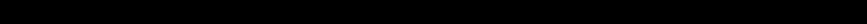 ま	え	が	き青森県人口移動統計調査は、本県が「青森県統計調査条例」及び「青森県人口移動統計調査規程」に基づき、県内の人口移動の実態を明らかにすることを目的として毎月実施している調査です。毎月の調査結果については、「青森県の推計人口」として公表していますが、この度、平成１ ９ 年１ ０ 月１ 日から平成２ ０ 年９ 月３ ０ 日までの１ 年間の調査結果を「平成２ ０ 年 青森県の人口」としてとりまとめました。本書が、県・市町村の各種施策の企画立案及び計画作成の基礎資料として、また、企業の経済活動や学術研究などの分野においても幅広く御活用いただければ幸いです。刊行にあたり、御協力をいただいた県民のみなさまをはじめ関係者の方々に対しまして、心より感謝するとともに、今後とも一層の御協力を賜りますようお願い申し上げます。平成２ １ 年３ 月青森県企画政策部長奥川	洋一目	次利用にあたって    ────────────────────────────────     １ 用 語 の 説 明     ──────────────────────────────────  ４ 結果の概要１ 県推計人口  ──────────────────────────────── ５２ 人口動態（１） 自 然 動 態     ─────────────────────────────── ６（２） 社 会 動 態     ─────────────────────────────── ７３     年齢別推計人口     ──────────────────────────────    ８４	年齢別県外転出入状況	───────────────────────────	９ 参考	理由別人口移動状況	──────────────────────────	１０統	計	表第１表  推計人口、性比   ──────────────────────────   １６ 第２表   人口動態    ─────────────────────────────   １７ 第３表   自然動態    ─────────────────────────────   １８ 第４表   社会動態    ─────────────────────────────   １９ 第５表  月別人口動態   ───────────────────────────   ２０ 第６表 年齢（３区分）別推計人口、割合、指数、平均年齢 ────────── ２１ 第７表 年齢（５歳階級）別推計人口  ────────────────────  ２５ 第８表 年齢（各歳）別推計人口  ──────────────────────  ３１ 第 ９ 表 世 帯 数  ────────────────────────────── ５０参	考	表第１０表 推計人口、性比（平成２１年１月１日現在） ────────────  ５２ 第１１表 人口動態（平成２０年１月１日から平成２０年１２月３１日まで）─── ５３ 第１２表 自然動態（平成２０年１月１日から平成２０年１２月３１日まで）─── ５４ 第１３表 社会動態（平成２０年１月１日から平成２０年１２月３１日まで）─── ５５ 第１４表  月別人口動態（平成２０年１月１日から平成２０年１２月３１日まで）─  ５６ 第１５表     世帯数（各年１月１日現在）────────────────────    ５７青森県人口移動統計調査規程    ─────────────────────────   ５８利	用	に	あ	た	っ	て１	「青森県人口移動統計調査」のあらまし（１）調査の目的この調査は、青森県内の人口移動の実態を常時的確に把握し、各種行政の基礎資料を得ることを目的とする。（２）調査方法｢住民基本台帳法｣及び「外国人登録法」の規定に基づく住民の市町村への届出及び届出者に対するアンケート調査結果を集計することによる。なお、本調査は「青森県統計調査条例」（昭和２５年３月条例第１０号）及び「青森県人口移動統計調査規程」（平成１２年３月青森県告示第１６６号）に基づいている。（３）調査の期日調査は、毎月１日現在で、前月１月間の人口移動について行う。（４）調査事項ア	出生数（男女別） イ	死亡数（男女別）ウ	転入者数（男女、県内・県外別） エ	転出者数（男女、県内・県外別）オ 従前の住所地別県内転入者数（男女別） カ 理由別移動者数（男女、県内・県外別） キ 年齢別推計人口（男女、各歳別）ク	世帯数２	人口、世帯数の推計方法について推計人口は、直近の国勢調査人口を基礎とし、これに市町村から毎月報告のあった出生数、死亡数、転入者数及び転出者数（外国人を含む）を加減することにより算出している（平成２０年１０月１日現在の推計人口は、平成１７年国勢調査による人口を基礎としている）。推計世帯数も同様に、直近の国勢調査結果を基礎とし、これに市町村から毎月報告される世帯増減数を加減することにより算出している。なお、県人口の推計は、平成１２年までは県間移動者数に加え、県内市町村間移動者数も含めていたが、平成１３年以降は県内市町村間移動者数を含めないことと変更しているので留意されたい。このように、県推計人口は、県内市町村間の移動者数を含んでいないので、各市町村の推計人口の総計とは一致しない。３	出生数と死亡数について出生数及び死亡数は、厚生労働省が行っている「人口動態統計」とは、以下のとおり出生及び死亡の数を統計データとする時期の違いにより、数値が一致しない。「青森県人口移動統計調査」	出生又は死亡の届出があった時点で統計データとする。「人口動態統計」	出生又は死亡が発生した時点で統計データとする。４	県内転入と県内転出について県内転入と県内転出では、両者は伴って起こる現象なので、両者の数は一致するはずであるが、届出時期のずれ等により必ずしも一致しない。５	年齢別推計人口について国勢調査における調査基準日が毎回１０月１日であることから、年齢別推計人口の基準日はこれに合わせ、平成２０年１０月１日現在とした。なお、年齢別推計人口に用いる年齢は、平成２０年９月３０日現在の満年齢である。また、人口のとらえ方について、国勢調査と住民基本台帳法及び外国人登録法の定義には若干の相違があり、例えば国勢調査では原則として実際に３ヶ月以上住んでいるか住むことになっている人が調査の対象となるが、住民基本台帳による増減数は同台帳に登録又は抹消した時点で数えられるといった報告誤差により、一部の年齢層（人数の少ない高年齢層や年齢不詳者）にマイナスを生じることがあるため、利用に際して留意されたい。６	理由別人口移動状況理由別人口移動状況は、市町村窓口へ転入又は転出の届出を行った者の中で「県内転入者」、「県外転入者」及び「県外転出者」に対するアンケート調査に基づくものであり、無回答等もあるため実際の移動者数とは一致しない。７	県内市町村合併状況について平成１６年以降の県内市町村の合併状況は以下のとおりである。用	語	の	説	明出	生	数	出生届により住民票に記載された者の数死	亡	数	死亡届により住民票から削除された者の数転 入 者 数	転入届及び職権により住民票に記載された者の数転 出 者 数	転出届及び職権により住民票から削除された者の数転	入県 内 転 入	県内他市町村からの転入県 外 転 入	県外からの転入不	明	転出取消しや職権により住民票に記載された場合等転	出県 内 転 出	県内他市町村への転出県 外 転 出	県外への転出不	明	転入取消しや職権により住民票から削除された場合等自然増減数	（出生数）－（死亡数）自然増減率	（自然増減数）÷	（前年の１０月１日現在人口）×１００社会増減数	（県外からの転入者数＋転入不明）－（県外への転出者数＋転出不明）社会増減率	（社会増減数）÷	（前年の１０月１日現在人口）×１００人口増減数	（自然増減数）＋（社会増減数）人口増減率	（人口増減数）÷	（前年の１０月１日現在人口）×１００１	県推計人口平成17年10月1日に実施された国勢調査人口を基礎に推計した平成20年10月1日現在の   本県推計人口は、1,394,806人で、前年に比べ13,783人の減少となった。10月1日現在の人口の推移をみると、昭和58年10月1日現在の1,529,269人をピークに減少傾向が続いている。表１	推計人口及び人口動態の推移（単位：人、％）（注１） 推計人口は１０月１日現在。（注２） 人口増減率＝（前年１０月から当年９月までの人口増減数）÷（前年の１０月１日現在の人口）×100（注３）       昭和５０、５５、６０、平成２、７、１２、１７年の推計人口は、国勢調査結果のため、人口増減数を前年１０月１日の推計人口に加えた数値と一致しない。（注４） 平成１３年以降の社会増減数には、県内市町村間の移動者数は含まれない。２	人口動態（１）	自然動態平成19年10月1日から平成20年9月30日までの出生数は10,328人、死亡数は15,249人で、出   生数と死亡数の差である自然増減数は、4,921人の減少となった。前年に比べ、出生数は125 人（1.23％）の増加、死亡数は396人（2.67％）の増加、自然増減数は271人の減少幅拡大となった。自然増減率は、前年より0.02ポイント低下の△0.35％となった。表２－１ 自然動態の推移（単位：人、％）（注１） 自然増減率＝（前年１０月から当年９月までの自然増減数）÷（前年１０月１日現在の人口）×100（２）	社会動態平成19年10月1日から平成20年9月30日までの転入者数は22,895人、転出者数は31,757人で、転入者数と転出者数の差である社会増減数は、8,862人の減少となった。前年に比べ、転入者数が116人（0.50％）の減少、転出者数が1,427人（4.30％）の減少、社会増減数は1,311 人の減少幅縮小となった。社会増減率は前年より0.08ポイント上昇の△0.63％となった。表２－２ 社会動態の推移（単位：人、％）（注１） 平成１３年以降の社会増減数には、県内市町村間の移動者数は含まれない。（注２） 社会増減率＝（前年１０月から当年９月までの社会増減数）÷（前年１０月１日現在の人口）×100３	年齢別推計人口平成20年10月1日現在の人口を年齢(３区分)別にみると、年少人口（0～14歳)は前年に比べ4,443人減の184,226人、生産年齢人口（15～64歳)は15,282人減の864,347人、老年人口（65歳以上)は5,942人増の345,953人となった。これを構成比でみると、年少人口は前年より0.2ポイント低下の13.2％、生産年齢人口は0.4ポイント低下の62.0％、老年人口は0.7ポイント上昇の24.8％となった。表３ 年齢(３区分)別人口の推移（単位：人、％）（注１） 昭和５０、５５、６０、平成２、７、１２、１７年は、国勢調査結果による。（注２） 総人口には、年齢不詳を含んでいる。人口ピラミッド（平成20年10月1日現在)男性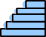 69歳：90～	女性8580日中戦争の動員による昭和13～14（1938～39）年の出生減59～61歳：昭和22～24（1947～49）年の第1次ﾍﾞﾋﾞｰﾌﾞｰﾑ15,00010,000（人）5,000757065605550454035302520151050（歳）062,63歳：終戦前後における出生減42歳：昭和41（1966）年のひのえうまによる出生減34～37歳：昭和46～49（1971～74）年の第2次ﾍﾞﾋﾞｰﾌﾞｰﾑ0	5,000	10,000	15,000（人）（注１）90歳以上人口はまとめて90歳以上とし、年齢不詳を除いた。（注２）上記年齢別推計人口は、平成17年国勢調査人口を基礎に推計している。４	年齢別県外転出入状況平成 19 年 10 月 1 日から平成 20 年 9 月 30 日までの県外転出入者数を年齢別に見ると、転入者数は、18 歳から増加し、22 歳がピークとなり、それ以降は年齢が高くなるにつれて少なくなっている。転出者数は、18 歳が最も多く、次に 22 歳、20 歳と続き、22 歳を超えると年齢が高くなるにつれて少なくなっている。ほぼ全ての年齢において転出超過となっており、特に 18 歳では大幅な転出超過となっている。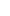 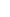 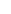 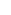 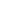 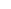 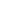 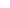 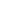 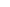 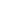 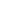 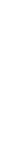 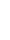 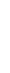 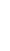 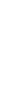 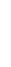 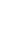 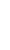 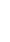 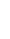 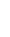 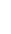 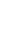 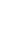 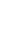 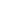 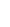 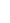 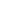 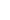 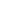 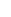 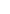 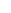 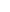 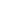 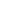 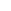 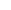 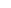 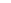 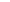 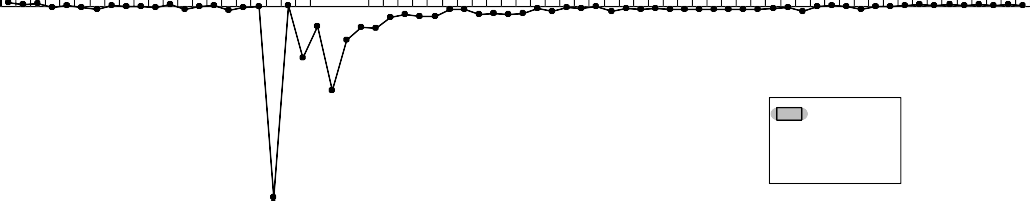 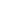 （注１）年齢は移動した月の末日現在。（注２）71 歳以上は各歳別の移動者数が少ないことから、まとめて 71 歳以上とした。（注３）転入・転出者数には県内市町村間の移動者数は含まれない。（参考）理由別人口移動状況調査票に対する回答により移動理由を把握できた移動者数は  36,614  人（県内転入  11,588 人、県外転入  9,952 人、県外転出  15,074 人）で、転勤が  10,427 人（構成比  28.5％）で最も多く、次いで就職が  6,746 人（構成比  18.4％ ）、結婚･離婚が3,767 人（構成比  10.3％ ）、住宅事情が 3,096 人（構成比 8.5％）であった。県内転入では、転勤が 2,785 人（構成比 24.0％）で最も多く、次いで住宅事情が2,376 人（構成比 20.5％ ）、結婚・離婚が 2,375 人（構成比 20.5％）であった。県外転入では、転勤が 3,586 人（ 構成比 36.0％ ）で最も多く、次いで転職が 1,227人（構成比 12.3％ ）、就職が 782 人（構成比 7.9％ ）、結婚・離婚が 678 人（構成比％）であった。県外転出では、就職が 5,259 人（構成比 34.9％）で最も多く、次いで転勤が4,056 人（構成比 26.9％ ）、転職が 1,442 人（構成比 9.6％）であった。年齢階級別構成比で見ると、15～ 19 歳では、県内転入で就学が最も多く、県外転入では転勤が最も多く、県外転出では就職が最も多い理由であった。平成 16 年以降、県外転出では就職が就学を上回っている。20～ 24 歳では、県外転入と県外転出は就職が最も多い理由であったものの、構成比では、県外転入が  18.5％であったのに対し、県外転出は  61.8％と大きな開きがあった。また、県外転入では、転勤 17.4％、就職 18.5％、転職 16.4％とほぼ同じ割合であった。25～ 39 歳では、県外転入と県外転出は転勤が最も多い理由であった。40～ 59 歳では、県内転入、県外転入、県外転出とも、転勤が最も多い理由であった。移動数及び回答数（率）について※	年齢は、調査票記入時の年齢である。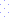 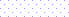 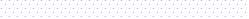 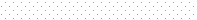 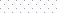 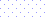 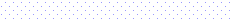 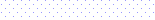 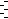 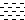 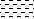 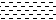 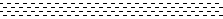 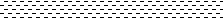 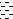 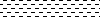 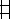 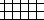 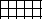 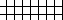 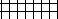 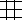 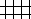 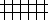 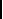 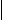 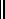 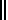 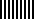 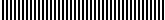 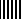 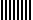 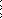 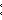 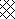 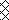 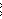 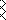 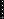 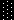 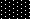 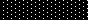 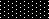 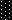 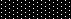 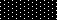 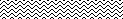 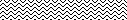 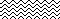 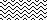 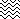 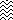 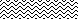 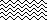 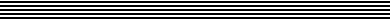 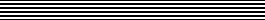 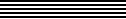 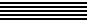 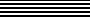 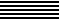 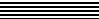 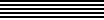 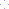 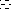 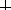 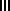 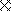 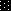 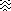 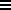 ※	年齢は、調査票記入時の年齢である。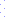 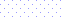 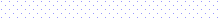 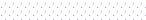 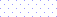 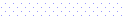 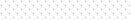 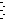 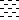 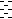 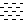 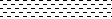 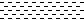 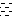 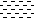 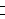 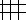 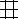 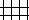 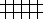 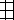 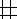 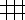 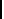 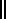 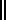 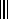 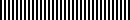 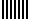 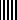 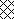 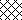 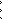 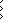 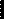 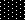 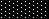 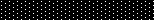 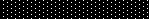 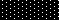 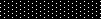 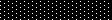 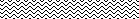 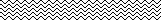 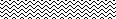 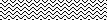 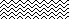 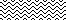 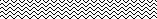 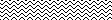 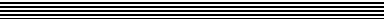 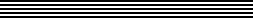 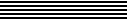 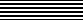 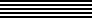 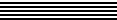 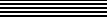 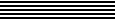 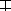 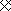 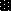 ※	年齢は、調査票記入時の年齢である。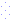 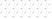 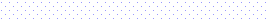 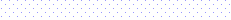 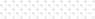 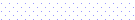 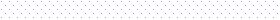 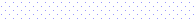 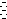 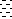 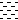 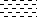 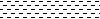 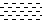 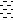 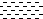 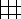 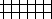 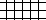 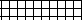 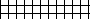 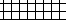 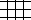 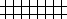 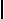 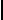 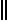 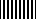 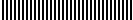 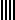 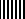 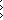 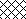 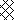 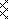 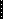 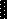 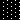 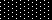 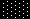 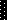 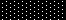 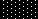 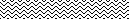 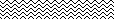 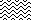 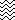 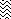 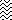 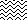 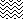 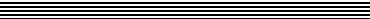 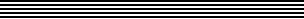 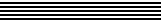 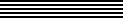 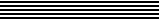 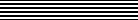 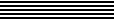 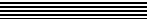 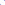 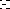 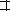 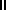 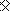 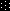 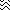 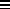 ※	年齢は、調査票記入時の年齢である。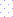 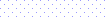 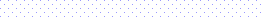 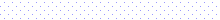 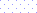 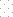 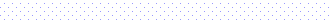 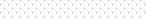 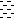 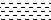 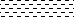 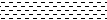 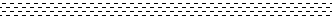 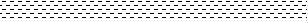 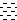 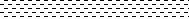 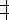 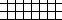 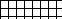 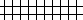 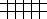 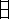 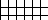 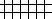 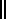 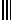 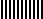 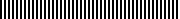 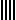 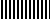 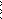 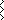 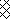 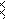 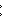 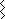 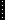 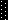 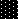 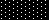 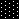 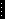 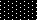 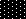 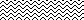 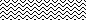 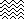 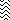 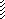 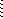 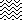 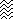 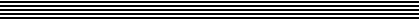 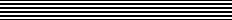 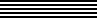 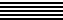 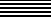 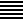 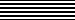 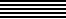 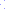 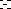 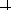 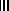 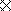 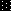 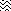 統	計	表(注１）県の人口には、県内市町村間移動者数を含んでいない為、各市町村の推計人口の総計とは一致しない。(注２）性比：女性100人に対する男性の数＝（男性の人口）÷（女性の人口）×100(注)県の人口には、県内市町村間移動者数を含んでいない為、各市町村の推計人口の総計とは一致しない。(注)県の転入者数、転出者数には県内市町村移動者数は含まれていない為、市部計＋町村部計とは一致しない。（単位：人）人口	自然	社会※１ 県外からの転入者数＝県外転入者数＋職権記載者数県外への転出者数＝県外転出者数＋職権消除者数※２ 県の推計人口には、県内市町村間の移動者数を含んでいないため、各市町村の推計人口の総計とは一致しない。※３ 昭和50、55、60、平成2、7、12、17年10月1日現在の人口、世帯数は、国勢調査結果（確定値）によるものである。※４ 平成17年11月以降の人口、世帯数は平成17年国勢調査（確定値）を基礎に推計している。※５   人口増減率、人口増減数は、昭和50、55、60、平成2、7、12、17年が前回国勢調査、平成18、19年10月1日が前年の人口、その他が前月推計人口に対するものである。(注1)県の人口には、県内市町村間移動者数を含んでいない為、各市町村の推計人口の総計とは一致しない。(注2)総数には年齢不詳を含む。(注)県の人口には、県内市町村間移動者数を含んでいない為、各市町村の推計人口の総計とは一致しない。(平成２０年１０月１日現在)(注)県の人口には、県内市町村間移動者数を含んでいない為、各市町村の推計人口の総計とは一致しない。(平成２０年１０月１日現在)第９表 世帯数 (各年10月1日現在)(単位：世帯)（注）平成17年の世帯数は国勢調査(確定値）、平成18年以降の世帯数は平成17年国勢調査(確定値)を基礎に推計している。参	考	表（単位：人）(注１)県の人口には、県内市町村間移動者数を含んでいない為、各市町村の推計人口の総計とは一致しない。(注２）性比：女性100人に対する男性の数＝（男性の人口）÷（女性の人口）×100(注)県の人口には、県内市町村間移動者数を含んでいない為、各市町村の推計人口の総計とは一致しない。(注)県の転入者数、転出者数には県内市町村移動者数は含まれていない為、市部計＋町村部計とは一致しない。（単位：人）※１ 県外からの転入者数＝県外転入者数＋職権記載者数県外への転出者数＝県外転出者数＋職権消除者数※２ 県の推計人口には、県内市町村間の移動者数を含んでいないため、各市町村の推計人口の総計とは一致しない。※３ 人口、世帯数は平成17年国勢調査（確定値）を基礎に推計している。※４ 人口増減率、人口増減数は、前月推計人口に対するものである。(単位：世帯)（注）世帯数は平成17年国勢調査(確定値)を基礎に推計している。（趣旨）青森県人口移動統計調査規程（平成 12 年 3 月 8 日青森県告示第 166 号）改正   平成 13 年 3 月 30 日	告示第 221 号平成 14 年 3 月 29 日	告示第 139 号平成 16 年 3 月 31 日	告示第 230 号平成 18 年 3 月 22 日	告示第 234 号第1条	この規程は、青森県統計調査条例（昭和 25 年 3 月青森県条例第 10 号）第２条第２項の規定に基づき、青森県人口移動統計調査（以下「調査」という。）の実施について必要な事項を定めるものとする。（調査の目的）第2条	調査は、県内の人口移動の実態を常時適確に把握し、各種行政の基礎資料を得ることを目的とする。（調査の期日）第3条	調査は、毎月 1 日現在で、前月 1 月間の人口移動について行う。（調査の範囲）第4条	調査は、住民基本台帳法（昭和 42 年法律第 81 号）の規定に基づき住民票に記載され、又は住民票を削除された者及び外国人登録法（昭和27 年法律第 125 号）の規定に基づき外国人登録原票に登録され、又は外国人登録原票を閉鎖された者について行う。（調査事項）第5条	調査は、次に掲げる事項について行う。一	世帯の数二	男女別の出生者及び死亡者の数三	出生者及び死亡者の性別及び生年月日四		男女別及び従前の住所地又は居住地別（従前の住所地又は居住地が県外にある場合を除く。）の転入者（他の市町村から住所を移し、又は住居地を変更した者をいう。以下同じ。）の数五	転入者の男女別及び年齢階層別の転入理由六	男女別の転出者（他の市町村へ住所を移し、又は居住地を変更した者をいう。以下同じ。）の数七	転出者の男女別及び年齢階層別の転出理由"	転入者及び転出者の出生地九	転入者及び転出者の性別、生年月日及び県内移動又は県外移動の別（調査の方法）第6条	調査は、前条第 1 号から第 4 号まで、第 6 号及び第 9 号に掲げる事項については住民基本台帳法第 6条第 1 項に規定する住民票及び外国人登録法第 4 条第 1 項に規定する外国人登録原票に基づいて、前条第 5 号、第 7 号及び第 8 号に掲げる事項については住民基本台帳法第 22 条の規定による転入届若しくは同法第 24 条の規定による転出届を行う者又は外国人登録法第 8 条第 1 項の規定による居住地変更の登録の申請をする者について青森県人口移動理由等調査票（別記様式）に基づいて行うものとする。（結果の公表）第7条	調査の結果は、集計完了の都度公表する。附	則この規程は、平成１２年４月１日から施行する。附	則（平成 13 年告示第 221 号）この規程は、平成１３年４月１日から施行する。附	則（平成 14 年告示第 139 号）この規程は、平成 1４年４月 1 日から施行する。附	則（平成 16 年告示第 230 号）この規程は、平成１６年４月１日から施行する。附	則（平成 18 年告示第 234 号）この規程は、平成１８年４月１日から施行する。別記様式（第６条関係）青森県人口移動理由等調査票この調査票は、人口の動きを調査するためのものです。統計以外の目的には使用しませんので、  ありのままをご記入くださるようお願いします。青森県企画政策部統計分析課太 枠 欄 だ け に 記 入 ま た は 該 当 す る 番 号 を ○  で 囲 ん で く  だ さ  い 。転入ですか、転出ですか。該当する番号を○で囲んでください。転入・転出の理由は何ですか。主なものを一つだけ選び、番号を○で囲んでください。転入・転出する方及びいっしょに転入・転出する家族の性別・年齢・出生地について性別・出生地は、該当する番号を○で囲み、 年齢は、届出日現在の満年齢を記入してください。注	用紙の大きさは、日本工業規格A4縦長とする。★		青森県企画政策部統計分析課では、統計専用のホームページ「青森県統計データランド」を開設しております。「青森県統計データランド」は、全庁的な統計データベースとして、各種統計情報の提供を行います。（推計人口もあります。）ホームページアドレスhttp://www.pref.aomori.lg.jp/kensei/tokei/dataland.html青森県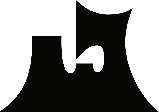 青森県企画政策部統計分析課（人口労働統計グループ）	平成 21 年 3 月発行〒030-8570  青森県青森市長島一丁目 1 番 1 号	TEL017-734-9169県 推 計 人 口＝国勢調査人口＋	出 生 数	－	死 亡 数＋（県外からの転入者数	＋	転入不明者数	）－（県外への転出者数	＋	転出不明者数	）市町村推計人口＝国勢調査人口＋	出 生 数	－	死  亡 数＋	転入者数	－	転出者数推 計 世 帯 数＝国勢調査世帯数＋	世帯増減数新市町村名称合 併 日関 係 市 町 村五	戸	町	（ ご の へ ま ち ）平成16 年7 月1 日五戸町、倉石村十  和 田 市	（ と わ だ し ）平成17 年1 月1 日十和田市、十和田湖町つ  が る 市	（ つ が る し ）平成17年2月11日木造町、森田村、柏村、稲垣村、車力村む	つ	市	（	む	つ	し	）平成17年3月14日むつ市、川内町、大畑町、脇野沢村五所川原市	（ ご し ょ が わ ら し ）平成17年3月28日五所川原市、金木町、市浦村外  ヶ 浜 町	（ そとがはままち）平成17年3月28日蟹田町、平舘村、三厩村藤	崎	町	（ ふ じ さ き ま ち ）平成17年3月28日藤崎町、常盤村中	泊	町	（ なかどまりま ち）平成17年3月28日中里町、小泊村八	戸	市	（ は ち の へ し ）平成17年3月31日八戸市、南郷村深	浦	町	（ ふ か う ら ま ち ）平成17年3月31日深浦町、岩崎村七	戸	町	（ し ち の へ ま ち ）平成17年3月31日七戸町、天間林村東	北	町	（ と う ほ く ま ち ）平成17年3月31日上北町、東北町青	森	市	（ あ お も り し ）平成17 年4 月1 日青森市、浪岡町平	川	市	（ ひ ら か わ し ）平成18 年1 月1 日尾上町、平賀町、碇ケ関村南	部	町	（ な ん ぶ ち ょ う ）平成18 年1 月1 日名川町、南部町、福地村弘	前	市	（ ひ ろ さ き し ）平成18年2月27日弘前市、岩木町、相馬村おいらせ町	（ お い ら せ ち ょ う）平成18 年3 月1 日百石町、下田町年	次推計人口人口増減数自然増減数社会増減数人口増減率人口増減率昭 和 ５０ 年1,468,646----５１1,482,87714,30614,0702360.97５２1,493,45010,57313,513-2,9400.71５３1,503,2539,80312,780-2,9770.66５４1,511,2978,04412,566-4,5220.54５５1,523,9076,55811,979-5,4210.43５６1,527,1223,09210,930-7,8380.20５７1,528,0831,08410,376-9,2920.07５８1,529,2691,18610,406-9,2200.08５９1,527,363-1,9069,658-11,564-0.12６０1,524,448-2,8428,793-11,635-0.19６１1,519,149-5,2938,088-13,381-0.35６２1,514,966-4,1837,621-11,804-0.28６３1,508,312-6,6545,878-12,532-0.44平成	元1,500,752-7,5604,819-12,379-0.50２1,482,873-6,1903,917-10,107-0.41３1,475,705-7,1683,710-10,878-0.48４1,471,206-4,4993,376-7,875-0.30５1,469,445-1,7632,103-3,866-0.12６1,470,9961,5512,836-1,2850.11７1,481,6634711,597-1,1260.03８1,482,0103471,517-1,1700.02９1,479,950-2,060899-2,959-0.14１０1,478,065-1,8851,065-2,950-0.13１１1,475,078-2,987-291-2,696-0.20１２1,475,728-2,927-189-2,738-0.20１３1,472,672-3,056-199-2,857-0.21-0.21１４1,467,925-4,747-811-3,936-0.32-0.32１５1,460,050-7,875-2,243-5,632-0.54-0.54１６1,450,947-9,103-2,444-6,659-0.62-0.62１７1,436,657-11,263-4,146-7,117-0.78-0.78１８1,423,412-13,245-4,099-9,146-0.92-0.92１９1,408,589-14,823-4,650-10,173-1.04-1.04２０1,394,806-13,783-4,921-8,862-0.98-0.98年	次出出生	数生	数死死亡	数亡	数自然動態自然動態年	次総 数男男女総 数男男女増 減 数増 減 率昭 和 ５１ 年23,49112,01312,01311,4789,4215,2725,2724,14914,0700.96５２23,03411,85711,85711,1779,5215,3375,3374,18413,5130.91５３22,54011,66311,66310,8779,7605,4645,4644,29612,7800.86５４22,23911,42511,42510,8149,6735,4195,4194,25412,5660.84５５22,12111,40511,40510,71610,1425,7105,7104,43211,9790.79５６20,77210,74510,74510,0279,8425,4755,4754,36710,9300.72５７20,30710,42510,4259,8829,9315,4875,4874,44410,3760.68５８20,40210,47310,4739,9299,9965,5955,5954,40110,4060.68５９20,00610,22610,2269,78010,3485,7065,7064,6429,6580.63６０19,2739,9589,9589,31510,4805,7985,7984,6828,7930.58６１18,4279,3829,3829,04510,3395,7055,7054,6348,0880.53６２17,6638,9148,9148,74910,0425,6085,6084,4347,6210.50６３16,6018,5848,5848,01710,7235,8915,8914,8325,8780.39平 成 元15,6308,0698,0697,56110,8115,8425,8424,9694,8190.32２14,8727,6367,6367,23610,9556,0786,0784,8773,9170.26３14,8767,5267,5267,35011,1666,2576,2574,9093,7100.25４14,8457,6547,6547,19111,4696,4106,4105,0593,3760.23５14,3477,3237,3237,02412,2446,7786,7785,4662,1030.14６14,6817,5347,5347,14711,8456,5806,5805,2652,8360.19７14,2147,1747,1747,04012,6176,9396,9395,6781,5970.11８13,8617,1517,1516,71012,3446,8266,8265,5181,5170.10９13,7647,0397,0396,72512,8657,0097,0095,8568990.06１０13,7836,9506,9506,83312,7187,0627,0625,6561,0650.07１１13,2316,7676,7676,46413,5227,3867,3866,136-291-0.02１２12,8666,5996,5996,26713,0557,1427,1425,913-189-0.01１３12,9056,4716,4716,43413,1047,2637,2635,841-199-0.01１４12,6716,5386,5386,13313,4827,2967,2966,186-811-0.06１５11,9576,1296,1295,82814,2007,8237,8236,377-2,243-0.15１６11,6625,9835,9835,67914,1067,7547,7546,352-2,444-0.17１７10,7695,5215,5215,24814,9158,2178,2176,698-4,146-0.29１８10,6035,3145,3145,28914,7028,0038,0036,699-4,099-0.29１９10,2035,1765,1765,02714,8538,0308,0306,823-4,650-0.33２０10,3285,2875,2875,04115,2498,1808,1807,069-4,921-0.35年	次転転入入転転出出"	会動態年	次総	数男男男女総 数男男男女増 減 数増 減 率増 減 率昭 和 ５１ 年75,08439,92739,92739,92735,15774,84838,91138,91138,91135,9372360.020.02５２75,12840,14440,14440,14434,98478,06840,87840,87840,87837,190-2,940-0.20-0.20５３76,16540,51740,51740,51735,64879,14241,92841,92841,92837,214-2,977-0.20-0.20５４75,64440,36840,36840,36835,27680,16642,24942,24942,24937,917-4,522-0.30-0.30５５73,47738,99538,99538,99534,48278,89842,18842,18842,18836,710-5,421-0.36-0.36５６72,00438,42338,42338,42333,58179,84242,84142,84142,84137,001-7,838-0.51-0.51５７70,62037,62137,62137,62132,99979,91242,86042,86042,86037,052-9,292-0.61-0.61５８70,95937,56837,56837,56833,39180,17942,72042,72042,72037,459-9,220-0.60-0.60５９66,61135,18635,18635,18631,42578,17541,68441,68441,68436,491-11,564-0.76-0.76６０66,12335,12635,12635,12630,99777,75841,57941,57941,57936,179-11,635-0.76-0.76６１64,28334,32534,32534,32529,95877,66441,82141,82141,82135,843-13,381-0.88-0.88６２63,07433,78633,78633,78629,28874,87839,51139,51139,51135,367-11,804-0.78-0.78６３62,23733,29133,29133,29128,94674,76940,10040,10040,10034,669-12,532-0.83-0.83平 成 元61,70033,33933,33933,33928,36174,07940,32140,32140,32133,758-12,379-0.82-0.82２62,21133,01633,01633,01629,19572,31839,01739,01739,01733,301-10,107-0.67-0.67３60,18032,60832,60832,60827,57271,05838,52738,52738,52732,531-10,878-0.73-0.73４60,74832,43532,43532,43527,86268,28436,82136,82136,82131,351-7,536-0.51-0.51５62,31933,37833,37833,37828,94165,70035,14535,14535,14531,040-3,381-0.23-0.23６61,77133,13833,13833,13828,63363,05633,23933,23933,23929,817-1,285-0.09-0.09７61,62633,08733,08733,08728,53962,75233,37633,37633,37629,376-1,126-0.08-0.08８60,64032,60632,60632,60628,03461,81032,85532,85532,85528,955-1,170-0.08-0.08９59,61731,66931,66931,66927,94862,57633,05433,05433,05429,522-2,959-0.20-0.20１０57,56630,66730,66730,66726,89960,51632,26732,26732,26728,249-2,950-0.20-0.20１１56,75430,43630,43630,43626,31859,45031,64731,64731,64727,803-2,696-0.18-0.18１２55,29229,54629,54629,54625,74658,03030,64230,64230,64227,388-2,738-0.19-0.19１３28,14116,26316,26316,26311,87830,99817,56417,56417,56413,434-2,857-0.19-0.19１４28,09815,98815,98815,98812,11032,03417,66617,66617,66614,368-3,936-0.27-0.27１５27,37815,49615,49615,49611,88233,01018,40918,40918,40914,601-5,632-0.38-0.38１６25,72014,47014,47014,47011,25032,37917,92717,92717,92714,452-6,659-0.46-0.46１７24,80914,15414,15414,15410,65531,92617,96517,96517,96513,961-7,117-0.49-0.49１８23,91213,96013,96013,9609,95233,05818,69718,69718,69714,361-9,146-0.64-0.64１９23,01113,49513,49513,4959,51633,18418,83218,83218,83214,352-10,173-0.71-0.71２０22,89513,24013,24013,2409,65531,75717,95017,95017,95013,807-8,862-0.63-0.63年	次構構成 比成 比年	次総 人 口年少人口（0～14歳）生産年齢人口（15～64歳）老年人口（65歳以上）年少人口（0～14歳）生産年齢人口（15～64歳）生産年齢人口（15～64歳）老年人口（65歳以上）昭 和 ５０ 年1,468,646380,218977,541110,75225.925.966.67.5５５1,523,907366,4541,022,786134,51624.024.067.18.8６０1,524,448338,5541,027,329158,54722.222.267.410.4平成	２1,482,873289,0821,000,804191,77619.519.567.512.9７1,481,663252,414991,311236,74517.017.066.916.0１２1,475,728223,141964,661287,09915.115.165.419.5１７1,436,657198,959910,856326,56213.813.863.422.7１８1,423,412194,018896,042333,07213.613.663.023.4１９1,408,589188,669879,629340,01113.413.462.424.1２０1,394,806184,226864,347345,95313.213.262.024.8年齢転入者数転出者数差引増減年齢転入者数転出者数差引増減年齢転入者数転出者数差引増減03833414226763937-17452154200-4613823691327712845-13353148177-2923313131828668822-15454143228-853288326-3829585747-16255168180-124292302-1030584642-5856165167-25214251-3731567632-6557140153-136237302-6532554677-12358115179-647184188-433513633-12059121142-218187204-1734476609-13360142166-249147172-2535474585-111619393010131163-3236459508-49627261111110399437375467-92636366-31289142-5338390428-386470628137186-1539362409-47656168-7146171-1040355368-1366635581579153-7441249336-87674750-3163766-2942252304-5268533914174967-1843244302-58692735-8188553,537-2,68244216262-46703333019880887-745193253-6071～372466-94208801,613-73346190249-59総数22,89531,757-8,862218391,128-28947173229-56221,1792,369-1,19048183249-66231,0051,489-48449163216-53249381,241-30350166223-57257851,112-32751153214-61区	分県内転入県外転入県外転出計移動数20,14521,71430,81472,673回答数11,5889,95215,07436,614回答率57.5%45.8%48.9%50.4%年齢理由総 数転 勤就 職転 職就 学卒 業結  婚離  婚住  宅事  情その他２０年実数36,61410,4276,7463,1812,1213053,7673,0966,971合計２０年構成比２０年構成比100.028.518.48.75.80.810.38.519.0１９年構成比１９年構成比100.027.218.18.86.20.910.29.619.1２０年実数4,7142,02510825917936156698560— 14２０年構成比２０年構成比100.043.02.35.53.80.113.014.218.2１９年構成比１９年構成比100.040.92.45.84.40.011.216.318.9２０年実数4,0973421,6821561,23762879243915— 19２０年構成比２０年構成比100.08.341.13.830.21.52.12.210.7１９年構成比１９年構成比100.09.137.65.231.61.72.32.410.2２０年実数7,9508623,2598444872067062761,31020— 24２０年構成比２０年構成比100.010.841.010.66.12.68.93.516.5１９年構成比１９年構成比100.010.940.311.27.13.08.83.615.2２０年実数12,7264,6071,3171,452171312,0431,0772,02825— 39２０年構成比２０年構成比100.036.210.311.41.30.216.18.515.9１９年構成比１９年構成比100.034.210.710.71.30.116.59.716.8２０年実数5,4482,4993404064332966001,26140— 59２０年構成比２０年構成比100.045.96.27.50.80.15.411.023.1１９年構成比１９年構成比100.043.07.18.10.70.15.412.623.0２０年実数573732646101413328060— 64２０年構成比２０年構成比100.012.74.58.00.20.02.423.248.9１９年構成比１９年構成比100.08.76.05.30.20.03.428.847.6２０年実数1,10619141830624979765－２０年構成比２０年構成比100.01.71.31.60.30.00.522.572.1１９年構成比１９年構成比100.01.81.42.00.00.10.824.569.4年齢理由総 数転 勤就 職転 職就 学卒 業結  婚離  婚住  宅事  情その他２０年実数11,5882,785705512327632,3752,3762,445合計２０年構成比２０年構成比100.024.06.14.42.80.520.520.521.1１９年構成比１９年構成比100.022.85.74.82.90.520.522.620.2２０年実数1,914439385810223525493740— 14２０年構成比２０年構成比100.022.92.03.05.30.118.428.719.5１９年構成比１９年構成比100.021.91.63.25.80.016.132.818.6２０年実数54858841313121596511715— 19２０年構成比２０年構成比100.010.615.32.423.93.810.811.921.4１９年構成比１９年構成比100.07.916.43.623.63.112.813.419.1２０年実数1,683194344130223846021228320— 24２０年構成比２０年構成比100.011.520.47.71.32.327.312.616.8１９年構成比１９年構成比100.012.217.58.92.02.528.812.615.6２０年実数4,6221,2371872314811,30890670425— 39２０年構成比２０年構成比100.026.84.05.01.00.028.319.615.2１９年構成比１９年構成比100.024.93.85.41.00.029.020.815.0２０年実数2,050825406522118343747740— 59２０年構成比２０年構成比100.040.22.03.21.10.08.921.323.3１９年構成比１９年構成比100.039.03.13.30.80.07.823.722.2２０年実数2322681100106910860— 64２０年構成比２０年構成比100.011.23.44.70.00.04.329.746.6１９年構成比１９年構成比100.07.22.02.80.00.05.242.840.0２０年実数53964420313838265－２０年構成比２０年構成比100.01.10.70.70.40.00.625.670.9１９年構成比１９年構成比100.01.10.21.10.00.00.930.865.9年齢理由総 数転 勤就 職転 職就 学卒 業結  婚離  婚住  宅事  情その他２０年実数9,9523,5867821,2274341336784092,703合計２０年構成比２０年構成比100.036.07.912.34.41.36.84.127.2１９年構成比１９年構成比100.035.77.812.05.41.56.54.726.3２０年実数1,3637052977350165662860— 14２０年構成比２０年構成比100.051.72.15.62.60.012.14.821.0１９年構成比１９年構成比100.052.52.05.62.80.110.06.620.4２０年実数8592136410521021101821815— 19２０年構成比２０年構成比100.024.87.512.224.42.41.22.125.4１９年構成比１９年構成比100.026.86.513.523.83.40.81.523.8２０年実数2,214386409364146991184065220— 24２０年構成比２０年構成比100.017.418.516.46.64.55.31.829.4１９年構成比１９年構成比100.017.219.116.910.45.34.01.725.4２０年実数3,5271,50522852537133309379625— 39２０年構成比２０年構成比100.042.76.514.91.00.49.42.622.6１９年構成比１９年構成比100.041.16.013.81.60.210.03.823.6２０年実数1,5197534512840528545240— 59２０年構成比２０年構成比100.049.63.08.40.30.03.45.629.8１９年構成比１９年構成比100.045.54.79.00.70.13.57.029.5２０年実数190184181024010760— 64２０年構成比２０年構成比100.09.52.19.50.50.01.121.156.3１９年構成比１９年構成比100.010.22.35.10.60.01.719.360.8２０年実数28063101016719265－２０年構成比２０年構成比100.02.11.13.60.40.00.423.968.6１９年構成比１９年構成比100.03.31.71.70.00.01.319.272.8年齢理由総 数転 勤就 職転 職就 学卒 業結  婚離  婚住  宅事  情その他２０年実数15,0744,0565,2591,4421,3601097143111,823合計２０年構成比２０年構成比100.026.934.99.69.00.74.72.112.1１９年構成比１９年構成比100.024.934.29.79.30.84.73.013.4２０年実数1,4378814112442198541960— 14２０年構成比２０年構成比100.061.32.98.62.90.16.83.813.6１９年構成比１９年構成比100.052.63.79.14.40.06.46.017.7２０年実数2,690711,534388962018910415— 19２０年構成比２０年構成比100.02.657.01.433.30.70.70.33.9１９年構成比１９年構成比100.03.252.72.636.00.80.70.43.7２０年実数4,0532822,506350319691282437520— 24２０年構成比２０年構成比100.07.061.88.67.91.73.20.69.3１９年構成比１９年構成比100.07.360.09.37.52.13.00.99.9２０年実数4,5771,86590269686174057852825— 39２０年構成比２０年構成比100.040.719.715.21.90.48.81.711.5１９年構成比１９年構成比100.038.421.513.71.30.28.82.913.3２０年実数1,879921255213172617833240— 59２０年構成比２０年構成比100.049.013.611.30.90.13.24.217.7１９年構成比１９年構成比100.045.413.612.50.70.04.24.918.6２０年実数151291417002246560— 64２０年構成比２０年構成比100.019.29.311.30.00.01.315.943.0１９年構成比１９年構成比100.09.416.39.40.00.02.517.545.0２０年実数2877740024422365－２０年構成比２０年構成比100.02.42.41.40.00.00.715.377.7１９年構成比１９年構成比100.01.83.33.60.00.30.317.972.8市 町 村市 町 村市 町 村市 町 村平成２０年１０月１日現在平成２０年１０月１日現在平成２０年１０月１日現在平成２０年１０月１日現在平成１９年１０月１日現在平成１９年１０月１日現在市 町 村市 町 村市 町 村市 町 村総	数男女性	比総	数性	比県県県県1,394,806655,857738,94988.81,408,58989.0市部1,068,860501,156567,70488.31,077,72888.5町村部326,021154,814171,20790.4330,93590.7市部青森市303,962141,615162,34787.2306,16387.4市部弘前市184,30383,989100,31483.7186,02384.1市部八戸市239,795114,574125,22191.5241,69391.6市部黒石市37,15617,29419,86287.137,65587.3市部五所川原市五所川原市五所川原市60,10227,37232,73083.660,87984.3市部十和 田市66,34231,66034,68291.366,89791.8市部三沢市42,67721,35321,324100.142,352100.1市部むつ市61,74929,24832,50190.062,34590.4市部つが る市38,43318,09420,33989.039,04189.5市部平川市34,34115,95718,38486.834,68086.6東津軽郡東津軽郡計東津軽郡計東津軽郡計27,03112,61114,42087.527,63488.0東津軽郡平内町12,6475,9426,70588.612,90089.3東津軽郡今別町3,4341,5951,83986.73,55387.0東津軽郡蓬田村3,2951,5341,76187.13,31687.7東津軽郡外ヶ 浜町7,6553,5404,11586.07,86586.4西郡西津軽郡計西津軽郡計西津軽郡計21,9619,99811,96383.622,53884.4西郡鰺ヶ 沢町11,7875,3006,48781.712,13783.1西郡深浦町10,1744,6985,47685.810,40186.0中郡中津軽郡計中津軽郡計中津軽郡計1,47968179885.31,48587.0中郡西目 屋村1,47968179885.31,48587.0南津軽郡南津軽郡計南津軽郡計南津軽郡計35,90216,58819,31485.936,34586.0南津軽郡藤崎町16,2917,5638,72886.716,39387.0南津軽郡大鰐町11,3105,1256,18582.911,54283.4南津軽郡田舎 館村8,3013,9004,40188.68,41087.8北津軽郡" 津軽郡計" 津軽郡計" 津軽郡計43,46520,14823,31786.444,22986.7北津軽郡板柳町15,6437,1858,45884.915,82184.9北津軽郡鶴田町14,6436,8207,82387.214,87687.5北津軽郡中泊町13,1796,1437,03687.313,53288.1上北郡上" 郡計101,76949,07252,69793.1102,77493.3上北郡野辺 地町14,4846,6237,86184.314,71684.7上北郡七戸町17,6668,4109,25690.917,94991.1上北郡六戸町10,1854,8905,29592.410,28692.5上北郡横浜町4,9202,3712,54993.04,99992.5上北郡東北町19,2439,07310,17089.219,48889.8上北郡六ヶ 所村10,9596,0874,872124.911,154125.1上北郡お い ら せ 町お い ら せ 町お い ら せ 町24,31211,61812,69491.524,18291.3下北郡下" 郡計18,5489,3519,197101.718,876101.7下北郡大間町5,9952,9723,02398.36,07398.9下北郡東通村7,6333,9393,694106.67,727106.6下北郡風間 浦村2,3611,1541,20795.62,44894.6下北郡佐井村2,5591,2861,273101.02,628101.1三戸郡三戸 郡計75,86636,36539,50192.177,05492.3三戸郡三戸町11,5975,4016,19687.211,79587.6三戸郡五戸町19,1769,03210,14489.019,49789.3三戸郡田子町6,4863,0663,42089.66,62889.0三戸郡南部町20,6779,71710,96088.720,94389.0三戸郡階上町15,0367,7807,256107.215,233107.7三戸郡新郷村2,8941,3691,52589.82,95890.0市 町 村市 町 村市 町 村市 町 村平成20年１0月１日現在推計人口自 然動態" 会動態人 口動態平成19年１0月１日現在推計人口市 町 村市 町 村市 町 村市 町 村平成20年１0月１日現在推計人口増 減 数増 減 率増 減 率増 減 数増 減 率増 減 率増 減 数増 減 率増 減 率平成19年１0月１日現在推計人口県県県県1,394,806-4,921-0.35-0.35-8,862-0.63-0.63-13,783-0.98-0.981,408,589市部1,068,860-2,776-0.26-0.26-6,092-0.57-0.57-8,868-0.82-0.821,077,728町村部326,021-2,145-0.65-0.65-2,769-0.84-0.84-4,914-1.48-1.48330,935市部青森市303,962-648-0.21-0.21-1,553-0.51-0.51-2,201-0.72-0.72306,163市部弘前市184,303-709-0.38-0.38-1,011-0.54-0.54-1,720-0.92-0.92186,023市部八戸市239,795-165-0.07-0.07-1,733-0.72-0.72-1,898-0.79-0.79241,693市部黒石市37,156-261-0.69-0.69-238-0.63-0.63-499-1.33-1.3337,655市部五所川原市五所川原市五所川原市60,102-258-0.42-0.42-519-0.85-0.85-777-1.28-1.2860,879市部十和 田市66,342-177-0.26-0.26-378-0.57-0.57-555-0.83-0.8366,897市部三沢市42,6771240.290.292010.470.473250.770.7742,352市部むつ市61,749-247-0.40-0.40-349-0.56-0.56-596-0.96-0.9662,345市部つが る市38,433-248-0.64-0.64-360-0.92-0.92-608-1.56-1.5639,041市部平川市34,341-187-0.54-0.54-152-0.44-0.44-339-0.98-0.9834,680東津軽郡東津軽郡計東津軽郡計東津軽郡計27,031-241-0.87-0.87-362-1.31-1.31-603-2.18-2.1827,634東津軽郡平内町12,647-95-0.74-0.74-158-1.22-1.22-253-1.96-1.9612,900東津軽郡今別町3,434-51-1.44-1.44-68-1.91-1.91-119-3.35-3.353,553東津軽郡蓬田村3,295-8-0.24-0.24-13-0.39-0.39-21-0.63-0.633,316東津軽郡外ヶ 浜町7,655-87-1.11-1.11-123-1.56-1.56-210-2.67-2.677,865西郡西津軽郡計西津軽郡計西津軽郡計21,961-234-1.04-1.04-343-1.52-1.52-577-2.56-2.5622,538西郡鰺ヶ 沢町11,787-135-1.11-1.11-215-1.77-1.77-350-2.88-2.8812,137西郡深浦町10,174-99-0.95-0.95-128-1.23-1.23-227-2.18-2.1810,401中郡中津軽郡計中津軽郡計中津軽郡計1,479-20-1.35-1.35140.940.94-6-0.40-0.401,485中郡西目 屋村1,479-20-1.35-1.35140.940.94-6-0.40-0.401,485南津軽郡南津軽郡計南津軽郡計南津軽郡計35,902-290-0.80-0.80-153-0.42-0.42-443-1.22-1.2236,345南津軽郡藤崎町16,291-117-0.71-0.71150.090.09-102-0.62-0.6216,393南津軽郡大鰐町11,310-108-0.94-0.94-124-1.07-1.07-232-2.01-2.0111,542南津軽郡田舎 館村8,301-65-0.77-0.77-44-0.52-0.52-109-1.30-1.308,410北津軽郡" 津軽郡計" 津軽郡計" 津軽郡計43,465-359-0.81-0.81-405-0.92-0.92-764-1.73-1.7344,229北津軽郡板柳町15,643-101-0.64-0.64-77-0.49-0.49-178-1.13-1.1315,821北津軽郡鶴田町14,643-120-0.81-0.81-113-0.76-0.76-233-1.57-1.5714,876北津軽郡中泊町13,179-138-1.02-1.02-215-1.59-1.59-353-2.61-2.6113,532上北郡上" 郡計101,769-357-0.35-0.35-648-0.63-0.63-1,005-0.98-0.98102,774上北郡野辺 地町14,484-57-0.39-0.39-175-1.19-1.19-232-1.58-1.5814,716上北郡七戸町17,666-97-0.54-0.54-186-1.04-1.04-283-1.58-1.5817,949上北郡六戸町10,185-75-0.73-0.73-26-0.25-0.25-101-0.98-0.9810,286上北郡横浜町4,920-38-0.76-0.76-41-0.82-0.82-79-1.58-1.584,999上北郡東北町19,243-97-0.50-0.50-148-0.76-0.76-245-1.26-1.2619,488上北郡六ヶ 所村10,959200.180.18-215-1.93-1.93-195-1.75-1.7511,154上北郡お い ら せ 町お い ら せ 町お い ら せ 町24,312-13-0.05-0.051430.590.591300.540.5424,182下北郡下" 郡計18,548-96-0.51-0.51-232-1.23-1.23-328-1.74-1.7418,876下北郡大間町5,995-4-0.07-0.07-74-1.22-1.22-78-1.28-1.286,073下北郡東通村7,633-21-0.27-0.27-73-0.94-0.94-94-1.22-1.227,727下北郡風間 浦村2,361-33-1.35-1.35-54-2.21-2.21-87-3.55-3.552,448下北郡佐井村2,559-38-1.45-1.45-31-1.18-1.18-69-2.63-2.632,628三戸郡三戸 郡計75,866-548-0.71-0.71-640-0.83-0.83-1,188-1.54-1.5477,054三戸郡三戸町11,597-61-0.52-0.52-137-1.16-1.16-198-1.68-1.6811,795三戸郡五戸町19,176-196-1.01-1.01-125-0.64-0.64-321-1.65-1.6519,497三戸郡田子町6,486-59-0.89-0.89-83-1.25-1.25-142-2.14-2.146,628三戸郡南部町20,677-155-0.74-0.74-111-0.53-0.53-266-1.27-1.2720,943三戸郡階上町15,036-41-0.27-0.27-156-1.02-1.02-197-1.29-1.2915,233三戸郡新郷村2,894-36-1.22-1.22-28-0.95-0.95-64-2.16-2.162,958市 町 村市 町 村市 町 村市 町 村出生 者数死亡 者数自然 増 減然 増 減然 増 減数自然然増 減増 減率市 町 村市 町 村市 町 村市 町 村男女男女男女女男男女女県県県県10,3285,2875,04115,2498,1807,069-4,921-2,893-2,893-2,893-2,028-0.35-0.44-0.44-0.44-0.44-0.27市部8,2614,2564,00511,0375,9275,110-2,776-1,671-1,671-1,671-1,105-0.26-0.33-0.33-0.33-0.33-0.19町村部2,0671,0311,0364,2122,2531,959-2,145-1,222-1,222-1,222-923-0.65-0.78-0.78-0.78-0.78-0.53市部青森市2,3041,2001,1042,9521,6071,345-648-407-407-407-241-0.21-0.28-0.28-0.28-0.28-0.15市部弘前市1,3767076692,0851,0771,008-709-370-370-370-339-0.38-0.44-0.44-0.44-0.44-0.34市部八戸市1,9689969722,1331,142991-165-146-146-146-19-0.07-0.13-0.13-0.13-0.13-0.02市部黒石市225116109486245241-261-129-129-129-132-0.69-0.73-0.73-0.73-0.73-0.66市部五所川原市五所川原市五所川原市396206190654342312-258-136-136-136-122-0.42-0.49-0.49-0.49-0.49-0.37市部十和 田市517255262694392302-177-137-137-137-40-0.26-0.43-0.43-0.43-0.43-0.11市部三沢市489252237365210155124424242820.290.200.200.200.200.39市部むつ市498270228745423322-247-153-153-153-94-0.40-0.52-0.52-0.52-0.52-0.29市部つが る市249128121497257240-248-129-129-129-119-0.64-0.70-0.70-0.70-0.70-0.58市部平川市239126113426232194-187-106-106-106-81-0.54-0.66-0.66-0.66-0.66-0.44東津軽郡東津軽郡計東津軽郡計東津軽郡計1567878397217180-241-139-139-139-102-0.87-1.07-1.07-1.07-1.07-0.69東津軽郡平内町84414317910079-95-59-59-59-36-0.74-0.97-0.97-0.97-0.97-0.53東津軽郡今別町1064613229-51-26-26-26-25-1.44-1.57-1.57-1.57-1.57-1.32東津軽郡蓬田村261115341420-8-3-3-3-5-0.24-0.19-0.19-0.19-0.19-0.28東津軽郡外ヶ 浜町3620161237152-87-51-51-51-36-1.11-1.40-1.40-1.40-1.40-0.85西郡西津軽郡計西津軽郡計西津軽郡計964749330173157-234-126-126-126-108-1.04-1.22-1.22-1.22-1.22-0.88西郡鰺ヶ 沢町54292518910386-135-74-74-74-61-1.11-1.34-1.34-1.34-1.34-0.92西郡深浦町4218241417071-99-52-52-52-47-0.95-1.08-1.08-1.08-1.08-0.84中郡中津軽郡計中津軽郡計中津軽郡計835281711-20-14-14-14-6-1.35-2.03-2.03-2.03-2.03-0.76中郡西目 屋村835281711-20-14-14-14-6-1.35-2.03-2.03-2.03-2.03-0.76南津軽郡南津軽郡計南津軽郡計南津軽郡計20299103492265227-290-166-166-166-124-0.80-0.99-0.99-0.99-0.99-0.63南津軽郡藤崎町95474821211993-117-72-72-72-45-0.71-0.94-0.94-0.94-0.94-0.51南津軽郡大鰐町5526291638974-108-63-63-63-45-0.94-1.20-1.20-1.20-1.20-0.71南津軽郡田舎 館村5226261175760-65-31-31-31-34-0.77-0.79-0.79-0.79-0.79-0.76北津軽郡" 津軽郡計" 津軽郡計" 津軽郡計233116117592318274-359-202-202-202-157-0.81-0.98-0.98-0.98-0.98-0.66北津軽郡板柳町8338451849688-101-58-58-58-43-0.64-0.80-0.80-0.80-0.80-0.50北津軽郡鶴田町86473920611690-120-69-69-69-51-0.81-0.99-0.99-0.99-0.99-0.64北津軽郡中泊町64313320210696-138-75-75-75-63-1.02-1.18-1.18-1.18-1.18-0.88上北郡上" 郡計7773973801,134602532-357-205-205-205-152-0.35-0.41-0.41-0.41-0.41-0.29上北郡野辺 地町9655411538370-57-28-28-28-29-0.39-0.41-0.41-0.41-0.41-0.36上北郡七戸町1205961217110107-97-51-51-51-46-0.54-0.60-0.60-0.60-0.60-0.49上北郡六戸町5829291336370-75-34-34-34-41-0.73-0.69-0.69-0.69-0.69-0.77上北郡横浜町241311623230-38-19-19-19-19-0.76-0.79-0.79-0.79-0.79-0.73上北郡東北町137716623413797-97-66-66-66-31-0.50-0.72-0.72-0.72-0.72-0.30上北郡六ヶ 所村1226161102515120101010100.180.160.160.160.160.20上北郡お い ら せ 町お い ら せ 町お い ら せ 町220109111233126107-13-17-17-174-0.05-0.15-0.15-0.15-0.150.03下北郡下" 郡計1487573244121123-96-46-46-46-50-0.51-0.48-0.48-0.48-0.48-0.53下北郡大間町663432703040-4444-8-0.070.130.130.130.13-0.26下北郡東通村593326804436-21-11-11-11-10-0.27-0.28-0.28-0.28-0.28-0.27下北郡風間 浦村1165442321-33-17-17-17-16-1.35-1.43-1.43-1.43-1.43-1.27下北郡佐井村12210502426-38-22-22-22-16-1.45-1.67-1.67-1.67-1.67-1.22三戸郡三戸 郡計447216231995540455-548-324-324-324-224-0.71-0.88-0.88-0.88-0.88-0.56三戸郡三戸町8746411488860-61-42-42-42-19-0.52-0.76-0.76-0.76-0.76-0.30三戸郡五戸町864343282158124-196-115-115-115-81-1.01-1.25-1.25-1.25-1.25-0.79三戸郡田子町321418915140-59-37-37-37-22-0.89-1.19-1.19-1.19-1.19-0.63三戸郡南部町1426775297156141-155-89-89-89-66-0.74-0.90-0.90-0.90-0.90-0.60三戸郡階上町8440441255966-41-19-19-19-22-0.27-0.24-0.24-0.24-0.24-0.30三戸郡新郷村16610522824-36-22-22-22-14-1.22-1.57-1.57-1.57-1.57-0.90市 町 村市 町 村市 町 村市 町 村転入 者数転出 者数社会 増 減会 増 減会 増 減数社会会増 減増 減率市 町 村市 町 村市 町 村市 町 村男女男女男女女男男女女県県県県22,89513,2409,65531,75717,95013,807-8,862-4,710-4,710-4,710-4,152-0.63-0.71-0.71-0.71-0.71-0.56市部34,11418,69315,42140,20621,97118,235-6,092-3,278-3,278-3,278-2,814-0.57-0.65-0.65-0.65-0.65-0.49町村部8,9264,5734,35311,6955,9435,752-2,769-1,370-1,370-1,370-1,399-0.84-0.87-0.87-0.87-0.87-0.81市部青森市9,7085,4724,23611,2616,2784,983-1,553-806-806-806-747-0.51-0.56-0.56-0.56-0.56-0.46市部弘前市5,5372,9062,6316,5483,5283,020-1,011-622-622-622-389-0.54-0.73-0.73-0.73-0.73-0.38市部八戸市7,4824,1713,3119,2155,0094,206-1,733-838-838-838-895-0.72-0.73-0.73-0.73-0.73-0.71市部黒石市8303944361,068525543-238-131-131-131-107-0.63-0.75-0.75-0.75-0.75-0.53市部五所川原市五所川原市五所川原市1,6918638282,2101,1941,016-519-331-331-331-188-0.85-1.19-1.19-1.19-1.19-0.57市部十和 田市2,1221,1131,0092,5001,3401,160-378-227-227-227-151-0.57-0.71-0.71-0.71-0.71-0.43市部三沢市2,4231,3141,1092,2221,1921,030201122122122790.470.580.580.580.580.37市部むつ市2,6661,6241,0423,0151,8261,189-349-202-202-202-147-0.56-0.68-0.68-0.68-0.68-0.45市部つが る市8484344141,208645563-360-211-211-211-149-0.92-1.14-1.14-1.14-1.14-0.72市部平川市807402405959434525-152-32-32-32-120-0.44-0.20-0.20-0.20-0.20-0.65東津軽郡東津軽郡計東津軽郡計東津軽郡計7053583471,067541526-362-183-183-183-179-1.31-1.41-1.41-1.41-1.41-1.22東津軽郡平内町325152173483237246-158-85-85-85-73-1.22-1.40-1.40-1.40-1.40-1.07東津軽郡今別町9349441618180-68-32-32-32-36-1.91-1.94-1.94-1.94-1.94-1.89東津軽郡蓬田村793940925141-13-12-12-12-1-0.39-0.77-0.77-0.77-0.77-0.06東津軽郡外ヶ 浜町20811890331172159-123-54-54-54-69-1.56-1.48-1.48-1.48-1.48-1.64西郡西津軽郡計西津軽郡計西津軽郡計474231243817424393-343-193-193-193-150-1.52-1.87-1.87-1.87-1.87-1.23西郡鰺ヶ 沢町284140144499273226-215-133-133-133-82-1.77-2.42-2.42-2.42-2.42-1.24西郡深浦町1909199318151167-128-60-60-60-68-1.23-1.25-1.25-1.25-1.25-1.22中郡中津軽郡計中津軽郡計中津軽郡計43182529141514444100.940.580.580.580.581.26中郡西目 屋村43182529141514444100.940.580.580.580.581.26南津軽郡南津軽郡計南津軽郡計南津軽郡計821414407974467507-153-53-53-53-100-0.42-0.32-0.32-0.32-0.32-0.51南津軽郡藤崎町4222042184071952121599960.090.120.120.120.120.07南津軽郡大鰐町19510293319162157-124-60-60-60-64-1.07-1.14-1.14-1.14-1.14-1.02南津軽郡田舎 館村20410896248110138-44-2-2-2-42-0.52-0.05-0.05-0.05-0.05-0.94北津軽郡" 津軽郡計" 津軽郡計" 津軽郡計9234284951,328620708-405-192-192-192-213-0.92-0.93-0.93-0.93-0.93-0.90北津軽郡板柳町342158184419179240-77-21-21-21-56-0.49-0.29-0.29-0.29-0.29-0.65北津軽郡鶴田町312151161425203222-113-52-52-52-61-0.76-0.75-0.75-0.75-0.75-0.77北津軽郡中泊町269119150484238246-215-119-119-119-96-1.59-1.88-1.88-1.88-1.88-1.33上北郡上" 郡計3,4861,8291,6574,1342,1611,973-648-332-332-332-316-0.63-0.67-0.67-0.67-0.67-0.59上北郡野辺 地町395199196570297273-175-98-98-98-77-1.19-1.45-1.45-1.45-1.45-0.97上北郡七戸町459232227645328317-186-96-96-96-90-1.04-1.12-1.12-1.12-1.12-0.96上北郡六戸町331155176357173184-26-18-18-18-8-0.25-0.36-0.36-0.36-0.36-0.15上北郡横浜町1721066621311895-41-12-12-12-29-0.82-0.50-0.50-0.50-0.50-1.12上北郡東北町490249241638331307-148-82-82-82-66-0.76-0.89-0.89-0.89-0.89-0.64上北郡六ヶ 所村416266150631387244-215-121-121-121-94-1.93-1.95-1.95-1.95-1.95-1.90上北郡お い ら せ 町お い ら せ 町お い ら せ 町1,2236226011,080527553143959595480.590.820.820.820.820.38下北郡下" 郡計522282240754403351-232-121-121-121-111-1.23-1.27-1.27-1.27-1.27-1.19下北郡大間町1889593262147115-74-52-52-52-22-1.22-1.72-1.72-1.72-1.72-0.72下北郡東通村233132101306169137-73-37-37-37-36-0.94-0.93-0.93-0.93-0.93-0.96下北郡風間 浦村5329241074859-54-19-19-19-35-2.21-1.60-1.60-1.60-1.60-2.78下北郡佐井村482622793940-31-13-13-13-18-1.18-0.98-0.98-0.98-0.98-1.38三戸郡三戸 郡計1,9521,0139392,5921,3131,279-640-300-300-300-340-0.83-0.81-0.81-0.81-0.81-0.85三戸郡三戸町293136157430202228-137-66-66-66-71-1.16-1.20-1.20-1.20-1.20-1.13三戸郡五戸町449229220574277297-125-48-48-48-77-0.64-0.52-0.52-0.52-0.52-0.75三戸郡田子町116674919985114-83-18-18-18-65-1.25-0.58-0.58-0.58-0.58-1.85三戸郡南部町498262236609320289-111-58-58-58-53-0.53-0.59-0.59-0.59-0.59-0.48三戸郡階上町531285246687385302-156-100-100-100-56-1.02-1.27-1.27-1.27-1.27-0.76三戸郡新郷村653431934449-28-10-10-10-18-0.95-0.71-0.71-0.71-0.71-1.16年齢市町村年齢市町村年齢市町村年齢市町村総総数数年少人口（１５歳未満）年少人口（１５歳未満）年少人口（１５歳未満）年少人口（１５歳未満）生産年齢人口（１５～６４歳）生産年齢人口（１５～６４歳）生産年齢人口（１５～６４歳）生産年齢人口（１５～６４歳）年齢市町村年齢市町村年齢市町村年齢市町村計男女性比計男女性比計男女性比県県県県1,394,806655,857738,94988.8184,22693,95490,272104.1864,347423,735440,61296.2市部1,068,860501,156567,70488.3144,31073,56670,744104.0672,160326,837345,32394.6町村部326,021154,814171,20790.439,92020,39219,528104.4192,26097,00095,260101.8市部青森市303,962141,615162,34787.239,96520,27319,692103.0195,41594,169101,24693.0市部弘前市184,30383,989100,31483.723,32611,86411,462103.5115,16954,21760,95289.0市部八戸市239,795114,574125,22191.534,04417,42516,619104.8152,75875,30777,45197.2市部黒石市37,15617,29419,86287.15,1492,6582,491106.722,96511,06811,89793.0市部五所川原市五所川原市五所川原市60,10227,37232,73083.67,9134,0733,840106.135,74816,78518,96388.5市部十和 田市66,34231,66034,68291.39,0884,6614,427105.341,56220,66320,89998.9市部三沢市42,67721,35321,324100.17,2063,7043,502105.827,23714,30412,933110.6市部むつ市61,74929,24832,50190.08,7004,3784,322101.338,06118,92619,13598.9市部つが る市38,43318,09420,33989.04,6062,3482,258104.022,59111,30111,290100.1市部平川市34,34115,95718,38486.84,3132,1822,131102.420,65410,09710,55795.6東津軽郡東津軽郡計東津軽郡計東津軽郡計27,03112,61114,42087.52,6591,3631,296105.215,3897,7147,675100.5東津軽郡平内町12,6475,9426,70588.61,359692667103.77,6353,8203,815100.1東津軽郡今別町3,4341,5951,83986.7240128112114.31,795910885102.8東津軽郡蓬田村3,2951,5341,76187.1365184181101.71,90294895499.4東津軽郡外ヶ 浜町7,6553,5404,11586.0695359336106.84,0572,0362,021100.7西郡西津軽郡計西津軽郡計西津軽郡計21,9619,99811,96383.62,2991,1641,135102.611,8805,7486,13293.7西郡鰺ヶ 沢町11,7875,3006,48781.71,26262663698.46,5353,1253,41091.6西郡深浦町10,1744,6985,47685.81,037538499107.85,3452,6232,72296.4中郡中津軽郡計中津軽郡計中津軽郡計1,47968179885.3155748191.4764386378102.1中郡西目 屋村1,47968179885.3155748191.4764386378102.1南津軽郡南津軽郡計南津軽郡計南津軽郡計35,90216,58819,31485.94,1822,1062,076101.421,35410,41110,94395.1南津軽郡藤崎町16,2917,5638,72886.72,0331,0121,02199.19,8314,8225,00996.3南津軽郡大鰐町11,3105,1256,18582.91,18357860595.56,4773,1203,35792.9南津軽郡田舎 館村8,3013,9004,40188.6966516450114.75,0462,4692,57795.8北津軽郡" 津軽郡計" 津軽郡計" 津軽郡計43,46520,14823,31786.45,2462,6602,586102.925,52912,47113,05895.5北津軽郡板柳町15,6437,1858,45884.91,90993697396.29,3904,5394,85193.6北津軽郡鶴田町14,6436,8207,82387.21,927986941104.88,5164,1904,32696.9北津軽郡中泊町13,1796,1437,03687.31,410738672109.87,6233,7423,88196.4上北郡上" 郡計101,76949,07252,69793.113,7986,9976,801102.961,76931,56030,209104.5上北郡野辺 地町14,4846,6237,86184.31,747879868101.38,7144,1734,54191.9上北郡七戸町17,6668,4109,25690.92,1291,0821,047103.310,4165,3325,084104.9上北郡六戸町10,1854,8905,29592.41,310661649101.86,0223,0752,947104.3上北郡横浜町4,9202,3712,54993.060329730697.12,8141,4881,326112.2上北郡東北町19,2439,07310,17089.22,4701,2411,229101.011,2545,6495,605100.8上北郡六ヶ 所村10,9596,0874,872124.91,529795734108.37,0864,2522,834150.0上北郡お い ら せ町お い ら せ町お い ら せ町24,31211,61812,69491.54,0102,0421,968103.815,4637,5917,87296.4下北郡下" 郡計18,5489,3519,197101.72,3591,2471,112112.110,9765,9185,058117.0下北郡大間町5,9952,9723,02398.3903502401125.23,6071,8691,738107.5下北郡東通村7,6333,9393,694106.6904456448101.84,6652,6122,053127.2下北郡風間 浦村2,3611,1541,20795.6267139128108.61,312682630108.3下北郡佐井村2,5591,2861,273101.0285150135111.11,392755637118.5三戸郡三戸 郡計75,86636,36539,50192.19,2224,7814,441107.744,59922,79221,807104.5三戸郡三戸町11,5975,4016,19687.21,377741636116.56,4673,2023,26598.1三戸郡五戸町19,1769,03210,14489.02,1941,1191,075104.111,3225,6525,67099.7三戸郡田子町6,4863,0663,42089.6749377372101.33,4971,7561,741100.9三戸郡南部町20,6779,71710,96088.72,5841,3561,228110.411,8695,9055,96499.0三戸郡階上町15,0367,7807,256107.22,0381,050988106.39,9805,5094,471123.2三戸郡新郷村2,8941,3691,52589.828013814297.21,464768696110.3年齢市町村年齢市町村年齢市町村年齢市町村老年人口（６５歳以上）老年人口（６５歳以上）老年人口（６５歳以上）老年人口（６５歳以上）前期老年人口(６５～７４歳)前期老年人口(６５～７４歳)前期老年人口(６５～７４歳)前期老年人口(６５～７４歳)後期老年人口(７５歳以上)後期老年人口(７５歳以上)後期老年人口(７５歳以上)後期老年人口(７５歳以上)年齢市町村年齢市町村年齢市町村年齢市町村計男女性比計男女性比計男女性比県県県県345,953137,956207,99766.3178,47178,61099,86178.7167,48259,346108,13654.9市部252,245100,673151,57266.4132,68458,51474,17078.9119,56142,15977,40254.5町村部93,70637,29056,41666.145,78920,10225,68778.347,91717,18830,72955.9市部青森市68,55127,15841,39365.636,57916,01920,56077.931,97211,13920,83353.5市部弘前市45,74717,88027,86764.223,1509,98813,16275.922,5977,89214,70553.7市部八戸市52,97421,82831,14670.129,67913,42316,25682.623,2958,40514,89056.4市部黒石市9,0423,5685,47465.24,6282,0042,62476.44,4141,5642,85054.9市部五所川原市五所川原市五所川原市16,4376,5129,92565.68,4673,6544,81375.97,9702,8585,11255.9市部十和 田市15,6916,3359,35667.78,2443,6904,55481.07,4472,6454,80255.1市部三沢市8,2173,3334,88468.24,2491,8862,36379.83,9681,4472,52157.4市部むつ市14,9885,9449,04465.77,7693,5404,22983.77,2192,4044,81549.9市部つが る市11,2244,4376,78765.45,2982,3022,99676.85,9262,1353,79156.3市部平川市9,3743,6785,69664.64,6212,0082,61376.84,7531,6703,08354.2東津軽郡東津軽郡計東津軽郡計東津軽郡計8,9763,5305,44664.84,2581,8042,45473.54,7181,7262,99257.7東津軽郡平内町3,6461,4262,22064.21,7467431,00374.11,9006831,21756.1東津軽郡今別町1,39955784266.266429037477.573526746857.1東津軽郡蓬田村1,02840262664.247020226875.455820035855.9東津軽郡外ヶ 浜町2,9031,1451,75865.11,37856980970.31,52557694960.7西郡西津軽郡計西津軽郡計西津軽郡計7,7823,0864,69665.73,7041,6392,06579.44,0781,4472,63155.0西郡鰺ヶ 沢町3,9901,5492,44163.51,8698151,05477.32,1217341,38752.9西郡深浦町3,7921,5372,25568.21,8358241,01181.51,9577131,24457.3中郡中津軽郡計中津軽郡計中津軽郡計56022133965.224810814077.131211319956.8中郡西目 屋村56022133965.224810814077.131211319956.8南津軽郡南津軽郡計南津軽郡計南津軽郡計10,3664,0716,29564.75,1122,1932,91975.15,2541,8783,37655.6南津軽郡藤崎町4,4271,7292,69864.12,0999101,18976.52,3288191,50954.3南津軽郡大鰐町3,6501,4272,22364.21,8487671,08171.01,8026601,14257.8南津軽郡田舎 館村2,2899151,37466.61,16551664979.51,12439972555.0北津軽郡" 津軽郡計" 津軽郡計" 津軽郡計12,6905,0177,67365.46,3802,7693,61176.76,3102,2484,06255.3北津軽郡板柳町4,3441,7102,63464.92,2319781,25378.12,1137321,38153.0北津軽郡鶴田町4,2001,6442,55664.32,0428901,15277.32,1587541,40453.7北津軽郡中泊町4,1461,6632,48367.02,1079011,20674.72,0397621,27759.7上北郡上" 郡計26,07410,38715,68766.213,0715,7817,29079.313,0034,6068,39754.9上北郡野辺 地町4,0211,5692,45264.01,9978681,12976.92,0247011,32353.0上北郡七戸町5,1211,9963,12563.92,4871,0991,38879.22,6348971,73751.6上北郡六戸町2,8531,1541,69967.91,42263578780.71,43151991256.9上北郡横浜町1,50358691763.979233645673.771125046154.2上北郡東北町5,5192,1833,33665.42,6871,1691,51877.02,8321,0141,81855.8上北郡六ヶ 所村2,2189141,30470.11,11649861880.61,10241668660.6上北郡お い ら せ町お い ら せ町お い ら せ町4,8391,9852,85469.62,5701,1761,39484.42,2698091,46055.4下北郡下" 郡計5,2132,1863,02772.22,5171,1511,36684.32,6961,0351,66162.3下北郡大間町1,48560188468.074033840284.174526348254.6下北郡東通村2,0648711,19373.096543752882.81,09943466565.3下北郡風間 浦村78233344974.238817920985.639415424064.2下北郡佐井村88238150176.042419722786.845818427467.2三戸郡三戸 郡計22,0458,79213,25366.310,4994,6575,84279.711,5464,1357,41155.8三戸郡三戸町3,7531,4582,29563.51,7987861,01277.71,9556721,28352.4三戸郡五戸町5,6602,2613,39966.52,6721,1801,49279.12,9881,0811,90756.7三戸郡田子町2,2409331,30771.41,07947160877.51,16146269966.1三戸郡南部町6,2242,4563,76865.22,8311,2841,54783.03,3931,1722,22152.8三戸郡階上町3,0181,2211,79767.91,59870889079.61,42051390756.6三戸郡新郷村1,15046368767.452122829377.862923539459.6人口割合市町村人口割合市町村人口割合市町村人口割合市町村年少人口割合（％）         15歳未満人口    総数年少人口割合（％）         15歳未満人口    総数年少人口割合（％）         15歳未満人口    総数生産年齢人口割合（％）        15～64歳人口    総数生産年齢人口割合（％）        15～64歳人口    総数生産年齢人口割合（％）        15～64歳人口    総数老年人口割合（％） 	65歳以上人口  総数老年人口割合（％） 	65歳以上人口  総数老年人口割合（％） 	65歳以上人口  総数前期老年人口割合（％）        65～74歳人口    総数前期老年人口割合（％）        65～74歳人口    総数前期老年人口割合（％）        65～74歳人口    総数後期老年人口割合（％）        75歳以上人口    総数後期老年人口割合（％）        75歳以上人口    総数後期老年人口割合（％）        75歳以上人口    総数人口割合市町村人口割合市町村人口割合市町村人口割合市町村計男女計男女計男女計男女計男女県県県県13.214.312.262.064.659.624.821.028.112.812.013.512.09.014.6市部13.514.712.562.965.260.823.620.126.712.411.713.111.28.413.6町村部12.213.211.459.062.755.628.724.133.014.013.015.014.711.117.9市部青森市13.114.312.164.366.562.422.619.225.512.011.312.710.57.912.8市部弘前市12.714.111.462.564.660.824.821.327.812.611.913.112.39.414.7市部八戸市14.215.213.363.765.761.922.119.124.912.411.713.09.77.311.9市部黒石市13.915.412.561.864.059.924.320.627.612.511.613.211.99.014.3市部五所川原市五所川原市五所川原市13.214.911.759.561.357.927.323.830.314.113.314.713.310.415.6市部十和 田市13.714.712.862.665.360.323.720.027.012.411.713.111.28.413.8市部三沢市16.917.316.463.867.060.619.315.622.910.08.811.19.36.811.8市部むつ市14.115.013.361.664.758.924.320.327.812.612.113.011.78.214.8市部つが る市12.013.011.158.862.555.529.224.533.413.812.714.715.411.818.6市部平川市12.613.711.660.163.357.427.323.031.013.512.614.213.810.516.8東津軽郡東津軽郡計東津軽郡計東津軽郡計9.810.89.056.961.253.233.228.037.815.814.317.017.513.720.7東津軽郡平内町10.711.69.960.464.356.928.824.033.113.812.515.015.011.518.2東津軽郡今別町7.08.06.152.357.148.140.734.945.819.318.220.321.416.725.4東津軽郡蓬田村11.112.010.357.761.854.231.226.235.514.313.215.216.913.020.3東津軽郡外ヶ 浜町9.110.18.253.057.549.137.932.342.718.016.119.719.916.323.1西郡西津軽郡計西津軽郡計西津軽郡計10.511.69.554.157.551.335.430.939.316.916.417.318.614.522.0西郡鰺ヶ 沢町10.711.89.855.459.052.633.929.237.615.915.416.218.013.821.4西郡深浦町10.211.59.152.555.849.737.332.741.218.017.518.519.215.222.7中郡中津軽郡計中津軽郡計中津軽郡計10.510.910.251.756.747.437.932.542.516.815.917.521.116.624.9中郡西目 屋村10.510.910.251.756.747.437.932.542.516.815.917.521.116.624.9南津軽郡南津軽郡計南津軽郡計南津軽郡計11.612.710.759.562.856.728.924.532.614.213.215.114.611.317.5南津軽郡藤崎町12.513.411.760.363.857.427.222.930.912.912.013.614.310.817.3南津軽郡大鰐町10.511.39.857.360.954.332.327.835.916.315.017.515.912.918.5南津軽郡田舎 館村11.613.210.260.863.358.627.623.531.214.013.214.713.510.216.5北津軽郡" 津軽郡計" 津軽郡計" 津軽郡計12.113.211.158.761.956.029.224.932.914.713.715.514.511.217.4北津軽郡板柳町12.213.011.560.063.257.427.823.831.114.313.614.813.510.216.3北津軽郡鶴田町13.214.512.058.261.455.328.724.132.713.913.014.714.711.117.9北津軽郡中泊町10.712.09.657.860.955.231.527.135.316.014.717.115.512.418.1上北郡上" 郡計13.614.312.960.764.357.325.621.229.812.811.813.812.89.415.9上北郡野辺 地町12.113.311.060.263.057.827.823.731.213.813.114.414.010.616.8上北郡七戸町12.112.911.359.063.454.929.023.733.814.113.115.014.910.718.8上北郡六戸町12.913.512.359.162.955.728.023.632.114.013.014.914.110.617.2上北郡横浜町12.312.512.057.262.852.030.524.736.016.114.217.914.510.518.1上北郡東北町12.813.712.158.562.355.128.724.132.814.012.914.914.711.217.9上北郡六ヶ 所村14.013.115.164.769.958.220.215.026.810.28.212.710.16.814.1上北郡お い ら せ町お い ら せ町お い ら せ町16.517.615.563.665.362.019.917.122.510.610.111.09.37.011.5下北郡下" 郡計12.713.312.159.263.355.028.123.432.913.612.314.914.511.118.1下北郡大間町15.116.913.360.262.957.524.820.229.212.311.413.312.48.815.9下北郡東通村11.811.612.161.166.355.627.022.132.312.611.114.314.411.018.0下北郡風間 浦村11.312.010.655.659.152.233.128.937.216.415.517.316.713.319.9下北郡佐井村11.111.710.654.458.750.034.529.639.416.615.317.817.914.321.5三戸郡三戸 郡計12.213.111.258.862.755.229.124.233.613.812.814.815.211.418.8三戸郡三戸町11.913.710.355.859.352.732.427.037.015.514.616.316.912.420.7三戸郡五戸町11.412.410.659.062.655.929.525.033.513.913.114.715.612.018.8三戸郡田子町11.512.310.953.957.350.934.530.438.216.615.417.817.915.120.4三戸郡南部町12.514.011.257.460.854.430.125.334.413.713.214.116.412.120.3三戸郡階上町13.613.513.666.470.861.620.115.724.810.69.112.39.46.612.5三戸郡新郷村9.710.19.350.656.145.639.733.845.018.016.719.221.717.225.8指数平均年齢市町村指数平均年齢市町村指数平均年齢市町村指数平均年齢市町村年少人口指数        15 歳 未 満 人 口      ×10015～64歳人口年少人口指数        15 歳 未 満 人 口      ×10015～64歳人口年少人口指数        15 歳 未 満 人 口      ×10015～64歳人口老年人口指数        15 歳 未 満 人 口      ×10015～64歳人口老年人口指数        15 歳 未 満 人 口      ×10015～64歳人口老年人口指数        15 歳 未 満 人 口      ×10015～64歳人口従属人口指数 15歳未満＋65歳以上人口 ×10015～64歳人口従属人口指数 15歳未満＋65歳以上人口 ×10015～64歳人口従属人口指数 15歳未満＋65歳以上人口 ×10015～64歳人口老年化指数        65 歳 以 上 人 口      ×10015歳未満人口老年化指数        65 歳 以 上 人 口      ×10015歳未満人口老年化指数        65 歳 以 上 人 口      ×10015歳未満人口平年齢（歳)（歳)指数平均年齢市町村指数平均年齢市町村指数平均年齢市町村指数平均年齢市町村計男女計男女計男女計男女計男男女県県県県21.322.220.540.032.647.261.354.767.7187.8146.8230.446.144.047.947.9市部21.522.520.537.530.843.959.053.364.4174.8136.8214.345.443.447.147.1町村部20.821.020.548.738.459.269.559.579.7234.7182.9288.948.346.050.450.4市部青森市20.521.519.435.128.840.955.550.460.3171.5134.0210.245.143.246.746.7市部弘前市20.321.918.839.733.045.760.054.964.5196.1150.7243.145.843.747.647.6市部八戸市22.323.121.534.729.040.257.052.161.7155.6125.3187.444.542.846.146.1市部黒石市22.424.020.939.432.246.061.856.366.9175.6134.2219.845.543.347.447.4市部五所川原市五所川原市五所川原市22.124.320.246.038.852.368.163.172.6207.7159.9258.547.345.149.249.2市部十和 田市21.922.621.237.830.744.859.653.266.0172.7135.9211.345.643.647.547.5市部三沢市26.525.927.130.223.337.856.649.264.8114.090.0139.541.940.143.643.6市部むつ市22.923.122.639.431.447.362.254.569.9172.3135.8209.346.043.848.148.1市部つが る市20.420.820.049.739.360.170.160.080.1243.7189.0300.648.145.750.350.3市部平川市20.921.620.245.436.454.066.358.074.1217.3168.6267.347.344.949.349.3東津軽郡東津軽郡計東津軽郡計東津軽郡計17.317.716.958.345.871.075.663.487.8337.6259.0420.251.348.853.553.5東津軽郡平内町17.818.117.547.837.358.265.655.475.7268.3206.1332.849.346.951.451.4東津軽郡今別町13.414.112.777.961.295.191.375.3107.8582.9435.2751.855.452.757.857.8東津軽郡蓬田村19.219.419.054.042.465.673.261.884.6281.6218.5345.949.747.251.851.8東津軽郡外ヶ 浜町17.117.616.671.656.287.088.773.9103.6417.7318.9523.253.651.055.955.9西郡西津軽郡計西津軽郡計西津軽郡計19.420.318.565.553.776.684.973.995.1338.5265.1413.751.849.453.853.8西郡鰺ヶ 沢町19.320.018.761.149.671.680.469.690.2316.2247.4383.851.048.652.952.9西郡深浦町19.420.518.370.958.682.890.379.1101.2365.7285.7451.952.750.354.854.8中郡中津軽郡計中津軽郡計中津軽郡計20.319.221.473.357.389.793.676.4111.1361.3298.6418.552.450.354.354.3中郡西目 屋村20.319.221.473.357.389.793.676.4111.1361.3298.6418.552.450.354.354.3南津軽郡南津軽郡計南津軽郡計南津軽郡計19.620.219.048.539.157.568.159.376.5247.9193.3303.248.346.050.350.3南津軽郡藤崎町20.721.020.445.035.953.965.756.874.2217.8170.8264.347.144.849.149.1南津軽郡大鰐町18.318.518.056.445.766.274.664.384.2308.5246.9367.450.448.252.252.2南津軽郡田舎 館村19.120.917.545.437.153.364.558.070.8237.0177.3305.347.745.349.849.8北津軽郡" 津軽郡計" 津軽郡計" 津軽郡計20.521.319.849.740.258.870.361.678.6241.9188.6296.748.446.350.350.3北津軽郡板柳町20.320.620.146.337.754.366.658.374.4227.6182.7270.747.645.749.349.3北津軽郡鶴田町22.623.521.849.339.259.171.962.880.8218.0166.7271.647.845.449.949.9北津軽郡中泊町18.519.717.354.444.464.072.964.281.3294.0225.3369.550.148.052.052.0上北郡上" 郡計22.322.222.542.232.951.964.655.174.4189.0148.4230.746.744.648.648.6上北郡野辺 地町20.021.119.146.137.654.066.258.773.1230.2178.5282.548.446.250.250.2上北郡七戸町20.420.320.649.237.461.569.657.782.1240.5184.5298.548.746.251.051.0上北郡六戸町21.821.522.047.437.557.769.159.079.7217.8174.6261.848.246.050.150.1上北郡横浜町21.420.023.153.439.469.274.859.392.2249.3197.3299.748.745.751.451.4上北郡東北町21.922.021.949.038.659.571.060.681.4223.4175.9271.448.246.150.150.1上北郡六ヶ 所村21.618.725.931.321.546.052.940.271.9145.1115.0177.744.142.645.945.9上北郡お い ら せ町お い ら せ町お い ら せ町25.926.925.031.326.136.357.253.061.3120.797.2145.043.041.544.444.4下北郡下" 郡計21.521.122.047.536.959.869.058.081.8221.0175.3272.247.845.949.849.8下北郡大間町25.026.923.141.232.250.966.259.073.9164.5119.7220.445.743.348.048.0下北郡東通村19.417.521.844.233.358.163.650.879.9228.3191.0266.347.445.849.149.1下北郡風間 浦村20.420.420.359.648.871.380.069.291.6292.9239.6350.850.848.752.852.8下北郡佐井村20.519.921.263.450.578.683.870.399.8309.5254.0371.151.649.653.753.7三戸郡三戸 郡計20.721.020.449.438.660.870.159.681.1239.0183.9298.448.546.050.950.9三戸郡三戸町21.323.119.558.045.570.379.368.789.8272.5196.8360.850.247.652.552.5三戸郡五戸町19.419.819.050.040.059.969.459.878.9258.0202.1316.249.247.151.151.1三戸郡田子町21.421.521.464.153.175.185.574.696.4299.1247.5351.351.349.253.253.2三戸郡南部町21.823.020.652.441.663.274.264.683.8240.9181.1306.849.046.551.351.3三戸郡階上町20.419.122.130.222.240.250.741.262.3148.1116.3181.943.340.646.146.1三戸郡新郷村19.118.020.478.660.398.797.778.3119.1410.7335.5483.854.652.456.656.6年齢市町村年齢市町村年齢市町村年齢市町村総  数総  数総  数０～４歳０～４歳０～４歳５～９歳５～９歳５～９歳１０～１４歳１０～１４歳１０～１４歳年齢市町村年齢市町村年齢市町村年齢市町村計男女計男女計男女計男女県県県県1,394,806655,857738,94952,39926,65025,74961,93631,68230,25469,89135,62234,269市部1,068,860501,156567,70441,66021,18820,47248,52724,86723,66054,12327,51126,612町村部326,021154,814171,20710,7205,4515,26913,4296,8316,59815,7718,1107,661市部青森市303,962141,615162,34711,8096,0385,77113,5166,9066,61014,6407,3297,311市部弘前市184,30383,989100,3146,5943,2903,3047,6904,0393,6519,0424,5354,507市部八戸市239,795114,574125,2219,8345,0384,79611,4055,8235,58212,8056,5646,241市部黒石市37,15617,29419,8621,2956486471,7749208542,0801,090990市部五所川原市五所川原市五所川原市60,10227,37232,7302,0721,0759972,7621,4041,3583,0791,5941,485市部十和 田市66,34231,66034,6822,5131,2811,2323,1081,6041,5043,4671,7761,691市部三沢市42,67721,35321,3242,4561,2281,2282,3551,2231,1322,3951,2531,142市部むつ市61,74929,24832,5012,5971,3121,2852,8931,4421,4513,2101,6241,586市部つが る市38,43318,09420,3391,3006666341,5527837691,754899855市部平川市34,34115,95718,3841,1906125781,4727237491,651847804東津軽郡東津軽郡計東津軽郡計東津軽郡計27,03112,61114,4207233643598904834071,046516530東津軽郡平内町12,6475,9426,705387180207451245206521267254東津軽郡今別町3,4341,5951,839502723915338994851東津軽郡蓬田村3,2951,5341,761104495511766511446975東津軽郡外ヶ 浜町7,6553,5404,11518210874231119112282132150西郡西津軽郡計西津軽郡計西津軽郡計21,9619,99811,963567277290760383377972504468西郡鰺ヶ 沢町11,7875,3006,487317153164405198207540275265西郡深浦町10,1744,6985,476250124126355185170432229203中郡中津軽郡計中津軽郡計中津軽郡計1,479681798412615431528713338中郡西目 屋村1,479681798412615431528713338南津軽郡南津軽郡計南津軽郡計南津軽郡計35,90216,58819,3141,1295635661,3616806811,692863829南津軽郡藤崎町16,2917,5638,728583292291665330335785390395南津軽郡大鰐町11,3105,1256,185275136139388186202520256264南津軽郡田舎 館村8,3013,9004,401271135136308164144387217170北津軽郡" 津軽郡計" 津軽郡計" 津軽郡計43,46520,14823,3171,3296916381,7498508992,1681,1191,049北津軽郡板柳町15,6437,1858,458478249229642295347789392397北津軽郡鶴田町14,6436,8207,823505267238659323336763396367北津軽郡中泊町13,1796,1437,036346175171448232216616331285上北郡上" 郡計101,76949,07252,6973,9511,9771,9744,7692,4422,3275,0782,5782,500上北郡野辺 地町14,4846,6237,861517260257590295295640324316上北郡七戸町17,6668,4109,256565285280718380338846417429上北郡六戸町10,1854,8905,295344172172467235232499254245上北郡横浜町4,9202,3712,5491466977234116118223112111上北郡東北町19,2439,07310,170687337350875442433908462446上北郡六ヶ 所村10,9596,0874,872552282270475241234502272230上北郡お い ら せ町お い ら せ町お い ら せ町24,31211,61812,6941,1405725681,4107336771,460737723下北郡下" 郡計18,5489,3519,197671349322797418379891480411下北郡大間町5,9952,9723,023260141119309169140334192142下北郡東通村7,6333,9393,694275148127301155146328153175下北郡風間 浦村2,3611,1541,2076929408442421146846下北郡佐井村2,5591,2861,27367313610352511156748三戸郡三戸 郡計75,86636,36539,5012,3091,2041,1053,0601,5601,5003,8532,0171,836三戸郡三戸町11,5975,4016,196367203164448233215562305257三戸郡五戸町19,1769,03210,144544283261713353360937483454三戸郡田子町6,4863,0663,42020098102254127127295152143三戸郡南部町20,6779,71710,9606343193158854634221,065574491三戸郡階上町15,0367,7807,256493267226657332325888451437三戸郡新郷村2,8941,3691,52571343710352511065254年齢市町村年齢市町村年齢市町村年齢市町村１５～１９歳１５～１９歳１５～１９歳２０～２４歳２０～２４歳２０～２４歳２５～２９歳２５～２９歳２５～２９歳３０～３４歳３０～３４歳３０～３４歳年齢市町村年齢市町村年齢市町村年齢市町村計男女計男女計男女計男女県県県県71,25336,22635,02761,92231,42630,49668,68934,44434,24582,92941,53541,394市町市町村部部55,19516,03728,0978,11827,0987,91949,34712,49524,7926,60124,5555,89454,76913,93827,1807,28527,5896,65366,18716,79132,7678,79033,4208,001市部青森市15,3027,7477,55514,7047,1807,52416,0347,7208,31419,6989,68010,018市部弘前市9,4394,6904,74911,2695,4585,8119,6484,6245,02410,5735,0385,535市部八戸市13,1936,7876,40610,1315,2254,90611,8535,9475,90615,1977,5497,648市部黒石市2,0681,0471,0211,6268208061,9609879732,1601,0551,105市部五所川原市五所川原市五所川原市2,9741,5171,4571,9108961,0142,5801,2821,2983,3101,6051,705市部十和 田市3,4651,8051,6602,8061,4651,3413,3641,7301,6344,0572,1161,941市部三沢市2,1901,1281,0621,8191,0717482,6421,4371,2053,3121,6931,619市部むつ市3,0861,5801,5061,7529737792,9561,5831,3733,8611,9451,916市部つが る市1,7599148451,8379758621,9809969842,0681,0551,013市部平川市1,7198828371,4937297641,7528748781,9511,031920東津軽郡東津軽郡計東津軽郡計東津軽郡計1,2776486299144754399985314671,234666568東津軽郡平内町675336339459244215562302260615337278東津軽郡今別町15480749349449250421025844東津軽郡蓬田村1508169149797013665711779285東津軽郡外ヶ 浜町29815114721310311020811494340179161西郡西津軽郡計西津軽郡計西津軽郡計1,007495512626291335799401398951493458西郡鰺ヶ 沢町568274294382180202441224217519265254西郡深浦町439221218244111133358177181432228204中郡中津軽郡計中津軽郡計中津軽郡計562828532429472324733637中郡西目 屋村562828532429472324733637南津軽郡南津軽郡計南津軽郡計南津軽郡計1,7929588341,4756887871,6828418411,933999934南津軽郡藤崎町872466406718347371812403409923469454南津軽郡大鰐町530282248369174195460223237507261246南津軽郡田舎 館村390210180388167221410215195503269234北津軽郡" 津軽郡計" 津軽郡計" 津軽郡計2,0171,0279901,8498579921,8869469402,1881,0951,093北津軽郡板柳町741370371712306406742387355823416407北津軽郡鶴田町655333322642326316654301353783386397北津軽郡中泊町621324297495225270490258232582293289上北郡上" 郡計5,0182,5502,4683,5591,8311,7284,7622,4942,2685,9793,1752,804上北郡野辺 地町671335336488227261624315309808390418上北郡七戸町850453397626318308755406349942507435上北郡六戸町495264231289151138438228210531268263上北郡横浜町243125118152965624015684280170110上北郡東北町956481475652310342808405403991536455上北郡六ヶ 所村465240225401268133646384262884522362上北郡お い ら せ町お い ら せ町お い ら せ町1,3386526869514614901,2516006511,543782761下北郡下" 郡計9004474536723663068494513981,032575457下北郡大間町30816214620511392276124152377199178下北郡東通村361162199376202174414245169431253178下北郡風間 浦村12561644327167139321086048下北郡佐井村10662444824248843451166353三戸郡三戸 郡計3,9701,9652,0053,3472,0691,2782,9151,5981,3173,4011,7511,650三戸郡三戸町539242297320148172388205183547284263三戸郡五戸町992492500710345365732376356899463436三戸郡田子町33716717013885531939697265156109三戸郡南部町1,110567543658333325793426367921451470三戸郡階上町8834534301,4581,121337736449287684352332三戸郡新郷村1094465633726734627854540年齢市町村年齢市町村年齢市町村年齢市町村３５～３９歳３５～３９歳３５～３９歳４０～４４歳４０～４４歳４０～４４歳４５～４９歳４５～４９歳４５～４９歳５０～５４歳５０～５４歳５０～５４歳年齢市町村年齢市町村年齢市町村年齢市町村計男女計男女計男女計男女県県県県88,25643,41944,83785,88941,72244,16791,50244,59546,90798,67347,63451,039市町市町村部部70,38817,87634,3889,03836,0008,83867,56918,33332,5609,17035,0099,16370,82220,70834,15210,45836,67010,25074,29524,38535,52912,11738,76612,268市部青森市20,60010,00210,59819,7439,45110,29220,7919,97610,81521,20510,18411,021市部弘前市11,1495,2375,91211,2825,2786,00412,0215,6166,40512,3585,6366,722市部八戸市17,0468,4548,59215,5537,6007,95315,7407,6168,12416,8058,1938,612市部黒石市2,2621,1041,1582,2591,0641,1952,3821,1501,2322,6021,1991,403市部五所川原市五所川原市五所川原市3,7051,6752,0303,8151,7622,0534,2001,9672,2334,3702,0162,354市部十和 田市4,0612,0372,0244,0781,9492,1294,2152,0832,1324,7142,2732,441市部三沢市3,4011,8051,5962,9511,5221,4292,7081,4291,2792,8271,5231,304市部むつ市4,1482,0822,0663,7651,8751,8904,1362,0862,0504,3752,1222,253市部つが る市2,0811,0201,0612,1231,1081,0152,4081,1671,2412,7511,3091,442市部平川市1,9359729632,0009511,0492,2211,0621,1592,2881,0741,214東津軽郡東津軽郡計東津軽郡計東津軽郡計1,2246176071,3056466591,6028107922,1281,0271,101東津軽郡平内町6103162946032883158083974111,059502557東津軽郡今別町1387464145677819210389257126131東津軽郡蓬田村1507278157718620297105259121138東津軽郡外ヶ 浜町326155171400220180400213187553278275西郡西津軽郡計西津軽郡計西津軽郡計1,0195055141,1045295751,3356646711,573727846西郡鰺ヶ 沢町553267286634285349758362396865391474西郡深浦町466238228470244226577302275708336372中郡中津軽郡計中津軽郡計中津軽郡計6934356935341046044833845中郡西目 屋村6934356935341046044833845南津軽郡南津軽郡計南津軽郡計南津軽郡計1,9619401,0212,0651,0181,0472,2921,1271,1652,5871,2241,363南津軽郡藤崎町9394434969684814871,0405095311,205579626南津軽郡大鰐町594283311629311318711345366773348425南津軽郡田舎 館村428214214468226242541273268609297312北津軽郡" 津軽郡計" 津軽郡計" 津軽郡計2,3611,1701,1912,5741,2761,2982,7111,2961,4153,2191,5821,637北津軽郡板柳町8994524479424444981,0134845291,131547584北津軽郡鶴田町823413410883462421908449459979480499北津軽郡中泊町6393053347493703797903634271,109555554上北郡上" 郡計6,2203,2382,9825,9333,0342,8996,4503,2763,1747,6593,8593,800上北郡野辺 地町7943944007583743849764665101,129539590上北郡七戸町9414794629444804641,0305225081,325642683上北郡六戸町578317261576279297644327317775399376上北郡横浜町263140123261137124261127134338161177上北郡東北町1,1265715551,0255225031,2266006261,395680715上北郡六ヶ 所村768462306675414261765476289909573336上北郡お い ら せ町お い ら せ町お い ら せ町1,7508758751,6948288661,5487587901,788865923下北郡下" 郡計1,0095374729985444541,1566684881,504837667下北郡大間町371185186343178165360197163459256203下北郡東通村390208182414252162495301194679380299下北郡風間 浦村1277453115595614378651808892下北郡佐井村12170511265571158926618611373三戸郡三戸 郡計4,0131,9972,0164,2852,0882,1975,0582,5572,5015,6322,8232,809三戸郡三戸町589274315665338327734373361815438377三戸郡五戸町1,0035354681,0105035071,3646766881,454698756三戸郡田子町323157166308146162417218199494237257三戸郡南部町1,1145465681,2005776231,3106676431,517746771三戸郡階上町8634224419794655141,0545295251,147589558三戸郡新郷村12163581235964179948520511590年齢市町村年齢市町村年齢市町村年齢市町村５５～５９歳５５～５９歳５５～５９歳６０～６４歳６０～６４歳６０～６４歳６５～６９歳６５～６９歳６５～６９歳７０～７４歳７０～７４歳７０～７４歳年齢市町村年齢市町村年齢市町村年齢市町村計男女計男女計男女計男女県県県県118,25856,85761,40196,97645,87751,09988,10439,47548,62990,36739,13551,232市町市町村部部89,53328,76342,62614,27846,90714,48574,05522,93434,74611,14539,30911,78966,53121,57829,8289,65236,70311,92666,15324,21128,68610,45037,46713,761市部青森市25,86512,13913,72621,47310,09011,38318,8618,47910,38217,7187,54010,178市部弘前市14,6736,7857,88812,7575,8556,90211,4445,0296,41511,7064,9596,747市部八戸市20,1499,85410,29517,0918,0829,00915,3547,0688,28614,3256,3557,970市部黒石市3,1871,4851,7022,4591,1571,3022,2139761,2372,4151,0281,387市部五所川原市五所川原市五所川原市4,9912,3442,6473,8931,7212,1724,0141,7072,3074,4531,9472,506市部十和 田市5,8912,8043,0874,9112,4012,5104,0861,8702,2164,1581,8202,338市部三沢市3,0581,5761,4822,3291,1201,2092,1019451,1562,1489411,207市部むつ市5,6102,6562,9544,3722,0242,3483,9241,7912,1333,8451,7492,096市部つが る市3,1391,5611,5782,4451,1961,2492,3741,0231,3512,9241,2791,645市部平川市2,9701,4221,5482,3251,1001,2252,1609401,2202,4611,0681,393東津軽郡東津軽郡計東津軽郡計東津軽郡計2,5891,2661,3232,1181,0281,0902,0128811,1312,2469231,323東津軽郡平内町1,248603645996495501842367475904376528東津軽郡今別町340172168282131151294137157370153217東津軽郡蓬田村292153139230117113219100119251102149東津軽郡外ヶ 浜町709338371610285325657277380721292429西郡西津軽郡計西津軽郡計西津軽郡計1,8749119631,5927328601,6887609282,0168791,137西郡鰺ヶ 沢町1,0244985267913794128413814601,028434594西郡深浦町850413437801353448847379468988445543中郡中津軽郡計中津軽郡計中津軽郡計11764539344499839591506981中郡西目 屋村11764539344499839591506981南津軽郡南津軽郡計南津軽郡計南津軽郡計3,1161,4701,6462,4511,1461,3052,3911,0141,3772,7211,1791,542南津軽郡藤崎町1,3166546621,0384715679864305561,113480633南津軽郡大鰐町1,069499570835394441869351518979416563南津軽郡田舎 館村731317414578281297536233303629283346北津軽郡" 津軽郡計" 津軽郡計" 津軽郡計3,6111,7491,8623,1131,4731,6402,9471,3151,6323,4331,4541,979北津軽郡板柳町1,2556026531,1325316011,0724875851,159491668北津軽郡鶴田町1,1835776061,0064635439284125161,114478636北津軽郡中泊町1,1735706039754794969474165311,160485675上北郡上" 郡計9,1444,6234,5217,0453,4803,5656,3192,8523,4676,7522,9293,823上北郡野辺 地町1,3476237241,1195106099854415441,012427585上北郡七戸町1,6518438081,3526826701,2165566601,271543728上北郡六戸町985500485711342369668304364754331423上北郡横浜町423202221353174179380154226412182230上北郡東北町1,7018588431,3746866881,2445616831,443608835上北郡六ヶ 所村933541392640372268525240285591258333上北郡お い ら せ町お い ら せ町お い ら せ町2,1041,0561,0481,4967147821,3015967051,269580689下北郡下" 郡計1,7039167871,1535775761,1595476121,358604754下北郡大間町536271265372184188339150189401188213下北郡東通村674372302431237194420194226545243302下北郡風間 浦村214111103186851011928810419691105下北郡佐井村27916211716471932081159321682134三戸郡三戸 郡計6,6093,2793,3305,3692,6652,7044,9642,2442,7205,5352,4133,122三戸郡三戸町1,024486538846414432870387483928399529三戸郡五戸町1,7288508781,4307147161,2475556921,425625800三戸郡田子町558284274464210254454196258625275350三戸郡南部町1,7388568821,5087367721,3546467081,477638839三戸郡階上町1,269650619907479428791357434807351456三戸郡新郷村292153139214112102248103145273125148年齢市町村年齢市町村年齢市町村年齢市町村７５～７９歳７５～７９歳７５～７９歳８０～８４歳８０～８４歳８０～８４歳８５～８９歳８５～８９歳８５～８９歳９０歳以上９０歳以上９０歳以上年齢市町村年齢市町村年齢市町村年齢市町村計男女計男女計男女計男女県県県県75,39530,69244,70352,29518,64333,65225,9017,10418,79713,8912,90710,984市町市町村部部54,43920,95422,0568,63832,38312,31636,97615,31413,1215,52223,8559,79218,3887,5154,9512,15413,4375,3619,7584,1342,0318747,7273,260市部青森市14,8225,9108,9129,9043,4716,4334,8591,2583,6012,3875001,887市部弘前市10,2974,1346,1637,0112,5034,5083,4659052,5601,8243501,474市部八戸市10,8144,4546,3607,0612,5574,5043,5619752,5861,8594191,440市部黒石市2,0138131,2001,46252194166016649427964215市部五所川原市五所川原市五所川原市3,6621,5092,1532,4138691,5441,169334835726146580市部十和 田市3,3461,3951,9512,3157911,5241,151318833635141494市部三沢市1,8197391,0801,23945378657817939933276256市部むつ市3,0511,2221,8292,2397491,4901,257308949672125547市部つが る市2,5151,0241,4911,8666811,185945303642600127473市部平川市2,1008561,2441,46652694074320553844483361東津軽郡東津軽郡計東津軽郡計東津軽郡計2,0928761,2161,51854797172922550437978301東津軽郡平内町8553604956131984152909519514230112東津軽郡今別町351137214220841361223686421032東津軽郡蓬田村2481071411936912465194652547東津軽郡外ヶ 浜町6382723664921962962527517714333110西郡西津軽郡計西津軽郡計西津軽郡計1,7677281,0391,31446085463818045835979280西郡鰺ヶ 沢町9283715577072384693228923316436128西郡深浦町8393574826072223853169122519543152中郡中津軽郡計中津軽郡計中津軽郡計1334984113476637152229227中郡西目 屋村1334984113476637152229227南津軽郡南津軽郡計南津軽郡計南津軽郡計2,3559601,3951,7116031,10876622953742286336南津軽郡藤崎町99340458974126747436210325923245187南津軽郡大鰐町833351482591200391258821761202793南津軽郡田舎 館村52920532437913624314644102701456北津軽郡" 津軽郡計" 津軽郡計" 津軽郡計2,8091,1471,6621,9707031,2671,016283733515115400北津軽郡板柳町9613805816542204343479225515140111北津軽郡鶴田町91237553764723141637510227322446178北津軽郡中泊町9363925446692524172948920514029111上北郡上" 郡計5,7012,3443,3574,0921,4642,6282,0245561,4681,186242944上北郡野辺 地町87133353862722740032910222719739158上北郡七戸町1,1624557078292965334119831323248184上北郡六戸町638265373458169289201481531343797上北郡横浜町303127176231731581183979591148上北郡東北町1,23052370784330553847413234228554231上北郡六ヶ 所村51623228436612723914740107731756上北郡お い ら せ町お い ら せ町お い ら せ町9814095727382674713449724720636170下北郡下" 郡計1,21853967987833554340911729219144147下北郡大間町3271351922349214212121100631548下北郡東通村5132232903591432161404892872067下北郡風間 浦村1818497130498160184223320下北郡佐井村197971001555110488305818612三戸郡三戸 郡計4,8791,9952,8843,7181,3632,3551,8965491,3471,053228825三戸郡三戸町8293145156262313953359623916531134三戸郡五戸町1,2855157701,00736863944913831124760187三戸郡田子町480229251366145221198561421173285三戸郡南部町1,3945538411,07037469660217442832771256三戸郡階上町6292723574501622882045115313728109三戸郡新郷村26211215019983116108347460654年齢市町村年齢市町村年齢市町村年齢市町村年齢不詳年齢不詳年齢不詳年齢市町村年齢市町村年齢市町村年齢市町村計男女県県県県28021268市部1458065町村部1351323市部青森市311516市部弘前市612833市部八戸市19145市部黒石市000市部五所川原市五所川原市五所川原市422市部十和 田市110市部三沢市17125市部むつ市000市部つが る市1284市部平川市000東津軽郡東津軽郡計東津軽郡計東津軽郡計743東津軽郡平内町743東津軽郡今別町000東津軽郡蓬田村000東津軽郡外ヶ 浜町000西郡西津軽郡計西津軽郡計西津軽郡計000西郡鰺ヶ 沢町000西郡深浦町000中郡中津軽郡計中津軽郡計中津軽郡計000中郡西目 屋村000南津軽郡南津軽郡計南津軽郡計南津軽郡計000南津軽郡藤崎町000南津軽郡大鰐町000南津軽郡田舎 館村000北津軽郡" 津軽郡計" 津軽郡計" 津軽郡計000北津軽郡板柳町000北津軽郡鶴田町000北津軽郡中泊町000上北郡上" 郡計1281280上北郡野辺 地町220上北郡七戸町000上北郡六戸町000上北郡横浜町000上北郡東北町000上北郡六ヶ 所村1261260上北郡お い ら せ町お い ら せ町お い ら せ町000下北郡下" 郡計000下北郡大間町000下北郡東通村000下北郡風間 浦村000下北郡佐井村000三戸郡三戸 郡計000三戸郡三戸町000三戸郡五戸町000三戸郡田子町000三戸郡南部町000三戸郡階上町000三戸郡新郷村000年齢市町村年齢市町村年齢市町村年齢市町村総  数総  数総  数０ 歳０ 歳０ 歳１ 歳１ 歳１ 歳２ 歳２ 歳２ 歳３ 歳３ 歳３ 歳年齢市町村年齢市町村年齢市町村年齢市町村計男女計男女計男女計男女計男女県県県県1,394,806655,857738,94910,0745,1644,91010,2065,2134,99310,5745,3245,25010,5535,3295,224市部1,068,860501,156567,7048,0654,1523,9138,0894,1043,9858,3864,2134,1738,3794,2374,142町村部326,021154,814171,2072,0081,0129962,1081,1011,0072,1781,1071,0712,1701,0921,078市部青森市303,962141,615162,3472,2671,1801,0872,3181,1851,1332,3871,1811,2062,3571,2091,148市部弘前市184,30383,989100,3141,3266776491,2266146121,3666627041,307634673市部八戸市239,795114,574125,2211,8889529361,9651,0019641,9881,0199691,9531,025928市部黒石市37,15617,29419,862214110104246128118253129124276137139市部五所川原市五所川原市五所川原市60,10227,37232,730378203175376195181411227184464226238市部十和 田市66,34231,66034,682492242250508261247471234237495253242市部三沢市42,67721,35321,324507261246495250245489243246482225257市部むつ市61,74929,24832,501517282235485236249534272262497228269市部つが る市38,43318,09420,339245128117242122120247128119287150137市部平川市34,34115,95718,384231117114228112116240118122261150111東津軽郡東津軽郡計東津軽郡計東津軽郡計27,03112,61114,4201517378143727112664621466977東津軽郡平内町12,6475,9426,705823844703436743242904446東津軽郡今別町3,4341,5951,839954114710731147東津軽郡蓬田村3,2951,5341,761271215189918991459東津軽郡外ヶ 浜町7,6553,5404,11533181544251924168311615西郡西津軽郡計西津軽郡計西津軽郡計21,9619,99811,963954748115595611953661165462西郡鰺ヶ 沢町11,7875,3006,487543024703337773245592930西郡深浦町10,1744,6985,476411724452619422121572532中郡中津軽郡計中津軽郡計中津軽郡計1,4796817988351156990642中郡西目 屋村1,4796817988351156990642南津軽郡南津軽郡計南津軽郡計南津軽郡計35,90216,58819,3141989999223114109244115129221114107南津軽郡藤崎町16,2917,5638,728954847112634912654721145757南津軽郡大鰐町11,3105,1256,185502228602832613625502129南津軽郡田舎 館村8,3013,9004,401532924512328572532573621北津軽郡" 津軽郡計" 津軽郡計" 津軽郡計43,46520,14823,317225115110260136124263136127274149125北津軽郡板柳町15,6437,1858,4588037439748499153381005050北津軽郡鶴田町14,6436,8207,8238347369854449951481045648北津軽郡中泊町13,1796,1437,036623131653431733241704327上北郡上" 郡計101,76949,07252,697758387371776406370805397408810377433上北郡野辺 地町14,4846,6237,86193514210359449444501245767上北郡七戸町17,6668,4109,2561205961111595212165561125359上北郡六戸町10,1854,8905,295603030612635773740713239上北郡横浜町4,9202,3712,549241311281117321319321517上北郡東北町19,2439,07310,1701316764133805313864741315774上北郡六ヶ 所村10,9596,0874,872121616012263591186454984652上北郡おいらせ町おいらせ町おいらせ町24,31211,61812,694209106103218108110225110115242117125下北郡下" 郡計18,5489,3519,1971497772126675913472621266759下北郡大間町5,9952,9723,023633330432518422517583226下北郡東通村7,6333,9393,694623626573126602931412318下北郡風間 浦村2,3611,1541,207126612111231491349下北郡佐井村2,5591,2861,27312210141049451486三戸郡三戸 郡計75,86636,36539,501424211213454242212478261217471258213三戸郡三戸町11,5975,4016,196774235673631835033693732三戸郡五戸町19,1769,03210,144824240118655311769481075651三戸郡田子町6,4863,0663,420301515452520372017381721三戸郡南部町20,6779,71710,9601416873108486013469651176651三戸郡階上町15,0367,7807,25679384110162399647491227052三戸郡新郷村2,8941,3691,52515691569116518126年齢市町村年齢市町村年齢市町村年齢市町村４  歳４  歳４  歳５  歳５  歳５  歳６  歳６  歳６  歳７  歳７  歳７  歳８  歳８  歳８  歳年齢市町村年齢市町村年齢市町村年齢市町村計男女計男女計男女計男女計男女県県県県10,9925,6205,37211,5155,9105,60512,1816,2985,88312,5596,3036,25612,6336,4736,160市部8,7414,4824,2599,0474,6684,3799,5524,9594,5939,8874,9694,9189,8195,0544,765町村部2,2561,1391,1172,4591,2371,2222,6351,3481,2872,6811,3361,3452,8251,4271,398市部青森市2,4801,2831,1972,5251,2801,2452,6781,4001,2782,7721,3891,3832,7521,4161,336市部弘前市1,3697036661,4077396681,4917936981,5708147561,605844761市部八戸市2,0401,0419992,1381,0971,0412,2571,1561,1012,3271,1901,1372,3061,1971,109市部黒石市306144162330182148337166171372179193346177169市部五 所 川 原 市五 所 川 原 市五 所 川 原 市443224219480259221564286278539265274560291269市部十和 田市547291256590310280583292291641322319617325292市部三沢市483249234448228220477253224508262246434223211市部むつ市564294270572289283590292298554267287578295283市部つが る市279138141288149139311167144318149169305141164市部平川市230115115269135134264154110286132154316145171東津軽郡東 津 軽 郡 計東 津 軽 郡 計東 津 軽 郡 計157867116291711759877180978318710384東津軽郡平内町7132398451338444408742451035845東津軽郡今別町97219118191451610616106東津軽郡蓬田村27141316882415921129281513東津軽郡外ヶ 浜町503317432122482523563323402020西郡西 津 軽 郡 計西 津 軽 郡 計西 津 軽 郡 計12264581277057159738614370731668977西郡鰺ヶ 沢町572928633627894148763640904842西郡深浦町653530643430703238673433764135中郡中 津 軽 郡 計中 津 軽 郡 計中 津 軽 郡 計75212488173031468中郡西目 屋村75212488173031468南津軽郡南 津 軽 郡 計南 津 軽 郡 計南 津 軽 郡 計243121122270131139298152146242125117265118147南津軽郡藤崎町13670661185266146796712667591275176南津軽郡大鰐町542925854342864244683434793247南津軽郡田舎 館村532231673631663135482424593524北津軽郡" 津 軽 郡 計" 津 軽 郡 計" 津 軽 郡 計307155152303142161328155173385189196365170195北津軽郡板柳町11061491135063128537512457671386870北津軽郡鶴田町12159621135954118536515475791336271北津軽郡中泊町7635417733448249331075750944054上北郡上" 郡計802410392855423432951499452973494479999512487上北郡野辺 地町10349541085058116546213472621196455上北郡七戸町10149521216655144697512566591678582上北郡六戸町754728793445985345884543894742上北郡横浜町301713361719542529472918552629上北郡東北町15469851678483172918117491831939499上北郡六ヶ 所村93484510751569551441054461884840上北郡おい ら せ町246131115237121116272156116300147153288148140下北郡下" 郡計13666701377562145757017381921709278下北郡大間町542628513120502525703436583028下北郡東通村552926452421663729653134703931下北郡風間 浦村94522121011471358221210下北郡佐井村1871119811189925111420119三戸郡三戸 郡計482232250593301292571295276582280302659337322三戸郡三戸町713833873948894742904545794435三戸郡五戸町12051691478067129745514364791455986三戸郡田子町502129502228442321472522553124三戸郡南部町134686616581841698782163847919210983三戸郡階上町9550451307060126596711953661598178三戸郡新郷村12481495145920911291316年齢市町村年齢市町村年齢市町村年齢市町村９  歳９  歳９  歳１０歳１０歳１０歳１１歳１１歳１１歳１２歳１２歳１２歳１３歳１３歳１３歳年齢市町村年齢市町村年齢市町村年齢市町村計男女計男女計男女計男女計男女県県県県13,0486,6986,35013,4316,8196,61213,6976,9916,70613,7057,0326,67314,3397,1857,154市部10,2225,2175,00510,4065,2735,13310,6805,4605,22010,5585,4065,15211,0915,5185,573町村部2,8291,4831,3463,0271,5461,4813,0171,5301,4873,1431,6231,5203,2521,6681,584市部青森市2,7891,4211,3682,7521,4071,3452,8891,4671,4222,8631,4271,4363,0371,4871,550市部弘前市1,6178497681,7448668781,7148808341,7759148611,885911974市部八戸市2,3771,1831,1942,4241,2471,1772,5121,2841,2282,4561,2741,1822,6821,3281,354市部黒石市389216173424214210434235199392216176382184198市部五 所 川 原 市五 所 川 原 市五 所 川 原 市619303316578298280627319308604317287614320294市部十和 田市677355322690321369658337321680337343729405324市部三沢市488257231507273234512267245462239223456228228市部むつ市599299300634319315632320312680335345613308305市部つが る市330177153339164175356166190336191145354180174市部平川市337157180314164150346185161310156154339167172東津軽郡東 津 軽 郡 計東 津 軽 郡 計東 津 軽 郡 計1869492193999420610510119991108227104123東津軽郡平内町93504390513910758499638581136053東津軽郡今別町218131468221482061417512東津軽郡蓬田村281612261313281315271710331617東津軽郡外ヶ 浜町442024632934492029563026642341西郡西 津 軽 郡 計西 津 軽 郡 計西 津 軽 郡 計1658184172888418586991971059219710592西郡鰺ヶ 沢町873750102495398455311457571005644西郡深浦町784434703931874146834835974948中郡中 津 軽 郡 計中 津 軽 郡 計中 津 軽 郡 計6429451596137615510中郡西目 屋村6429451596137615510南津軽郡南 津 軽 郡 計南 津 軽 郡 計南 津 軽 郡 計286154132305153152335174161343173170328168160南津軽郡藤崎町14881671467175150797116681851537875南津軽郡大鰐町70353596455111156559247451095356南津軽郡田舎 館村683830633726743935854540663729北津軽郡" 津 軽 郡 計" 津 軽 郡 計" 津 軽 郡 計368194174401189212406214192438234204447225222北津軽郡板柳町13967721416081151797215586691738093北津軽郡鶴田町14174671497178136706615685711507773北津軽郡中泊町8853351115853119655412763641246856上北郡上" 郡計9915144771,0295245059974994989974915061,024533491上北郡野辺 地町11355581175166127557212368551378057上北郡七戸町16194671527478168828619798991628082上北郡六戸町113565710154479661358841471034954上北郡横浜町421923503119442222421923472126上北郡東北町169828720511491169818817888901788890上北郡六ヶ 所村804733105604510557488740471085751上北郡おい ら せ町313161152299140159288141147282137145289158131下北郡下" 郡計172957716890781588672199107921939796下北郡大間町804931613427593623724230713635下北郡東通村552431693336572334764036663036下北郡風間 浦村16972011913112311516291613下北郡佐井村2113818126291613201010271512三戸郡三戸 郡計655347308750399351715357358757415342821431390三戸郡三戸町10358451085652101544710962471136647三戸郡五戸町1497673193931001709080188989020011387三戸郡田子町582632553322552728653728602634三戸郡南部町196102942021109220810310520511887225112113三戸郡階上町1236954172928016076841659174207103104三戸郡新郷村26161020155217142591616115年齢市町村年齢市町村年齢市町村年齢市町村１４歳１４歳１４歳１５歳１５歳１５歳１６歳１６歳１６歳１７歳１７歳１７歳１８歳１８歳１８歳年齢市町村年齢市町村年齢市町村年齢市町村計男女計男女計男女計男女計男女県県県県14,7197,5957,12414,4587,3887,07014,9697,6497,32014,9407,5427,39813,6346,9686,666市部11,3885,8545,53411,1315,6905,44111,4915,8575,63411,4255,7865,63910,6095,4385,171町村部3,3321,7431,5893,3231,6931,6303,4791,7931,6863,5121,7551,7573,0221,5291,493市部青森市3,0991,5411,5582,9811,5341,4473,1231,6001,5233,1731,5991,5742,9251,4591,466市部弘前市1,9249649601,8899569331,9599689911,8819359461,823914909市部八戸市2,7311,4311,3002,6461,3601,2862,6861,3551,3312,7851,3991,3862,5741,3511,223市部黒石市448241207398212186454238216429214215404208196市部五 所 川 原 市五 所 川 原 市五 所 川 原 市656340316606296310619311308657360297586306280市部十和 田市710376334735376359725369356732381351678375303市部三沢市458246212453230223479236243421222199400214186市部むつ市651342309696344352693368325620307313555278277市部つが る市369198171374191183380211169360183177324174150市部平川市342175167353191162373201172367186181340159181東津軽郡東 津 軽 郡 計東 津 軽 郡 計東 津 軽 郡 計221117104242120122262135127312152160273141132東津軽郡平内町11560551346371145816416377861326369東津軽郡今別町26179261214311120472621321913東津軽郡蓬田村301020261412341915331518332112東津軽郡外ヶ 浜町503020563125522428693435763838西郡西 津 軽 郡 計西 津 軽 郡 計西 津 軽 郡 計2211201012231091142301131172211081131748985西郡鰺ヶ 沢町1266858127676011959601235370985048西郡深浦町9552439642541115457985543763937中郡中 津 軽 郡 計中 津 軽 郡 計中 津 軽 郡 計1981194511659271293中郡西目 屋村1981194511659271293南津軽郡南 津 軽 郡 計南 津 軽 郡 計南 津 軽 郡 計381195186378214164397214183361200161324169155南津軽郡藤崎町1708189197115821971079016688781517972南津軽郡大鰐町112555798544412368551136152975443南津軽郡田舎 館村995940834538773938825131763640北津軽郡" 津 軽 郡 計" 津 軽 郡 計" 津 軽 郡 計476257219432219213440240200447237210377185192北津軽郡板柳町16987821687593163917214472721377562北津軽郡鶴田町17293791407466149757415180711186157北津軽郡中泊町13577581247054128745415285671224973上北郡上" 郡計1,0315315001,0535395141,0515335181,089545544927466461上北郡野辺 地町13670661215764149747513771661286761上北郡七戸町16783841828993167887918798891457372上北郡六戸町111496211156558852361216952894346上北郡横浜町401921542628382018714031452124上北郡東北町1789187194100942139911418394891929993上北郡六ヶ 所村97583910653539855431004357833944上北郡おい ら せ町302161141285158127298145153290130160245124121下北郡下" 郡計1731007317489852061031032081021061668680下北郡大間町714427653431723933673334553223下北郡東通村602733723537823547843846723240下北郡風間 浦村2115620101027111634171723158下北郡佐井村211471710725187231491679三戸郡三戸 郡計810415395812399413882449433865409456769384385三戸郡三戸町13167641155956136657111546691105060三戸郡五戸町186899718986103219116103209981111929795三戸郡田子町602931753639764333844143673433三戸郡南部町2251319424212511722310711624512512021211498三戸郡階上町184899516581842021079518286961718685三戸郡新郷村24101426121426111530131717314年齢市町村年齢市町村年齢市町村年齢市町村１９歳１９歳１９歳２０歳２０歳２０歳２１歳２１歳２１歳２２歳２２歳２２歳２３歳２３歳２３歳年齢市町村年齢市町村年齢市町村年齢市町村計男女計男女計男女計男女計男女県県県県13,2526,6796,57313,4976,8956,60212,5306,2436,28711,6935,8795,81411,8746,0805,794市部10,5395,3265,21310,6945,5045,1909,9634,9535,0109,4814,6784,8039,4124,7194,693町村部2,7011,3481,3532,8031,3861,4172,5501,2871,2632,1871,1929952,4371,3461,091市部青森市3,1001,5551,5453,0721,5511,5213,0871,4811,6062,9491,3671,5822,6921,3381,354市部弘前市1,8879179702,0601,0191,0412,3151,1121,2032,4491,1581,2912,3721,1531,219市部八戸市2,5021,3221,1802,5051,3531,1522,0591,0591,0001,8539558981,792888904市部黒石市383175208366175191328174154282149133330166164市部五 所 川 原 市五 所 川 原 市五 所 川 原 市506244262545262283403197206297131166319153166市部十和 田市595304291584297287507256251447237210584297287市部三沢市437226211414235179314190124320201119350191159市部むつ市52228323949328021331718013719911980315178137市部つが る市321155166355180175335173162410232178357198159市部平川市286145141300152148298131167275129146301157144東津軽郡東 津 軽 郡 計東 津 軽 郡 計東 津 軽 郡 計188100882331111222041109414793541697693東津軽郡平内町101524911552631115754795128863947東津軽郡今別町18126291514199101611517710東津軽郡蓬田村2412124423212215730161419712東津軽郡外ヶ 浜町45242145212452292322157472324西郡西 津 軽 郡 計西 津 軽 郡 計西 津 軽 郡 計1597683159778212145769539561237053西郡鰺ヶ 沢町10145561085751762848562135694227西郡深浦町583127512031451728391821542826中郡中 津 軽 郡 計中 津 軽 郡 計中 津 軽 郡 計15781073144101257844中郡西目 屋村15781073144101257844南津軽郡南 津 軽 郡 計南 津 軽 郡 計南 津 軽 郡 計332161171329171158280123157300140160268119149南津軽郡藤崎町16177841568274132567613964751437370南津軽郡大鰐町994554884840803842814338491732南津軽郡田舎 館村723933854144682939803347762947北津軽郡" 津 軽 郡 計" 津 軽 郡 計" 津 軽 郡 計321146175405187218378171207324133191401201200北津軽郡板柳町12957721526983141449712552731507674北津軽郡鶴田町9743541396871131755610944651427468北津軽郡中泊町954649114506410652549037531095158上北郡上" 郡計898467431839417422764370394560281279630343287上北郡野辺 地町136667015879791074859581741694227上北郡七戸町169105641417863129656412962671024755上北郡六戸町864442693336582731311318563917上北郡横浜町3518172481620101041271423176上北郡東北町1748985139607917480948641451084959上北郡六ヶ 所村785028854540673532614615977621上北郡おい ら せ町22095125223114109209105104154757917573102下北郡下" 郡計14667791708486121685311266461236360下北郡大間町492425553223351718271710442321下北郡東通村512229823646644024814932643232下北郡風間 浦村21813191091376-6-5-11495下北郡佐井村251312146894510551-12三戸郡三戸 郡計642324318658332326668396272637435202715470245三戸郡三戸町63224185335280413928622633726三戸郡五戸町18395881628280152688412261611617685三戸郡田子町3513224823251912715132261412三戸郡南部町18896921667591150777311060501126151三戸郡階上町163937019011674253188653532926134227171三戸郡新郷村10557341410493611110年齢市町村年齢市町村年齢市町村年齢市町村２４歳２４歳２４歳２５歳２５歳２５歳２６歳２６歳２６歳２７歳２７歳２７歳２８歳２８歳２８歳年齢市町村年齢市町村年齢市町村年齢市町村計男女計男女計男女計男女計男女県県県県12,3286,3295,99912,7196,4206,29913,0666,5196,54713,6216,8826,73914,4357,2617,174市部9,7974,9384,85910,0705,0315,03910,3525,0985,25410,8855,4565,42911,5265,7285,798町村部2,5181,3901,1282,6381,3871,2512,7221,4211,3012,7401,4341,3062,9171,5391,378市部青森市2,9041,4431,4613,0101,4621,5482,9711,4241,5473,1621,5161,6463,3611,6221,739市部弘前市2,0731,0161,0571,9479311,0161,8048779271,8819079741,9989231,075市部八戸市1,9229709521,9981,0189802,2231,0711,1522,4131,2201,1932,5821,2801,302市部黒石市320156164353176177412213199366185181413215198市部五 所 川 原 市五 所 川 原 市五 所 川 原 市346153193434212222474242232527267260591295296市部十和 田市684378306683364319674338336662340322620333287市部三沢市421254167477259218519291228548301247516292224市部むつ市428216212457255202533277256595325270667361306市部つが る市380192188392197195404202202368202166413210203市部平川市319160159319157162338163175363193170365197168東津軽郡東 津 軽 郡 計東 津 軽 郡 計東 津 軽 郡 計16185761799089186949221611110522412698東津軽郡平内町684523864145109644513772651256560東津軽郡今別町12751812618711178921129東津軽郡蓬田村3418162916132381525101526188東津軽郡外ヶ 浜町471532462125361521372116523121西郡西 津 軽 郡 計西 津 軽 郡 計西 津 軽 郡 計12860681285771162758716391721688781西郡鰺ヶ 沢町7332418436489446488150311004654西郡深浦町552827442123682939824141684127中郡中 津 軽 郡 計中 津 軽 郡 計中 津 軽 郡 計94512669457251073中郡西目 屋村94512669457251073南津軽郡南 津 軽 郡 計南 津 軽 郡 計南 津 軽 郡 計298135163331169162334171163318160158350171179南津軽郡藤崎町14872761718784154787616476881537479南津軽郡大鰐町71284368313711054567141301115259南津軽郡田舎 館村793544925141703931834340864541北津軽郡" 津 軽 郡 計" 津 軽 郡 計" 津 軽 郡 計341165176347166181394205189362178184386212174北津軽郡板柳町14465791215764161827915282701478760北津軽郡鶴田町12165561255669138687012157641286266北津軽郡中泊町76354110153489555408939501116348上北郡上" 郡計7664203468894624279144724429414854561,028553475上北郡野辺 地町9641551155164125596612465591296564上北郡七戸町12566591488662143806315076741669175上北郡六戸町7539367533428245379654421015249上北郡横浜町443410593920433310412516603822上北郡東北町1458065153797413966731656510019310588上北郡六ヶ 所村9166251176651126804613077531348054上北郡おい ら せ町1909496222108114256109147235123112245122123下北郡下" 郡計14685611508367163847916689771859194下北郡大間町442420482226492128371720723141下北郡東通村854540794831824636975839834736下北郡風間 浦村36-31275137617891174下北郡佐井村14104116519109156919613三戸郡三戸 郡計669436233602354248560316244567318249566292274三戸郡三戸町643133682840512625945638904446三戸郡五戸町11358551346767150836714377661367561三戸郡田子町30237281117402317492425321418三戸郡南部町120606013467671731027113978611708684三戸郡階上町3202546622417351128705813480541266462三戸郡新郷村2210121486181268351293年齢市町村年齢市町村年齢市町村年齢市町村２９歳２９歳２９歳３０歳３０歳３０歳３１歳３１歳３１歳３２歳３２歳３２歳３３歳３３歳３３歳年齢市町村年齢市町村年齢市町村年齢市町村計男女計男女計男女計男女計男女県県県県14,8487,3627,48615,3127,7497,56316,0618,1237,93816,5888,1638,42517,2308,6398,591市部11,9365,8676,06912,2636,1366,12712,8866,4156,47113,1646,3516,81313,6716,7666,905町村部2,9211,5041,4173,0571,6241,4333,1841,7131,4713,4411,8161,6253,5621,8741,688市部青森市3,5301,6961,8343,6301,8171,8133,8711,9361,9353,8691,8472,0224,0492,0062,043市部弘前市2,0189861,0321,9639669971,9819291,0522,0769621,1142,2521,0651,187市部八戸市2,6371,3581,2792,8441,3801,4642,8731,4511,4223,1261,5211,6053,1221,5511,571市部黒石市416198218424214210428198230433210223445211234市部五 所 川 原 市五 所 川 原 市五 所 川 原 市554266288603302301669348321659307352680298382市部十和 田市725355370777412365832420412787417370802396406市部三沢市582294288581296285647322325654306348698388310市部むつ市704365339668341327781396385774372402811418393市部つが る市403185218372176196428225203421216205425232193市部平川市367164203401232169376190186365193172387201186東津軽郡東 津 軽 郡 計東 津 軽 郡 計東 津 軽 郡 計19311083219116103233119114248137111283170113東津軽郡平内町10560451176552119615812768591348549東津軽郡今別町1811714952012819910281612東津軽郡蓬田村331320341816331518331815402614東津軽郡外ヶ 浜町372611542430613130694227814338西郡西 津 軽 郡 計西 津 軽 郡 計西 津 軽 郡 計178918717093771821057720197104211111100西郡鰺ヶ 沢町82463699534697504710555501176354西郡深浦町964551714031855530964254944846中郡中 津 軽 郡 計中 津 軽 郡 計中 津 軽 郡 計94517981486127517710中郡西目 屋村94517981486127517710南津軽郡南 津 軽 郡 計南 津 軽 郡 計南 津 軽 郡 計349170179353191162411209202399202197404214190南津軽郡藤崎町170888214276661929993195969920210696南津軽郡大鰐町1004555974750103525110756511005644南津軽郡田舎 館村793742114684611658589750471025250北津軽郡" 津 軽 郡 計" 津 軽 郡 計" 津 軽 郡 計397185212428221207406205201416211205454220234北津軽郡板柳町161798215571841477869172104681606991北津軽郡鶴田町14258841528765149717814366771617289北津軽郡中泊町9448461216358110565410141601337954上北郡上" 郡計9905224681,0755874881,1025985041,2256725531,282661621上北郡野辺 地町13175561256362155817416479851788593上北郡七戸町148737517294781709080192110821849787上北郡六戸町8444401065551103584510550551095653上北郡横浜町372116593821523517694227463016上北郡東北町158906816183781901098119511679231105126上北郡六ヶ 所村13981581761116517299731841107418211270上北郡おい ら せ町293138155276143133260126134316165151352176176下北郡下" 郡計18510481197116811961088824213011217911069下北郡大間町703337724131713734924943603327下北郡東通村734627875235885038975641734924下北郡風間 浦村18108128421101130161426188下北郡佐井村241592615111611523914201010三戸郡三戸 郡計620318302598291307640361279698360338732381351三戸郡三戸町855134884246111664510150511427369三戸郡五戸町1697495168789016097631999810119110289三戸郡田子町442420483117372611553124633330三戸郡南部町177938416977921931019217991881758194三戸郡階上町12462621055253125656015483711397861三戸郡新郷村21147201191468107322148年齢市町村年齢市町村年齢市町村年齢市町村３４歳３４歳３４歳３５歳３５歳３５歳３６歳３６歳３６歳３７歳３７歳３７歳３８歳３８歳３８歳年齢市町村年齢市町村年齢市町村年齢市町村計男女計男女計男女計男女計男女県県県県17,7388,8618,87718,0208,9339,08717,6738,8068,86717,4438,4748,96917,6948,7128,982市部14,2037,0997,10414,4847,1167,36814,1416,9587,18313,8996,7207,17913,9646,8337,131町村部3,5471,7631,7843,5401,8281,7123,5371,8491,6883,5411,7481,7933,7291,8791,850市部青森市4,2792,0742,2054,3182,1012,2174,1272,0432,0844,0891,9272,1624,0011,9532,048市部弘前市2,3011,1161,1852,2441,0671,1772,2601,0611,1992,2091,0551,1542,2051,0501,155市部八戸市3,2321,6461,5863,4831,7201,7633,4061,7041,7023,3491,6321,7173,4191,7001,719市部黒石市430222208426208218448212236449233216479235244市部五 所 川 原 市五 所 川 原 市五 所 川 原 市699350349717333384708326382757337420757338419市部十和 田市859471388830417413798375423824414410814427387市部三沢市732381351768413355698365333618325293678353325市部むつ市827418409852419433908466442802409393791388403市部つが る市422206216423223200413216197407188219438206232市部平川市422215207423215208375190185395200195382183199東津軽郡東 津 軽 郡 計東 津 軽 郡 計東 津 軽 郡 計251124127264133131228111117260124136234125109東津軽郡平内町11858601186553112526012960691186454東津軽郡今別町2112930141630141630161428208東津軽郡蓬田村371522371720301218311813301317東津軽郡外ヶ 浜町753936793742563323703040582830西郡西 津 軽 郡 計西 津 軽 郡 計西 津 軽 郡 計1878710019091991991049520391112225114111西郡鰺ヶ 沢町1014457934449108565210945641306367西郡深浦町864343974750914843944648955144中郡中 津 軽 郡 計中 津 軽 郡 計中 津 軽 郡 計13587341284161061578中郡西目 屋村13587341284161061578南津軽郡南 津 軽 郡 計南 津 軽 郡 計南 津 軽 郡 計366183183371171200405213192386180206414197217南津軽郡藤崎町1929210017775102199111881797610319995104南津軽郡大鰐町10050501135360123655811452621134964南津軽郡田舎 館村7441338143388337469352411025349北津軽郡" 津 軽 郡 計" 津 軽 郡 計" 津 軽 郡 計484238246444250194452223229469217252531252279北津軽郡板柳町1899495173101721748886186919520790117北津軽郡鶴田町17890881488662161818015771861869492北津軽郡中泊町11754631236360117546312655711386870上北郡上" 郡計1,2956576381,3236816421,2586735851,2076375701,247655592上北郡野辺 地町186821041497574182929015378751707496上北郡七戸町224116108202102100211105106172888418910386上北郡六戸町10849591287454119665310761461066046上北郡横浜町542529472423502921533221582929上北郡東北町2141239124011112920112378219107112224104120上北郡六ヶ 所村170908017910574143905317299731308545上北郡おい ら せ町339172167378190188352168184331172159370200170下北郡下" 郡計2181111072221289420611195191929921512095下北郡大間町823943975443692940713437733637下北郡東通村864640834736825131713239884840下北郡風間 浦村1981120146321814251114291910下北郡佐井村311813221392313102415925178三戸郡三戸 郡計733358375719371348777406371809397412848409439三戸郡三戸町10553521165462102435913674621194970三戸郡五戸町181889318295871951118419510788216113103三戸郡田子町623527382018694227693336763442三戸郡南部町20510110420098102221120101233110123230111119三戸郡階上町16174871598970163758815866921819289三戸郡新郷村197122415927151218711261016年齢市町村年齢市町村年齢市町村年齢市町村３９歳３９歳３９歳４０歳４０歳４０歳４１歳４１歳４１歳４２歳４２歳４２歳４３歳４３歳４３歳年齢市町村年齢市町村年齢市町村年齢市町村計男女計男女計男女計男女計男女県県県県17,4268,4948,93218,0108,7419,26917,6398,5109,12914,5167,0697,44718,0868,8239,263市部13,9006,7617,13914,2326,8817,35113,9566,6387,31811,4595,5675,89214,1806,8377,343町村部3,5291,7341,7953,7761,8591,9173,6861,8711,8153,0621,5061,5563,9081,9891,919市部青森市4,0651,9782,0874,1451,9742,1714,1571,9652,1923,3621,6391,7234,0831,9992,084市部弘前市2,2311,0041,2272,2731,0951,1782,3141,0851,2291,8708681,0022,4641,0961,368市部八戸市3,3891,6981,6913,3781,6651,7133,2551,5601,6952,5861,2781,3083,2901,6081,682市部黒石市460216244413195218449208241397176221494240254市部五 所 川 原 市五 所 川 原 市五 所 川 原 市766341425758352406766340426679303376805382423市部十和 田市795404391860407453833389444701354347876410466市部三沢市639349290684346338593289304513289224591302289市部むつ市795400395829422407770387383665315350745372373市部つが る市400187213482253229415217198365191174407213194市部平川市360184176410172238404198206321154167425215210東津軽郡東 津 軽 郡 計東 津 軽 郡 計東 津 軽 郡 計238124114269134135276139137216115101260120140東津軽郡平内町13375581377265118546410853551215962東津軽郡今別町201010261115291217241212261016東津軽郡蓬田村221210291415331617201010361422東津軽郡外ヶ 浜町632736773740965739644024773740西郡西 津 軽 郡 計西 津 軽 郡 計西 津 軽 郡 計202105972281071212181161021728290243108135西郡鰺ヶ 沢町1135954132617111354599141501425983西郡深浦町89464396465010562438141401014952中郡中 津 軽 郡 計中 津 軽 郡 計中 津 軽 郡 計196131183158711741459中郡西目 屋村196131183158711741459南津軽郡南 津 軽 郡 計南 津 軽 郡 計南 津 軽 郡 計385179206397195202410218192329142187479240239南津軽郡藤崎町18586991829092211117941536786221111110南津軽郡大鰐町13164671225963109585110242601497970南津軽郡田舎 館村6929409346479043477433411095059北津軽郡" 津 軽 郡 計" 津 軽 郡 計" 津 軽 郡 計465228237486229257553268285451228223555283272北津軽郡板柳町159827719381112187801071608080206105101北津軽郡鶴田町1718190152827020010199151787319410094北津軽郡中泊町13565701416675166877914070701557877上北郡上" 郡計1,1855925931,2646356291,1716045671,0195115081,263661602上北郡野辺 地町14075651678483155728314068721708288上北郡七戸町16781861889098184105791627983211106105上北郡六戸町11856621336667107476010851571035845上北郡横浜町552629683038452817573027593227上北郡東北町242126116202971052181081101669274210104106上北郡六ヶ 所村14483611309337142816112474501458461上北郡おい ら せ町319145174376175201320163157262117145365195170下北郡下" 郡計175868921111299199891101691036619911089下北郡大間町613229683533843747542826704129下北郡東通村663036845133733736754827794831下北郡風間 浦村211292711162011918153251015下北郡佐井村27121532151722418221210251114三戸郡三戸 郡計860414446910439471844429415695318377895462433三戸郡三戸町1165462159827714781668140411426973三戸郡五戸町21510910621710611117691851697891215111104三戸郡田子町712843703139602931391821693633三戸郡南部町23010712323911312625011813220999110231119112三戸郡階上町20210010220194107194100941817410720911594三戸郡新郷村261610241311171071697291217年齢市町村年齢市町村年齢市町村年齢市町村４４歳４４歳４４歳４５歳４５歳４５歳４６歳４６歳４６歳４７歳４７歳４７歳４８歳４８歳４８歳年齢市町村年齢市町村年齢市町村年齢市町村計男女計男女計男女計男女計男女県県県県17,6388,5799,05917,4448,5158,92917,8698,7699,10018,2248,8739,35118,4218,9449,477市部13,7426,6377,10513,6236,5677,05614,0196,7827,23714,0196,7537,26614,2406,8507,390町村部3,9011,9451,9563,8331,9591,8743,8541,9881,8664,2052,1172,0884,1912,0992,092市部青森市3,9961,8742,1223,9781,9022,0764,1621,9882,1744,1782,0382,1404,0461,9362,110市部弘前市2,3611,1341,2272,3491,0791,2702,3381,1061,2322,3301,0971,2332,4791,1401,339市部八戸市3,0441,4891,5553,0961,5101,5863,1751,5541,6213,0451,4491,5963,1351,5141,621市部黒石市506245261470210260435203232466235231494245249市部五 所 川 原 市五 所 川 原 市五 所 川 原 市807385422816395421832396436866403463853390463市部十和 田市808389419750368382836427409832400432881422459市部三沢市570296274518282236519264255556281275540310230市部むつ市756379377792421371806396410831411420859441418市部つが る市454234220440206234479239240491230261496244252市部平川市440212228414194220437209228424209215457208249東津軽郡東 津 軽 郡 計東 津 軽 郡 計東 津 軽 郡 計284138146286145141275143132311157154320147173東津軽郡平内町11950691466977126606615181701787999東津軽郡今別町40221824915422220301812422517東津軽郡蓬田村391722311912462125501931241014東津軽郡外ヶ 浜町864937854837614021803941763343西郡西 津 軽 郡 計西 津 軽 郡 計西 津 軽 郡 計243116127238114124226116110305152153280146134西郡鰺ヶ 沢町15670861386276128626617591841567383西郡深浦町874641100524898544413061691247351中郡中 津 軽 郡 計中 津 軽 郡 計中 津 軽 郡 計1871123131020101020101017107中郡西目 屋村1871123131020101020101017107南津軽郡南 津 軽 郡 計南 津 軽 郡 計南 津 軽 郡 計450223227399198201466236230490233257447219228南津軽郡藤崎町20196105181919023512211321510511020799108南津軽郡大鰐町14773741265670125656015777801376671南津軽郡田舎 館村1025448925141106495711851671035449北津軽郡" 津 軽 郡 計" 津 軽 郡 計" 津 軽 郡 計529268261522251271518246272540270270548243305北津軽郡板柳町196989817586892018811321211010221098112北津軽郡鶴田町186101851879790163798418791961617388北津軽郡中泊町147697816068921547975141697217772105上北郡上" 郡計1,2166235931,2116255861,2036185851,2696446251,323686637上北郡野辺 地町126685819693103183939018583102206101105上北郡七戸町199100991919893177978022010511519710889上北郡六戸町12557681197346112615112269531466878上北郡横浜町321715512823582830512823442024上北郡東北町22912110819998101249124125244113131273151122上北郡六ヶ 所村13482521499356153906314899491488959上北郡おい ら せ町371178193306142164271125146299147152309149160下北郡下" 郡計220130902071248319712473241133108258143115下北郡大間町673730633726593326804337804040下北郡東通村103683587573086563010257451086642下北郡風間 浦村25121330141623176321913281117下北郡佐井村251312271611291811271413422616三戸郡三戸 郡計9414405019474894589494954541,029518511998505493三戸郡三戸町13666701507674145786714383601397366三戸郡五戸町233117116231111120257136121291132159286140146三戸郡田子町703238754035724131794435824240三戸郡南部町271128143274141133240116124256130126253135118三戸郡階上町19482112183101822071089922511011520095105三戸郡新郷村371522342014281612351916382018年齢市町村年齢市町村年齢市町村年齢市町村４９歳４９歳４９歳５０歳５０歳５０歳５１歳５１歳５１歳５２歳５２歳５２歳５３歳５３歳５３歳年齢市町村年齢市町村年齢市町村年齢市町村計男女計男女計男女計男女計男女県県県県19,5449,49410,05018,9979,1489,84918,7539,1009,65319,3819,25910,12220,7189,91710,801市部14,9217,2007,72114,4306,9337,49714,2356,8277,40814,6006,8977,70315,5257,3448,181町村部4,6252,2952,3304,5632,2142,3494,5192,2742,2454,7902,3702,4205,1962,5782,618市部青森市4,4272,1122,3154,1772,0282,1494,1642,0212,1434,2532,0362,2174,3052,0212,284市部弘前市2,5251,1941,3312,4311,0851,3462,3331,0711,2622,4091,0721,3372,6281,2201,408市部八戸市3,2891,5891,7003,1721,5791,5933,1391,5301,6093,3051,5621,7433,6051,7451,860市部黒石市517257260514223291491226265457223234575256319市部五 所 川 原 市五 所 川 原 市五 所 川 原 市833383450889420469860388472870381489860382478市部十和 田市9164664508974434548654194469424604821,005451554市部三沢市575292283558307251549278271536297239604331273市部むつ市848417431837406431818395423829392437906455451市部つが る市502248254537257280555275280544263281567265302市部平川市489242247418185233461224237455211244470218252東津軽郡東 津 軽 郡 計東 津 軽 郡 計東 津 軽 郡 計410218192417191226391193198418201217441211230東津軽郡平内町20710899209951142021021001848698215101114東津軽郡今別町542925431627582533502525542727東津軽郡蓬田村512823542430451827542430542826東津軽郡外ヶ 浜町985345111565586483813066641185563西郡西 津 軽 郡 計西 津 軽 郡 計西 津 軽 郡 計286136150301140161275123152303137166320146174西郡鰺ヶ 沢町161748716875931627092158807818380103西郡深浦町12562631336568113536014557881376671中郡中 津 軽 郡 計中 津 軽 郡 計中 津 軽 郡 計241771284166101376241212中郡西目 屋村241771284166101376241212南津軽郡南 津 軽 郡 計南 津 軽 郡 計南 津 軽 郡 計490241249555262293486235251469209260550270280南津軽郡藤崎町2029211027112614522310811522198123241129112南津軽郡大鰐町16681851546688150628813861771798594南津軽郡田舎 館村12268541307060113654811050601305674北津軽郡" 津 軽 郡 計" 津 軽 郡 計" 津 軽 郡 計583286297625286339595302293627308319694347347北津軽郡板柳町2151021132341091251999910021299113258131127北津軽郡鶴田町210109101167769117384892051089720993116北津軽郡中泊町1587583224101123223119104210101109227123104上北郡上" 郡計1,4447037411,4066987081,4307446861,5097357741,642820822上北郡野辺 地町2069611021794123216103113215102113241114127上北郡七戸町245114131226108118241133108265125140281141140上北郡六戸町14556891467472142746814869791658580上北郡横浜町572334733835633132451827813645上北郡東北町261114147241117124287140147291141150273136137上北郡六ヶ 所村1671056216310162174114601841156920512481上北郡おい ら せ町363195168340166174307149158361165196396184212下北郡下" 郡計253144109258139119296156140281157124340200140下北郡大間町7844346742259846528045351005842下北郡東通村11265471316566133805313972671529458下北郡風間 浦村301713271116371621281612381919下北郡佐井村331815332112281414342410502921三戸郡三戸 郡計1,1355505859894904991,0305155151,1706165541,185572613三戸郡三戸町15763941347559141766516094661799386三戸郡五戸町299157142271131140259129130313157156316143173三戸郡田子町109515875314494484611155561114962三戸郡南部町287145142283136147267124143302153149319160159三戸郡階上町23911512420110497230120110228125103221107114三戸郡新郷村441925251312391821563224392019年齢市町村年齢市町村年齢市町村年齢市町村５４歳５４歳５４歳５５歳５５歳５５歳５６歳５６歳５６歳５７歳５７歳５７歳５８歳５８歳５８歳年齢市町村年齢市町村年齢市町村年齢市町村計男女計男女計男女計男女計男女県県県県20,82410,21010,61421,88810,54711,34122,26810,92311,34523,08911,02612,06325,28112,04213,239市部15,5057,5287,97716,3637,8628,50116,8128,1808,63217,4108,2239,18719,2809,06110,219町村部5,3172,6812,6365,5372,6972,8405,4612,7512,7105,6882,8152,8736,0102,9923,018市部青森市4,3062,0782,2284,5872,1982,3894,7492,2992,4505,0272,3132,7145,6942,6353,059市部弘前市2,5571,1881,3692,6751,2281,4472,6521,2901,3622,8491,3011,5483,1811,4461,735市部八戸市3,5841,7771,8073,7241,8341,8903,8581,9011,9573,8791,9101,9694,2562,0372,219市部黒石市565271294600282318570265305612282330691302389市部五 所 川 原 市五 所 川 原 市五 所 川 原 市8914454469654555109934545399734645091,056505551市部十和 田市1,0055005051,0104715391,1165485681,2055696361,262607655市部三沢市580310270603339264594304290639315324613323290市部むつ市9854745111,0384715671,0835195641,0805025781,210577633市部つが る市548249299594312282601308293601294307678317361市部平川市484236248567272295596292304545273272639312327東津軽郡東 津 軽 郡 計東 津 軽 郡 計東 津 軽 郡 計461231230479221258476236240492233259560295265東津軽郡平内町249118131225110115223105118238108130268140128東津軽郡今別町523319622537724032633132734132東津軽郡蓬田村522725502624512823583127583325東津軽郡外ヶ 浜町10853551426082130636713363701618180西郡西 津 軽 郡 計西 津 軽 郡 計西 津 軽 郡 計374181193354162192347179168345169176413199214西郡鰺ヶ 沢町194861082009011016783841969799222110112西郡深浦町180958515472821809684149727719189102中郡中 津 軽 郡 計中 津 軽 郡 計中 津 軽 郡 計18513158719118251312271413中郡西目 屋村18513158719118251312271413南津軽郡南 津 軽 郡 計南 津 軽 郡 計南 津 軽 郡 計527248279589302287575252323622292330661313348南津軽郡藤崎町249118131260143117250118132263131132283144139南津軽郡大鰐町152747820911396189821072029011222897131南津軽郡田舎 館村12656701204674136528415771861507278北津軽郡" 津 軽 郡 計" 津 軽 郡 計" 津 軽 郡 計678339339700333367698337361712343369746359387北津軽郡板柳町228109119242111131232114118267124143249113136北津軽郡鶴田町225119106243118125231111120222112110242125117北津軽郡中泊町225111114215104111235112123223107116255121134上北郡上" 郡計1,6728628101,7808868941,7249018231,8479429051,840908932上北郡野辺 地町240126114264104160246131115278123155268120148上北郡七戸町312135177295157138330168162336182154310153157上北郡六戸町174977718499851919497209106103205104101上北郡横浜町763838723537814635864343843945上北郡東北町303146157364181183294158136333169164362181181上北郡六ヶ 所村183119641931167717810276177968118910980上北郡おい ら せ町384201183408194214404202202428223205422202220下北郡下" 郡計329185144345170175336191145344199145357195162下北郡大間町11465491075156106525410861471095950下北郡東通村12469551387068140825814085551417962下北郡風間 浦村502624421923392118442222422121下北郡佐井村412516583028513615523121653629三戸郡三戸 郡計1,2586306281,2756156601,2866446421,3016246771,406709697三戸郡三戸町201100101201851161828110120898110221111110三戸郡五戸町295138157335162173354185169324147177342166176三戸郡田子町1035449112605213060709453411166254三戸郡南部町346173173331163168318151167348161187396205191三戸郡階上町267133134240117123245126119269139130272142130三戸郡新郷村463214562828574116582632592336年齢市町村年齢市町村年齢市町村年齢市町村５９歳５９歳５９歳６０歳６０歳６０歳６１歳６１歳６１歳６２歳６２歳６２歳６３歳６３歳６３歳年齢市町村年齢市町村年齢市町村年齢市町村計男女計男女計男女計男女計男女県県県県25,73212,31913,41324,28211,81812,46423,85511,46012,39514,8356,8897,94615,4527,1738,279市部19,6689,30010,36818,4108,8339,57718,2858,7129,57311,3965,2466,15011,9115,4786,433町村部6,0673,0233,0445,8742,9882,8865,5792,7552,8243,4401,6431,7973,5441,6991,845市部青森市5,8082,6943,1145,4822,5652,9175,2342,5092,7253,1521,4621,6903,4711,6351,836市部弘前市3,3161,5201,7963,0971,4841,6133,2731,5251,7481,9308611,0692,0789291,149市部八戸市4,4322,1722,2604,1891,9842,2054,0531,9262,1272,8211,3111,5102,7101,2831,427市部黒石市714354360607297310650327323349164185387178209市部五 所 川 原 市五 所 川 原 市五 所 川 原 市1,0044665388744034711,053484569594259335634246388市部十和 田市1,2986096891,2846496351,211587624807410397738345393市部三沢市609295314590305285563267296361178183355167188市部むつ市1,1995876121,1265435831,017480537656297359766328438市部つが る市665330335582310272646318328381178203400188212市部平川市623273350579293286585289296345126219372179193東津軽郡東 津 軽 郡 計東 津 軽 郡 計東 津 軽 郡 計582281301560284276510251259281131150341179162東津軽郡平内町29414015425714311425412712713062681608179東津軽郡今別町703535753639683731331122472027東津軽郡蓬田村753540502723592534352015392316東津軽郡外ヶ 浜町1437172178781001296267833845955540西郡西 津 軽 郡 計西 津 軽 郡 計西 津 軽 郡 計415202213400199201366165201233102131256114142西郡鰺ヶ 沢町23911812119410490190919911963561124468西郡深浦町1768492206951111767410211439751447074中郡中 津 軽 郡 計中 津 軽 郡 計中 津 軽 郡 計3118132010103014161578642中郡西目 屋村3118132010103014161578642南津軽郡南 津 軽 郡 計南 津 軽 郡 計南 津 軽 郡 計669311358608303305631328303331151180393166227南津軽郡藤崎町26011814226912814127112914213561741466680南津軽郡大鰐町2411171242131051082061149212854741345777南津軽郡田舎 館村1687692126705615485696836321134370北津軽郡" 津 軽 郡 計" 津 軽 郡 計" 津 軽 郡 計755377378728354374812408404448195253497227270北津軽郡板柳町26514012526812414429214314916670961809189北津軽郡鶴田町24511113423311511825911914014863851627092北津軽郡中泊町24512611922711511226114611513462721556689上北郡上" 郡計1,9539869671,8599569031,6988298691,1375625751,085541544上北郡野辺 地町29114514627513114425911314615970891869294上北郡七戸町380183197353196157325168157220107113249115134上北郡六戸町196979918910386161679412156651105555上北郡横浜町1003961844440893752562729633627上北郡東北町3481691793871852023271651622171131041869987上北郡六ヶ 所村196118781801008016098621126943885434上北郡おい ら せ町44223520739119719437718119625212013220390113下北郡下" 郡計32116116032316715626913313614580651708387下北郡大間町10648581125557894445422715582533下北郡東通村11556591357461955144543222573324下北郡風間 浦村472819432419431627321418271314下北郡佐井村53292433141942222017710281216三戸郡三戸 郡計1,3416876541,3767156611,263627636850415435796385411三戸郡三戸町212111101224117107165759013768691526587三戸郡五戸町3731901833631911723721791932201061141829488三戸郡田子町106495710847611074859843945663234三戸郡南部町345176169386191195363183180230113117216104112三戸郡階上町2431261172421401022041109414774731407169三戸郡新郷村623527532924523220321517401921年齢市町村年齢市町村年齢市町村年齢市町村６４歳６４歳６４歳６５歳６５歳６５歳６６歳６６歳６６歳６７歳６７歳６７歳６８歳６８歳６８歳年齢市町村年齢市町村年齢市町村年齢市町村計男女計男女計男女計男女計男女県県県県18,5528,53710,01518,6458,43410,21119,0618,52910,53218,1618,03910,12217,1097,6539,456市部14,0536,4777,57614,2536,4187,83514,4626,4707,99213,7156,0867,62912,8755,7907,085町村部4,4972,0602,4374,3912,0162,3754,6032,0622,5414,4461,9552,4914,2361,8632,373市部青森市4,1341,9192,2154,1051,8572,2484,1561,8312,3253,7471,6762,0713,7021,6672,035市部弘前市2,3791,0561,3232,3971,0621,3352,4651,0821,3832,4301,0571,3732,2479931,254市部八戸市3,3181,5781,7403,3361,5271,8093,3551,5191,8363,2611,4941,7672,8301,3131,517市部黒石市466191275463203260496230266429179250410182228市部五 所 川 原 市五 所 川 原 市五 所 川 原 市738329409815340475932401531801343458786347439市部十和 田市871410461915405510849405444874404470780357423市部三沢市460203257446196250458192266447207240392173219市部むつ市807376431838392446812392420789332457798360438市部つが る市436202234491220271524234290467193274461192269市部平川市444213231447216231415184231470201269469206263東津軽郡東 津 軽 郡 計東 津 軽 郡 計東 津 軽 郡 計426183243377176201441197244404168236401160241東津軽郡平内町19582113176869018280102171858615755102東津軽郡今別町592732502228562927633033622636東津軽郡蓬田村472225411823431924421032493118東津軽郡外ヶ 浜町12552731105060160699112843851334885西郡西 津 軽 郡 計西 津 軽 郡 計西 津 軽 郡 計337152185306133173379176203360167193307132175西郡鰺ヶ 沢町17677991607486178918717078921656798西郡深浦町1617586146598720185116190891011426577中郡中 津 軽 郡 計中 津 軽 郡 計中 津 軽 郡 計22913231310239141971217611中郡西目 屋村22913231310239141971217611南津軽郡南 津 軽 郡 計南 津 軽 郡 計南 津 軽 郡 計488198290461204257544225319463200263475189286南津軽郡藤崎町21787130189801092331051281837910419985114南津軽郡大鰐町15464901657392200831171777410317461113南津軽郡田舎 館村11747701075156111377410347561024359北津軽郡" 津 軽 郡 計" 津 軽 郡 計" 津 軽 郡 計628289339575254321614280334627273354596277319北津軽郡板柳町22610312320285117212100112230106124230112118北津軽郡鶴田町204961081929010219294981968411218477107北津軽郡中泊町198901081817910221086124201831181828894上北郡上" 郡計1,2665926741,3596387211,3416097321,3245577671,208540668上北郡野辺 地町24010413621392121197961012129511720691115上北郡七戸町20596109280138142262121141260101159232106126上北郡六戸町13061691326567155748113460741345777上北郡横浜町613031813447662838722844832855上北郡東北町25712413324911513428012515526011314720688118上北郡六ヶ 所村1005149118615799465311345681034162上北郡おい ら せ町273126147286133153282119163273115158244129115下北郡下" 郡計24611413221998121256126130236109127231111120下北郡大間町713338642539814239591940582830下北郡東通村904743843747814041884246904149下北郡風間 浦村411823291613451728321418522428下北郡佐井村441628422022492722573423311813三戸郡三戸 郡計1,0845235611,0715005711,0054405651,0134745391,001448553三戸郡三戸町1688979186801061776711018589961819190三戸郡五戸町29314414928013214824610414224199142241112129三戸郡田子町9944557833459135569545501034558三戸郡南部町313145168290141149301144157271142129259111148三戸郡階上町174849018992971558075160788216361102三戸郡新郷村371720482226351025612140542826年齢市町村年齢市町村年齢市町村年齢市町村６９歳６９歳６９歳７０歳７０歳７０歳７１歳７１歳７１歳７２歳７２歳７２歳７３歳７３歳７３歳年齢市町村年齢市町村年齢市町村年齢市町村計男女計男女計男女計男女計男女県県県県15,1286,8208,30818,5038,04810,45518,6208,14910,47117,9007,80210,09818,0197,72810,291市部11,2265,0646,16213,6275,9097,71813,8316,1177,71413,0105,7147,29613,1075,6077,500町村部3,9021,7562,1464,8772,1432,7344,7872,0302,7574,8892,0862,8034,9122,1222,790市部青森市3,1511,4481,7033,6841,5602,1243,7381,6472,0913,5491,5711,9783,4521,4292,023市部弘前市1,9058351,0702,3901,0191,3712,5311,1361,3952,2189091,3092,3489601,388市部八戸市2,5721,2151,3572,9641,3201,6442,9291,2961,6332,8771,2821,5952,8741,2941,580市部黒石市415182233470202268540232308469199270457190267市部五 所 川 原 市五 所 川 原 市五 所 川 原 市680276404961408553965423542792365427862362500市部十和 田市668299369855389466834362472855386469824360464市部三沢市358177181433187246383184199442202240443189254市部むつ市687315372780355425771346425790353437778353425市部つが る市431184247606256350612273339561248313579249330市部平川市359133226484213271528218310457199258490221269東津軽郡東 津 軽 郡 計東 津 軽 郡 計東 津 軽 郡 計389180209427194233443168275450170280466194272東津軽郡平内町1566195162669618078102203781251677394東津軽郡今別町633033804040632142682246813150東津軽郡蓬田村442222472126612536491930572334東津軽郡外ヶ 浜町12667591386771139449513051791616794西郡西 津 軽 郡 計西 津 軽 郡 計西 津 軽 郡 計336152184400174226406173233404168236406186220西郡鰺ヶ 沢町168719720398105199841152017512622088132西郡深浦町16881871977612120789118203931101869888中郡中 津 軽 郡 計中 津 軽 郡 計中 津 軽 郡 計1641227141332131925916281513中郡西目 屋村1641227141332131925916281513南津軽郡南 津 軽 郡 計南 津 軽 郡 計南 津 軽 郡 計448196252550239311559243316549241308525215310南津軽郡藤崎町1828110122990139223951282079111621596119南津軽郡大鰐町153609319290102207851222159112418263119南津軽郡田舎 館村11355581295970129636612759681285672北津軽郡" 津 軽 郡 計" 津 軽 郡 計" 津 軽 郡 計535231304695280415722298424635280355711292419北津軽郡板柳町19884114236101135244951492339813520482122北津軽郡鶴田町1646797224881362389514318685101245108137北津軽郡中泊町17380932359114424010813221697119262102160上北郡上" 郡計1,0875085791,3705977731,3395867531,4226188041,343584759上北郡野辺 地町157679023195136185781072219312820489115上北郡七戸町182909223995144266107159267122145242107135上北郡六戸町113486514661851437271173701031537182上北郡横浜町783642884642722943873849803248上北郡東北町249120129268113155262109153310127183279118161上北郡六ヶ 所村9247451255669125557011047631416774上北郡おい ら せ町216100116273131142286136150254121133244100144下北郡下" 郡計217103114289148141258100158289125164272134138下北郡大間町773641844539863353743638954748下北郡東通村773443118635592425012750771004753下北郡風間 浦村341717391722381523482523301614下北郡佐井村291613482325421032401426472423三戸郡三戸 郡計8743824921,1194976221,0284495791,1154756401,161502659三戸郡三戸町1416081187741131687395187889920181120三戸郡五戸町239108131269117152268125143306123183307136171三戸郡田子町8738491326270107446312253691285771三戸郡南部町233108125325148177264114150283120163300128172三戸郡階上町124467816373901637390167641031506585三戸郡新郷村502228432320582038502723753540年齢市町村年齢市町村年齢市町村年齢市町村７４歳７４歳７４歳７５歳７５歳７５歳７６歳７６歳７６歳７７歳７７歳７７歳７８歳７８歳７８歳年齢市町村年齢市町村年齢市町村年齢市町村計男女計男女計男女計男女計男女県県県県17,3257,4089,91717,0107,1689,84216,0596,5569,50315,5096,2869,22314,1555,6368,519市部12,5785,3397,23912,3605,1987,16211,5484,6936,85511,2084,5136,69510,2584,0686,190町村部4,7462,0692,6774,6521,9712,6814,5071,8612,6464,3001,7732,5273,8981,5712,327市部青森市3,2951,3331,9623,2971,3361,9613,1511,2181,9333,0661,2531,8132,8951,1351,760市部弘前市2,2199351,2842,3701,0311,3392,1508681,2822,1178161,3011,9007241,176市部八戸市2,6811,1631,5182,5021,0611,4412,2939571,3362,1979151,2822,0268221,204市部黒石市479205274404167237422161261451175276395159236市部五 所 川 原 市五 所 川 原 市五 所 川 原 市873389484868376492772329443782325457662260402市部十和 田市790323467771323448725316409661266395610260350市部三沢市447179268405157248412164248389160229316134182市部むつ市726342384679283396700290410634243391526218308市部つが る市566253313575258317522212310484185299493188305市部平川市502217285489206283401178223427175252435168267東津軽郡東 津 軽 郡 計東 津 軽 郡 計東 津 軽 郡 計460197263496207289436203233436177259380149231東津軽郡平内町19281111194811131859689157511061566195東津軽郡今別町783939832360642341834241632241東津軽郡蓬田村371423642935492722531835431924東津軽郡外ヶ 浜町15363901557481138578114366771184771西郡西 津 軽 郡 計西 津 軽 郡 計西 津 軽 郡 計400178222392178214365141224355147208352136216西郡鰺ヶ 沢町2058911620187114187731141807110919977122西郡深浦町19589106191911001786811017576991535994中郡中 津 軽 郡 計中 津 軽 郡 計中 津 軽 郡 計3818202652131141726121423815中郡西目 屋村3818202652131141726121423815南津軽郡南 津 軽 郡 計南 津 軽 郡 計南 津 軽 郡 計538241297496203293528211317515224291446181265南津軽郡藤崎町23910813120381122233921412088812019074116南津軽郡大鰐町18387961838010318881107198921061475790南津軽郡田舎 館村11646701104268107386910944651095059北津軽郡" 津 軽 郡 計" 津 軽 郡 計" 津 軽 郡 計670304366650289361602240362589244345496191305北津軽郡板柳町242115127229101128204731311977212517169102北津軽郡鶴田町22110211919387106199861131968211417257115北津軽郡中泊町2078712022810112719981118196901061536588上北郡上" 郡計1,2785447341,2305077231,2395147251,1444586861,089449640上北郡野辺 地町17172992129112116249113176651111646995上北郡七戸町257112145251861652751171582088112723396137上北郡六戸町13957821305674156659112347761224775上北郡横浜町853748703337652540662541532528上北郡東北町32414118325611514126210515725511813722994135上北郡六ヶ 所村90335711848701126151903852954154上北郡おい ら せ町2129212019378115207921152268414219377116下北郡下" 郡計2509715330113316825711314423010812221983136下北郡大間町622735863452612338713338552629下北郡東通村1084167114546011854641044658933063下北郡風間 浦村41182353213242231924111329821下北郡佐井村391128482424361323311813421923三戸郡三戸 郡計1,1124906221,0614496121,0494256241,005403602893374519三戸郡三戸町185831021857610917158113172681041455590三戸郡五戸町2751241512851211642871261612629716523992147三戸郡田子町136597710953561054956894247904842三戸郡南部町305128177294117177291102189297117180254109145三戸郡階上町16476881295871142667612953761225369三戸郡新郷村472027592435532429562630431726年齢市町村年齢市町村年齢市町村年齢市町村７９歳７９歳７９歳８０歳８０歳８０歳８１歳８１歳８１歳８２歳８２歳８２歳８３歳８３歳８３歳年齢市町村年齢市町村年齢市町村年齢市町村計男女計男女計男女計男女計男女県県県県12,6625,0467,61613,0414,9298,11211,3654,1957,17010,2673,6626,6059,6283,2736,355市部9,0653,5845,4819,2303,4495,7818,0852,9935,0927,1862,5654,6216,7872,2854,502町村部3,5971,4622,1353,8111,4802,3313,2791,2022,0773,0821,0971,9852,8419901,851市部青森市2,4139681,4452,4719341,5372,1617771,3841,8936591,2341,8476141,233市部弘前市1,7606951,0651,7536461,1071,5015649371,3514828691,338464874市部八戸市1,7966991,0971,7276491,0781,5656179481,4285448841,217397820市部黒石市341151190362131231314107207300118182284100184市部五 所 川 原 市五 所 川 原 市五 所 川 原 市578219359662239423499192307420155265460150310市部十和 田市579230349566207359508176332472160312435142293市部三沢市2971241733071131942851181672488316520578127市部むつ市512188324519191328507187320446150296399117282市部つが る市441181260472174298429152277355122233342132210市部平川市3481292193911652263161032132739218126091169東津軽郡東 津 軽 郡 計東 津 軽 郡 計東 津 軽 郡 計34414020437315721633510023531412718727294178東津軽郡平内町163719215058921403610410939701144074東津軽郡今別町582731432122451332502030431528東津軽郡蓬田村391425531934371027371423411526東津軽郡外ヶ 浜町842856127596811341721185464742450西郡西 津 軽 郡 計西 津 軽 郡 計西 津 軽 郡 計3031261773131201933081181902387616223873165西郡鰺ヶ 沢町1616398171631081676010713442921163482西郡深浦町14263791425785141588310434701223983中郡中 津 軽 郡 計中 津 軽 郡 計中 津 軽 郡 計2710173918212512133010201165中郡西目 屋村2710173918212512133010201165南津軽郡南 津 軽 郡 計南 津 軽 郡 計南 津 軽 郡 計370141229437169268355126229328114214344125219南津軽郡藤崎町159699018272110148549415759981304981南津軽郡大鰐町11741761485791125418410835731374691南津軽郡田舎 館村9431631074067823151632043773047北津軽郡" 津 軽 郡 計" 津 軽 郡 計" 津 軽 郡 計472183289529193336411152259403123280360134226北津軽郡板柳町160659518761126142479512236861134073北津軽郡鶴田町1526389170671031385583146441021063769北津軽郡中泊町1605510517265107131508113543921415784上北郡上" 郡計999416583993376617907339568831299532751248503上北郡野辺 地町15759981535796132498311832861164472上北郡七戸町1957512020272130189851041806511515138113上北郡六戸町107505711038721203783904545733241上北郡横浜町491930641945451827351619501238上北郡東北町2289113719983116168651031866512115151100上北郡六ヶ 所村1014457913259862462742549622438上北郡おい ら せ町1627884174759916761106148519714847101下北郡下" 郡計2111021092118912215764931866312316766101下北郡大間町541935662838301416481434532231下北郡東通村843945853352653134793148672542下北郡風間 浦村332112311615309212591621912下北郡佐井村40231729121732102234925261016三戸郡三戸 郡計871344527916358558781291490752285467698244454三戸郡三戸町15657991506288135508512550751173780三戸郡五戸町2127913324388155196771191876712022082138三戸郡田子町873750903654793445813150672344三戸郡南部町258108150278104174231791522238314018359124三戸郡階上町10742659940591054065933558772849三戸郡新郷村512130562828351124431924341519年齢市町村年齢市町村年齢市町村年齢市町村８４歳８４歳８４歳８５歳８５歳８５歳８６歳８６歳８６歳８７歳８７歳８７歳８８歳８８歳８８歳年齢市町村年齢市町村年齢市町村年齢市町村計男女計男女計男女計男女計男女県県県県7,9942,5845,4106,5831,9534,6305,8601,6434,2175,4021,4113,9914,8171,2313,586市部5,6881,8293,8594,6531,3783,2754,1171,1392,9783,8869782,9083,3998422,557町村部2,3017531,5481,9325751,3571,7435051,2381,5144331,0811,4183891,029市部青森市1,5324871,0451,2223179051,0813127691,042231811910221689市部弘前市1,068347721851264587754191563744187557648150498市部八戸市1,124350774959280679819236583700178522679181498市部黒石市20265137175541211714212913827111962274市部五 所 川 原 市五 所 川 原 市五 所 川 原 市372133239298100198233661672487517322653173市部十和 田市33410622827989190237641732737020322559166市部三沢市19461133138489013034961314883962373市部むつ市36810426431980239318812372676320419243149市部つが る市26810116723995144208681401796011918746141市部平川市226751511735112216645121164391251404496東津軽郡東 津 軽 郡 計東 津 軽 郡 計東 津 軽 郡 計224691551785212616650116136478915343110東津軽郡平内町1002575752451672047662244491831東津軽郡今別町39152429623278192091127720東津軽郡蓬田村25111414311135893617413東津軽郡外ヶ 浜町601842601941591742411328601446西郡西 津 軽 郡 計西 津 軽 郡 計西 津 軽 郡 計21773144149519814543102125329314438106西郡鰺ヶ 沢町1193980691950742252672245741955西郡深浦町983464803248712150581048701951中郡中 津 軽 郡 計中 津 軽 郡 計中 津 軽 郡 計8171129431734945中郡西目 屋村8171129431734945南津軽郡南 津 軽 郡 計南 津 軽 郡 計南 津 軽 郡 計2476917820561144170541161625310915035115南津軽郡藤崎町1243391932469802555802555671552南津軽郡大鰐町732152672542591940511635521042南津軽郡田舎 館村501535451233311021311219311021北津軽郡" 津 軽 郡 計" 津 軽 郡 計" 津 軽 郡 計26710116625182169231621692256016518048132北津軽郡板柳町903654872958852362751857561046北津軽郡鶴田町872859963165791663872463661947北津軽郡中泊町903753682246672344631845581939上北郡上" 郡計610202408552157395470123347405115290361103258上北郡野辺 地町1084563852362883058632340591841上北郡七戸町1073671992871981880831964802159上北郡六戸町65174852133943103342933381226上北郡横浜町37829309213210221991021516上北郡東北町139419813540959726711062977792158上北郡六ヶ 所村5322314613333182325619331221上北郡おい ら せ町10133681053174812160672047511437下北郡下" 郡計157531049020701013071802654752253下北郡大間町37142329326287211841428622下北郡東通村6323402910192982133132026818下北郡風間 浦村2361716313206141248835下北郡佐井村3410241641224915175121358三戸郡三戸 郡計5711853864961503464561403163749727734696250三戸郡三戸町993267862759822359762551561343三戸郡五戸町1615410712336871013368872364852659三戸郡田子町49212854153946133325718451332三戸郡南部町1554910614542103144499512632941163185三戸郡階上町7619575614425717403753227720三戸郡新郷村311021321616265212351817611年齢市町村年齢市町村年齢市町村年齢市町村８９歳８９歳８９歳９０歳以上９０歳以上９０歳以上年齢不詳年齢不詳年齢不詳年齢市町村年齢市町村年齢市町村年齢市町村計男女計男女計男女県県県県3,2398662,37313,8912,90710,98428021268市部2,3336141,7199,7582,0317,7271458065町村部9082526564,1348743,2601351323市部青森市6041774272,3875001,887311516市部弘前市4681133551,8243501,474612833市部八戸市4041003041,8594191,44019145市部黒石市80215927964215000市部五 所 川 原 市五 所 川 原 市五 所 川 原 市16440124726146580422市部十和 田市13736101635141494110市部三沢市8326573327625617125市部むつ市16141120672125547000市部つが る市13234986001274731284市部平川市100267444483361000東津軽郡東 津 軽 郡 計東 津 軽 郡 計東 津 軽 郡 計96336337978301743東津軽郡平内町33112214230112743東津軽郡今別町19613421032000東津軽郡蓬田村124852547000東津軽郡外ヶ 浜町32122014333110000西郡西 津 軽 郡 計西 津 軽 郡 計西 津 軽 郡 計75165935979280000西郡鰺ヶ 沢町3873116436128000西郡深浦町3792819543152000中郡中 津 軽 郡 計中 津 軽 郡 計中 津 軽 郡 計63329227000中郡西目 屋村63329227000南津軽郡南 津 軽 郡 計南 津 軽 郡 計南 津 軽 郡 計79265342286336000南津軽郡藤崎町42142823245187000南津軽郡大鰐町2912171202793000南津軽郡田舎 館村808701456000北津軽郡" 津 軽 郡 計" 津 軽 郡 計" 津 軽 郡 計1293198515115400000北津軽郡板柳町44123215140111000北津軽郡鶴田町47123522446178000北津軽郡中泊町3873114029111000上北郡上" 郡計236581781,1862429441281280上北郡野辺 地町3482619739158220上北郡七戸町51123923248184000上北郡六戸町264221343797000上北郡横浜町16610591148000上北郡東北町57164128554231000上北郡六ヶ 所村121117317561261260上北郡おい ら せ町40112920636170000下北郡下" 郡計63194419144147000下北郡大間町18117631548000下北郡東通村23914872067000下北郡風間 浦村42223320000下北郡佐井村1871118612000三戸郡三戸 郡計224661581,053228825000三戸郡三戸町3582716531134000三戸郡五戸町53203324760187000三戸郡田子町288201173285000三戸郡南部町71205132771256000三戸郡階上町2781913728109000三戸郡新郷村102860654000市町村市町村市町村市町村平成17年平成18年平成19年平成20年平成19年～20年世帯増減数県県県県510,779514,515516,603518,9422,339市部399,282402,607404,348406,3441,996町村部111,497111,908112,255112,598343市部青森市118,451119,681120,266121,096830市部弘前市69,25169,65470,02370,305282市部八戸市90,30890,98291,59092,054464市部黒石市11,84311,95912,02712,07851市部五所川原市五所川原市五所川原市22,06722,31822,40522,404-1市部十和 田市25,35825,51825,43425,548114市部三沢市15,94616,06315,98216,03351市部むつ市24,47624,61224,67324,833160市部つが る市11,50811,60011,70611,73933市部平川市10,07410,22010,24210,25412東津軽郡東津軽郡計東津軽郡計東津軽郡計9,7379,7899,7799,715-64東津軽郡平内町4,2954,3144,3364,3404東津軽郡今別町1,4761,4911,4671,434-33東津軽郡蓬田村9971,0161,0301,028-2東津軽郡外ヶ 浜町2,9692,9682,9462,913-33西郡西津軽郡計西津軽郡計西津軽郡計7,9757,9327,9027,886-16西郡鰺ヶ 沢町4,2394,2224,2194,206-13西郡深浦町3,7363,7103,6833,680-3中郡中津軽郡計中津軽郡計中津軽郡計46944844245210中郡西目 屋村46944844245210南津軽郡南津軽郡計南津軽郡計南津軽郡計11,04011,17911,23111,28958南津軽郡藤崎町4,8444,9375,0195,09576南津軽郡大鰐町3,7943,8303,8063,793-13南津軽郡田舎 館村2,4022,4122,4062,401-5北津軽郡" 津軽郡計" 津軽郡計" 津軽郡計13,72813,81413,86313,95087北津軽郡板柳町4,8584,8594,8544,87420北津軽郡鶴田町4,3944,4454,4914,56372北津軽郡中泊町4,4764,5104,5184,513-5上北郡上" 郡計35,56435,74035,93936,134195上北郡野辺 地町5,8805,8845,9095,900-9上北郡七戸町5,8235,7245,7275,7358上北郡六戸町3,2313,2863,3263,36135上北郡横浜町1,8721,9081,9261,9271上北郡東北町6,0206,0736,1126,15038上北郡六ヶ 所村4,7294,7794,7664,690-76上北郡お い ら せ町お い ら せ町お い ら せ町8,0098,0868,1738,371198下北郡下" 郡計6,7556,7126,6986,73032下北郡大間町2,1792,1682,1652,161-4下北郡東通村2,6232,6242,6372,66932下北郡風間 浦村9319289189202下北郡佐井村1,0229929789802三戸郡三戸 郡計26,22926,29426,40126,44241三戸郡三戸町4,1454,1334,1084,104-4三戸郡五戸町6,3476,3496,3816,39413三戸郡田子町2,2232,1892,1632,155-8三戸郡南部町6,8196,8396,8896,92637三戸郡階上町5,7865,8865,9675,9692三戸郡新郷村9098988938941市 町 村市 町 村市 町 村市 町 村平成２１年１月１日現在推計人口平成２１年１月１日現在推計人口平成２１年１月１日現在推計人口平成２１年１月１日現在推計人口平成２０年１月１日現在平成２０年１月１日現在市 町 村市 町 村市 町 村市 町 村総 数男女性 比総 数性 比県県県県1,392,976654,990737,98688.81,406,73889.0市部1,067,985500,736567,24988.31,076,88188.6町村部325,129154,397170,73290.4330,02190.6市部青森市303,662141,470162,19287.2305,88487.5市部弘前市184,14583,916100,22983.7185,86584.2市部八戸市239,813114,614125,19991.5241,61391.6市部黒石市37,01817,23819,78087.137,58587.3市部五所川原市五所川原市五所川原市59,94527,27332,67283.560,78884.2市部十和 田市66,32231,62734,69591.266,83491.7市部三沢市42,82921,44121,388100.242,535100.3市部むつ市61,65529,19532,46089.962,22090.4市部つが る市38,32218,03220,29088.938,91989.5市部平川市34,27415,93018,34486.834,63886.6東津軽郡東津軽郡計東津軽郡計東津軽郡計26,94212,56414,37887.427,52087.8東津軽郡平内町12,6085,9216,68788.512,82489.1東津軽郡今別町3,4111,5851,82686.83,54786.7東津軽郡蓬田村3,3051,5401,76587.33,32287.9東津軽郡外ヶ 浜町7,6183,5184,10085.87,82786.0西郡西津軽郡計西津軽郡計西津軽郡計21,8739,96711,90683.722,42084.2西郡鰺ヶ 沢町11,7545,2956,45982.012,07382.8西郡深浦町10,1194,6725,44785.810,34785.8中郡中津軽郡計中津軽郡計中津軽郡計1,47568279386.01,49987.4中郡西目 屋村1,47568279386.01,49987.4南津軽郡南津軽郡計南津軽郡計南津軽郡計35,79116,54219,24985.936,29586.0南津軽郡藤崎町16,2267,5418,68586.816,39687.0南津軽郡大鰐町11,2785,1066,17282.711,49783.2南津軽郡田舎 館村8,2873,8954,39288.78,40288.0北津軽郡" 津軽郡計" 津軽郡計" 津軽郡計43,33820,09023,24886.444,13086.6北津軽郡板柳町15,6197,1738,44684.915,79785.0北津軽郡鶴田町14,5966,8057,79187.314,87187.3北津軽郡中泊町13,1236,1127,01187.213,46287.9上北郡上" 郡計101,59348,96752,62693.0102,59393.2上北郡野辺 地町14,4406,6007,84084.214,68584.6上北郡七戸町17,6188,3829,23690.817,88991.0上北郡六戸町10,1994,8915,30892.110,25892.5上北郡横浜町4,8882,3532,53592.84,98693.0上北郡東北町19,2189,05610,16289.119,46789.6上北郡六ヶ 所村10,9236,0684,855125.011,106125.0上北郡お い ら せ 町お い ら せ 町お い ら せ 町24,30711,61712,69091.524,20291.1下北郡下" 郡計18,4689,3219,147101.918,789101.6下北郡大間町5,9592,9602,99998.76,06298.2下北郡東通村7,6133,9373,676107.17,684106.6下北郡風間 浦村2,3511,1511,20095.92,43895.5下北郡佐井村2,5451,2731,272100.12,605101.2三戸郡三戸 郡計75,64936,26439,38592.176,77592.2三戸郡三戸町11,5625,3906,17287.311,77987.5三戸郡五戸町19,1139,00210,11189.019,40289.2三戸郡田子町6,4513,0503,40189.76,60088.9三戸郡南部町20,6109,68710,92388.720,86488.8三戸郡階上町15,0437,7807,263107.115,190107.7三戸郡新郷村2,8701,3551,51589.42,94089.8市 町 村市 町 村市 町 村市 町 村平成21年１月１日現在推計人口自 然動態" 会動態人 口動態平成20年１月１日現在推計人口市 町 村市 町 村市 町 村市 町 村平成21年１月１日現在推計人口増 減 数増 減 率増 減 率増 減 数増 減 率増 減 率増 減 数増 減 率増 減 率平成20年１月１日現在推計人口県県県県1,392,976-5,189-0.37-0.37-8,573-0.61-0.61-13,762-0.98-0.981,406,738市部1,067,985-2,991-0.28-0.28-5,905-0.55-0.55-8,896-0.83-0.831,076,881町村部325,129-2,198-0.67-0.67-2,694-0.82-0.82-4,892-1.48-1.48330,021市部青森市303,662-719-0.24-0.24-1,503-0.49-0.49-2,222-0.73-0.73305,884市部弘前市184,145-747-0.40-0.40-973-0.52-0.52-1,720-0.93-0.93185,865市部八戸市239,813-203-0.08-0.08-1,597-0.66-0.66-1,800-0.74-0.74241,613市部黒石市37,018-284-0.76-0.76-283-0.75-0.75-567-1.51-1.5137,585市部五所川原市五所川原市五所川原市59,945-284-0.47-0.47-559-0.92-0.92-843-1.39-1.3960,788市部十和 田市66,322-183-0.27-0.27-329-0.49-0.49-512-0.77-0.7766,834市部三沢市42,8291180.280.281760.410.412940.690.6942,535市部むつ市61,655-206-0.33-0.33-359-0.58-0.58-565-0.91-0.9162,220市部つが る市38,322-253-0.65-0.65-344-0.88-0.88-597-1.53-1.5338,919市部平川市34,274-230-0.66-0.66-134-0.39-0.39-364-1.05-1.0534,638東津軽郡東津軽郡計東津軽郡計東津軽郡計26,942-264-0.96-0.96-314-1.14-1.14-578-2.10-2.1027,520東津軽郡平内町12,608-87-0.68-0.68-129-1.01-1.01-216-1.68-1.6812,824東津軽郡今別町3,411-59-1.66-1.66-77-2.17-2.17-136-3.83-3.833,547東津軽郡蓬田村3,305-16-0.48-0.48-1-0.03-0.03-17-0.51-0.513,322東津軽郡外ヶ 浜町7,618-102-1.30-1.30-107-1.37-1.37-209-2.67-2.677,827西郡西津軽郡計西津軽郡計西津軽郡計21,873-223-0.99-0.99-324-1.45-1.45-547-2.44-2.4422,420西郡鰺ヶ 沢町11,754-128-1.06-1.06-191-1.58-1.58-319-2.64-2.6412,073西郡深浦町10,119-95-0.92-0.92-133-1.29-1.29-228-2.20-2.2010,347中郡中津軽郡計中津軽郡計中津軽郡計1,475-27-1.80-1.8030.200.20-24-1.60-1.601,499中郡西目 屋村1,475-27-1.80-1.8030.200.20-24-1.60-1.601,499南津軽郡南津軽郡計南津軽郡計南津軽郡計35,791-315-0.87-0.87-189-0.52-0.52-504-1.39-1.3936,295南津軽郡藤崎町16,226-141-0.86-0.86-29-0.18-0.18-170-1.04-1.0416,396南津軽郡大鰐町11,278-107-0.93-0.93-112-0.97-0.97-219-1.90-1.9011,497南津軽郡田舎 館村8,287-67-0.80-0.80-48-0.57-0.57-115-1.37-1.378,402北津軽郡" 津軽郡計" 津軽郡計" 津軽郡計43,338-368-0.83-0.83-424-0.96-0.96-792-1.79-1.7944,130北津軽郡板柳町15,619-111-0.70-0.70-67-0.42-0.42-178-1.13-1.1315,797北津軽郡鶴田町14,596-127-0.85-0.85-148-1.00-1.00-275-1.85-1.8514,871北津軽郡中泊町13,123-130-0.97-0.97-209-1.55-1.55-339-2.52-2.5213,462上北郡上" 郡計101,593-363-0.35-0.35-637-0.62-0.62-1,000-0.97-0.97102,593上北郡野辺 地町14,440-78-0.53-0.53-167-1.14-1.14-245-1.67-1.6714,685上北郡七戸町17,618-96-0.54-0.54-175-0.98-0.98-271-1.51-1.5117,889上北郡六戸町10,199-60-0.58-0.5810.010.01-59-0.58-0.5810,258上北郡横浜町4,888-44-0.88-0.88-54-1.08-1.08-98-1.97-1.974,986上北郡東北町19,218-92-0.47-0.47-157-0.81-0.81-249-1.28-1.2819,467上北郡六ヶ 所村10,923170.150.15-200-1.80-1.80-183-1.65-1.6511,106上北郡お い ら せ 町お い ら せ 町お い ら せ 町24,307-10-0.04-0.041150.480.481050.430.4324,202下北郡下" 郡計18,468-97-0.52-0.52-224-1.19-1.19-321-1.71-1.7118,789下北郡大間町5,959-4-0.07-0.07-99-1.63-1.63-103-1.70-1.706,062下北郡東通村7,613-23-0.30-0.30-48-0.62-0.62-71-0.92-0.927,684下北郡風間 浦村2,351-25-1.03-1.03-62-2.54-2.54-87-3.57-3.572,438下北郡佐井村2,545-45-1.73-1.73-15-0.58-0.58-60-2.30-2.302,605三戸郡三戸 郡計75,649-541-0.70-0.70-585-0.76-0.76-1,126-1.47-1.4776,775三戸郡三戸町11,562-72-0.61-0.61-145-1.23-1.23-217-1.84-1.8411,779三戸郡五戸町19,113-190-0.98-0.98-99-0.51-0.51-289-1.49-1.4919,402三戸郡田子町6,451-66-1.00-1.00-83-1.26-1.26-149-2.26-2.266,600三戸郡南部町20,610-150-0.72-0.72-104-0.50-0.50-254-1.22-1.2220,864三戸郡階上町15,043-31-0.20-0.20-116-0.76-0.76-147-0.97-0.9715,190三戸郡新郷村2,870-32-1.09-1.09-38-1.29-1.29-70-2.38-2.382,940市 町 村市 町 村市 町 村市 町 村出出生数死死亡数自然 増 減然 増 減然 増 減数自然然増 減増 減率市 町 村市 町 村市 町 村市 町 村男男女男男女男女女男男女女県県県県10,17810,1785,2354,94315,36715,3678,2587,109-5,189-3,023-3,023-3,023-2,166-0.37-0.46-0.46-0.46-0.46-0.29市部8,1418,1414,1963,94511,13211,1326,0045,128-2,991-1,808-1,808-1,808-1,183-0.28-0.36-0.36-0.36-0.36-0.21町村部2,0372,0371,0399984,2354,2352,2541,981-2,198-1,215-1,215-1,215-983-0.67-0.77-0.77-0.77-0.77-0.57市部青森市2,2752,2751,1531,1222,9942,9941,6421,352-719-489-489-489-230-0.24-0.34-0.34-0.34-0.34-0.14市部弘前市1,3591,3597036562,1062,1061,108998-747-405-405-405-342-0.40-0.48-0.48-0.48-0.48-0.34市部八戸市1,9341,9349869482,1372,1371,164973-203-178-178-178-25-0.08-0.15-0.15-0.15-0.15-0.02市部黒石市22022012397504504254250-284-131-131-131-153-0.76-0.75-0.75-0.75-0.75-0.76市部五所川原市五所川原市五所川原市403403202201687687348339-284-146-146-146-138-0.47-0.53-0.53-0.53-0.53-0.42市部十和 田市494494249245677677378299-183-129-129-129-54-0.27-0.40-0.40-0.40-0.40-0.15市部三沢市485485264221367367210157118545454640.280.250.250.250.250.30市部むつ市498498261237704704398306-206-137-137-137-69-0.33-0.46-0.46-0.46-0.46-0.21市部つが る市261261135126514514272242-253-137-137-137-116-0.65-0.75-0.75-0.75-0.75-0.56市部平川市21221212092442442230212-230-110-110-110-120-0.66-0.68-0.68-0.68-0.68-0.65東津軽郡東津軽郡計東津軽郡計東津軽郡計1591597881423423231192-264-153-153-153-111-0.96-1.19-1.19-1.19-1.19-0.76東津軽郡平内町919146451781789484-87-48-48-48-39-0.68-0.79-0.79-0.79-0.79-0.58東津軽郡今別町774366663630-59-32-32-32-27-1.66-1.94-1.94-1.94-1.94-1.42東津軽郡蓬田村222281438381523-16-7-7-7-9-0.48-0.45-0.45-0.45-0.45-0.51東津軽郡外ヶ 浜町393920191411418655-102-66-66-66-36-1.30-1.82-1.82-1.82-1.82-0.86西郡西津軽郡計西津軽郡計西津軽郡計96964848319319151168-223-103-103-103-120-0.99-1.01-1.01-1.01-1.01-0.99西郡鰺ヶ 沢町555531241831838796-128-56-56-56-72-1.06-1.02-1.02-1.02-1.02-1.09西郡深浦町414117241361366472-95-47-47-47-48-0.92-0.98-0.98-0.98-0.98-0.86中郡中津軽郡計中津軽郡計中津軽郡計441331311714-27-16-16-16-11-1.80-2.29-2.29-2.29-2.29-1.38中郡西目 屋村441331311714-27-16-16-16-11-1.80-2.29-2.29-2.29-2.29-1.38南津軽郡南津軽郡計南津軽郡計南津軽郡計1871879394502502265237-315-172-172-172-143-0.87-1.02-1.02-1.02-1.02-0.73南津軽郡藤崎町92925042233233123110-141-73-73-73-68-0.86-0.96-0.96-0.96-0.96-0.78南津軽郡大鰐町474722251541548569-107-63-63-63-44-0.93-1.21-1.21-1.21-1.21-0.70南津軽郡田舎 館村484821271151155758-67-36-36-36-31-0.80-0.92-0.92-0.92-0.92-0.69北津軽郡" 津軽郡計" 津軽郡計" 津軽郡計227227116111595595315280-368-199-199-199-169-0.83-0.97-0.97-0.97-0.97-0.71北津軽郡板柳町8383384519419410490-111-66-66-66-45-0.70-0.91-0.91-0.91-0.91-0.53北津軽郡鶴田町86864838213213112101-127-64-64-64-63-0.85-0.92-0.92-0.92-0.92-0.79北津軽郡中泊町585830281881889989-130-69-69-69-61-0.97-1.10-1.10-1.10-1.10-0.85上北郡上" 郡計7717713913801,1341,134626508-363-235-235-235-128-0.35-0.47-0.47-0.47-0.47-0.24上北郡野辺 地町929251411701709773-78-46-46-46-32-0.53-0.68-0.68-0.68-0.68-0.40上北郡七戸町1181185959214214113101-96-54-54-54-42-0.54-0.63-0.63-0.63-0.63-0.45上北郡六戸町676732351271276859-60-36-36-36-24-0.58-0.73-0.73-0.73-0.73-0.45上北郡横浜町2424111368683929-44-28-28-28-16-0.88-1.17-1.17-1.17-1.17-0.62上北郡東北町133133696422522513095-92-61-61-61-31-0.47-0.66-0.66-0.66-0.66-0.30上北郡六ヶ 所村1171175859100100514917777100.150.110.110.110.110.20上北郡お い ら せ 町お い ら せ 町お い ら せ 町220220111109230230128102-10-17-17-177-0.04-0.15-0.15-0.15-0.150.06下北郡下" 郡計1481487870245245130115-97-52-52-52-45-0.52-0.55-0.55-0.55-0.55-0.48下北郡大間町5858302862623131-4-1-1-1-3-0.07-0.03-0.03-0.03-0.03-0.10下北郡東通村6161342784844341-23-9-9-9-14-0.30-0.23-0.23-0.23-0.23-0.38下北郡風間 浦村16169741412318-25-14-14-14-11-1.03-1.18-1.18-1.18-1.18-0.88下北郡佐井村13135858583325-45-28-28-28-17-1.73-2.14-2.14-2.14-2.14-1.31三戸郡三戸 郡計445445234211986986519467-541-285-285-285-256-0.70-0.77-0.77-0.77-0.77-0.64三戸郡三戸町808046341521528666-72-40-40-40-32-0.61-0.73-0.73-0.73-0.73-0.51三戸郡五戸町88884543278278151127-190-106-106-106-84-0.98-1.16-1.16-1.16-1.16-0.82三戸郡田子町343419151001005347-66-34-34-34-32-1.00-1.09-1.09-1.09-1.09-0.92三戸郡南部町1401407169290290146144-150-75-75-75-75-0.72-0.76-0.76-0.76-0.76-0.68三戸郡階上町898947421201205763-31-10-10-10-21-0.20-0.13-0.13-0.13-0.13-0.29三戸郡新郷村14146846462620-32-20-20-20-12-1.09-1.44-1.44-1.44-1.44-0.77市 町 村市 町 村市 町 村市 町 村転入	者数転出	者数社会 増 減会 増 減会 増 減数社会会増 減増 減率市 町 村市 町 村市 町 村市 町 村男女男女男女女男男女女県県県県22,90613,2619,64531,47917,80413,675-8,573-4,543-4,543-4,543-4,030-0.61-0.69-0.69-0.69-0.69-0.54市部34,18218,71615,46640,08721,96718,120-5,905-3,251-3,251-3,251-2,654-0.55-0.64-0.64-0.64-0.64-0.46町村部8,8744,5874,28711,5685,8505,718-2,694-1,263-1,263-1,263-1,431-0.82-0.81-0.81-0.81-0.81-0.83市部青森市9,7105,4724,23811,2136,2654,948-1,503-793-793-793-710-0.49-0.56-0.56-0.56-0.56-0.44市部弘前市5,5452,9142,6316,5183,5352,983-973-621-621-621-352-0.52-0.73-0.73-0.73-0.73-0.35市部八戸市7,5054,2013,3049,1024,9454,157-1,597-744-744-744-853-0.66-0.64-0.64-0.64-0.64-0.68市部黒石市8334044291,116548568-283-144-144-144-139-0.75-0.82-0.82-0.82-0.82-0.69市部五所川原市五所川原市五所川原市1,6598268332,2181,1881,030-559-362-362-362-197-0.92-1.30-1.30-1.30-1.30-0.60市部十和 田市2,1371,1141,0232,4661,3331,133-329-219-219-219-110-0.49-0.68-0.68-0.68-0.68-0.32市部三沢市2,3701,2651,1052,1941,1801,014176858585910.410.400.400.400.400.43市部むつ市2,7261,6631,0633,0851,8681,217-359-205-205-205-154-0.58-0.69-0.69-0.69-0.69-0.47市部つが る市8764464301,220663557-344-217-217-217-127-0.88-1.18-1.18-1.18-1.18-0.62市部平川市821411410955442513-134-31-31-31-103-0.39-0.19-0.19-0.19-0.19-0.55東津軽郡東津軽郡計東津軽郡計東津軽郡計6863593271,000505495-314-146-146-146-168-1.14-1.14-1.14-1.14-1.14-1.15東津軽郡平内町309143166438216222-129-73-73-73-56-1.01-1.21-1.21-1.21-1.21-0.83東津軽郡今別町8246361597683-77-30-30-30-47-2.17-1.82-1.82-1.82-1.82-2.47東津軽郡蓬田村824141834835-1-7-7-76-0.03-0.45-0.45-0.45-0.450.34東津軽郡外ヶ 浜町21312984320165155-107-36-36-36-71-1.37-0.99-0.99-0.99-0.99-1.69西郡西津軽郡計西津軽郡計西津軽郡計469221248793397396-324-176-176-176-148-1.45-1.72-1.72-1.72-1.72-1.22西郡鰺ヶ 沢町271132139462248214-191-116-116-116-75-1.58-2.12-2.12-2.12-2.12-1.14西郡深浦町19889109331149182-133-60-60-60-73-1.29-1.26-1.26-1.26-1.26-1.31中郡中津軽郡計中津軽郡計中津軽郡計3012182713143-1-1-140.20-0.14-0.14-0.14-0.140.50中郡西目 屋村3012182713143-1-1-140.20-0.14-0.14-0.14-0.140.50南津軽郡南津軽郡計南津軽郡計南津軽郡計8204174031,009488521-189-71-71-71-118-0.52-0.42-0.42-0.42-0.42-0.60南津軽郡藤崎町417206211446222224-29-16-16-16-13-0.18-0.21-0.21-0.21-0.21-0.15南津軽郡大鰐町19810296310156154-112-54-54-54-58-0.97-1.03-1.03-1.03-1.03-0.92南津軽郡田舎 館村20510996253110143-48-1-1-1-47-0.57-0.03-0.03-0.03-0.03-1.05北津軽郡" 津軽郡計" 津軽郡計" 津軽郡計8804114691,304606698-424-195-195-195-229-0.96-0.95-0.95-0.95-0.95-0.97北津軽郡板柳町351163188418180238-67-17-17-17-50-0.42-0.23-0.23-0.23-0.23-0.59北津軽郡鶴田町277136141425198227-148-62-62-62-86-1.00-0.89-0.89-0.89-0.89-1.08北津軽郡中泊町252112140461228233-209-116-116-116-93-1.55-1.84-1.84-1.84-1.84-1.30上北郡上" 郡計3,5231,8681,6554,1602,1602,000-637-292-292-292-345-0.62-0.59-0.59-0.59-0.59-0.65上北郡野辺 地町405219186572301271-167-82-82-82-85-1.14-1.22-1.22-1.22-1.22-1.07上北郡七戸町450235215625322303-175-87-87-87-88-0.98-1.02-1.02-1.02-1.02-0.94上北郡六戸町3591751843581781801-3-3-340.01-0.06-0.06-0.06-0.060.08上北郡横浜町156975921011991-54-22-22-22-32-1.08-0.92-0.92-0.92-0.92-1.24上北郡東北町468229239625314311-157-85-85-85-72-0.81-0.92-0.92-0.92-0.92-0.70上北郡六ヶ 所村435273162635383252-200-110-110-110-90-1.80-1.78-1.78-1.78-1.78-1.82上北郡お い ら せ 町お い ら せ 町お い ら せ 町1,2506406101,135543592115979797180.480.840.840.840.840.14下北郡下" 郡計527304223751401350-224-97-97-97-127-1.19-1.02-1.02-1.02-1.02-1.36下北郡大間町17710671276149127-99-43-43-43-56-1.63-1.43-1.43-1.43-1.43-1.83下北郡東通村246143103294162132-48-19-19-19-29-0.62-0.48-0.48-0.48-0.48-0.78下北郡風間 浦村4826221105258-62-26-26-26-36-2.54-2.18-2.18-2.18-2.18-2.89下北郡佐井村562927713833-15-9-9-9-6-0.58-0.69-0.69-0.69-0.69-0.46三戸郡三戸 郡計1,9399959442,5241,2801,244-585-285-285-285-300-0.76-0.77-0.77-0.77-0.77-0.75三戸郡三戸町270130140415198217-145-68-68-68-77-1.23-1.24-1.24-1.24-1.24-1.23三戸郡五戸町447218229546259287-99-41-41-41-58-0.51-0.45-0.45-0.45-0.45-0.57三戸郡田子町107644319087103-83-23-23-23-60-1.26-0.74-0.74-0.74-0.74-1.72三戸郡南部町470244226574295279-104-51-51-51-53-0.50-0.52-0.52-0.52-0.52-0.48三戸郡階上町579305274695391304-116-86-86-86-30-0.76-1.09-1.09-1.09-1.09-0.41三戸郡新郷村6634321045054-38-16-16-16-22-1.29-1.15-1.15-1.15-1.15-1.42年月日人口対前月増減率前月中の人口移動前月中の人口移動前月中の人口移動前月中の人口移動前月中の人口移動前月中の人口移動前月中の人口移動世帯数世帯増減数年月日人口対前月増減率人口増減数自然増減数出生者数死亡者数社会増減数県外からの転入者数県外への転出者数世帯数世帯増減数H20. 1. 11,406,738516,947516,947(男性)662,556(女性)744,18220. 2. 11,405,587-0.082%-1,151-6918381,529-4601,1261,586516,927-20(男性)661,894-662-382439821-280626906(女性)743,693-489-309399708-18050068020. 3. 11,404,462-0.080%-1,125-5127951,307-6131,1461,759516,912-15(男性)661,311-583-246431677-337660997(女性)743,151-542-266364630-27648676220. 4. 11,398,130-0.451%-6,332-4838441,327-5,8494,0459,894515,481-1431(男性)657,775-3,536-330419749-3,2062,2615,467(女性)740,355-2,796-153425578-2,6431,7844,42720. 5. 11,397,463-0.048%-667-5318181,349-1364,2184,354517,9812500(男性)657,462-313-299419718-142,4662,480(女性)740,001-354-232399631-1221,7521,87420. 6. 11,396,659-0.058%-804-2729361,208-5321,2991,831518,06786(男性)656,939-523-189478667-3347331,067(女性)739,720-281-83458541-19856676420. 7. 11,395,953-0.051%-706-3578621,219-3491,3661,715518,10538(男性)656,474-465-248417665-217765982(女性)739,479-241-109445554-13260173320. 8. 11,395,716-0.017%-237-2678951,162301,8861,856518,629524(男性)656,395-79-128473601491,1301,081(女性)739,321-158-139422561-1975677520. 9. 11,395,208-0.036%-508-2718581,129-2371,9072,144518,70778(男性)656,115-280-161437598-1191,1481,267(女性)739,093-228-110421531-11875987720.10. 11,394,806-0.029%-402-2629051,167-1401,6881,828518,942235(男性)655,857-258-174464638-849541,038(女性)738,949-144-88441529-5673479020.11. 11,394,366-0.032%-440-4408751,31501,7381,738519,298356(男性)655,555-302-321420741191,008989(女性)738,811-138-119455574-1973074920.12. 11,393,670-0.050%-696-5677391,306-1291,2221,351519,37476(男性)655,232-323-288396684-35708743(女性)738,438-373-279343622-9451460821. 1. 11,392,976-0.050%-694-5368131,349-1581,2651,423519,40127(男性)654,990-242-25744269915802787(女性)737,986-452-279371650-173463636平成20年-13,762-5,18910,17815,367-8,57322,90631,47924542454(男性)-7,566-3,0235,2358,258-4,54313,26117,804(女性)-6,196-2,1664,9437,109-4,0309,64513,675市 町 村市 町 村市 町 村市 町 村平成18年平成19年平成20年平成21年平成20年～21年世帯増減数県県県県511,632515,064516,947519,4012,454市部400,002403,082404,713406,8362,123町村部111,630111,982112,234112,565331市部青森市118,669119,654120,394121,287893市部弘前市69,36269,80770,12370,372249市部八戸市90,51491,15191,69792,204507市部黒石市11,85911,97512,03812,05416市部五所川原市五所川原市五所川原市22,10222,33922,39422,3995市部十和 田市25,37325,51325,45625,583127市部三沢市16,00016,12216,01716,07962市部むつ市24,47124,66024,63524,858223市部つが る市11,54411,65111,70711,73629市部平川市10,10810,21010,25210,26412東津軽郡東津軽郡計東津軽郡計東津軽郡計9,7609,7749,7739,716-57東津軽郡平内町4,2974,3114,3454,343-2東津軽郡今別町1,4731,4821,4581,436-22東津軽郡蓬田村1,0121,0211,0311,0321東津軽郡外ヶ 浜町2,9782,9602,9392,905-34西郡西津軽郡計西津軽郡計西津軽郡計7,9487,9157,8747,8806西郡鰺ヶ 沢町4,2254,2084,2044,2051西郡深浦町3,7233,7073,6703,6755中郡中津軽郡計中津軽郡計中津軽郡計4704484494567中郡西目 屋村4704484494567南津軽郡南津軽郡計南津軽郡計南津軽郡計11,07611,16611,25111,30251南津軽郡藤崎町4,8594,9405,0485,10355南津軽郡大鰐町3,8063,8183,8083,793-15南津軽郡田舎 館村2,4112,4082,3952,40611北津軽郡" 津軽郡計" 津軽郡計" 津軽郡計13,76213,82713,88713,96376北津軽郡板柳町4,8574,8604,8544,88127北津軽郡鶴田町4,4244,4504,5134,57259北津軽郡中泊町4,4814,5174,5204,510-10上北郡上" 郡計35,63135,80735,92336,072149上北郡野辺 地町5,8835,8875,9035,893-10上北郡七戸町5,8145,7215,7245,73814上北郡六戸町3,2533,2993,3283,37345上北郡横浜町1,8991,9161,9301,912-18上北郡東北町6,0356,0846,1196,14223上北郡六ヶ 所村4,7174,7694,7474,685-62上北郡お い ら せ 町お い ら せ 町お い ら せ 町8,0308,1318,1728,329157下北郡下" 郡計6,7376,7156,6966,73640下北郡大間町2,1652,1712,1612,154-7下北郡東通村2,6212,6342,6372,67942下北郡風間 浦村9299209229242下北郡佐井村1,0229909769793三戸郡三戸 郡計26,24626,33026,38126,44059三戸郡三戸町4,1354,1314,0994,096-3三戸郡五戸町6,3496,3626,3786,41032三戸郡田子町2,2152,1822,1652,147-18三戸郡南部町6,8116,8426,8846,91026三戸郡階上町5,8315,9175,9615,98928三戸郡新郷村905896894888-6整理番号①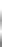 転入転出②1青森県内他市町 村からの転入3青森県内他市町村への転出②2青森県外 (国外含 む) からの転入4青森県外 (国外含むへの転出②1転勤5卒業（卒業と同時に就職する方は「2 就職」を選んでください。）③2就職6婚姻 関係（結婚・離婚など）③3転職7住宅 事情（新築・転宅など）③4就学（入学・進学・転校）8その他③④④⑦⑦⑩⑩⑬⑬⑯⑯性	別1 男2 女1 男2 女1 男2 女1 男2 女1 男2 女⑤⑤⑧⑧⑪⑪⑭⑭⑰⑰年	齢歳歳歳歳歳歳歳歳歳歳⑥⑥⑨⑨⑫⑫⑮⑮⑱⑱出	生	地	は青 森 県 で す か1はい2いいえ1はい2いいえ1はい2いいえ1はい2いいえ1はい2いいえ